Ergebnisbewertungsbericht für die Rechnungsperiode 2018-2019vom Verbandsbüro erstelltes DokumentHaftungsausschluss:  dieses Dokument gibt nicht die Grundsätze oder eine Anleitung der UPOV wieder	Dieses Dokument enthält den Ergebnisbericht für die Rechnungsperiode 2018-2019 auf der Grundlage des vom Rat angenommenen Programms und Haushaltsplans für die Finanzperiode 2018-2019 (vergleiche Dokument C/51/4 Rev. „Programm und Haushaltsplan für die Finanzperiode 2018-2019“).	Der Ergebnisbericht für die Rechnungsperiode 2018-2019 enthält Informationen bezüglich Ausgaben, die Gesamtanzahl der Posten für das Verbandsbüro sowie die Ergebnisse und Planerfüllungsindikatoren der Unterprogramme auf der Grundlage des vom Rat angenommenen Programms und Haushaltsplans. Dieses Dokument enthält ebenfalls Angaben über Entwicklungen im Zeitverlauf.ZUSAMMENFASSUNG	Folgende Karte gibt einen grafischen Überblick über Entwicklungen betreffend den Stand in Bezug auf die UPOV für die Rechnungsperiode 2018-2019. 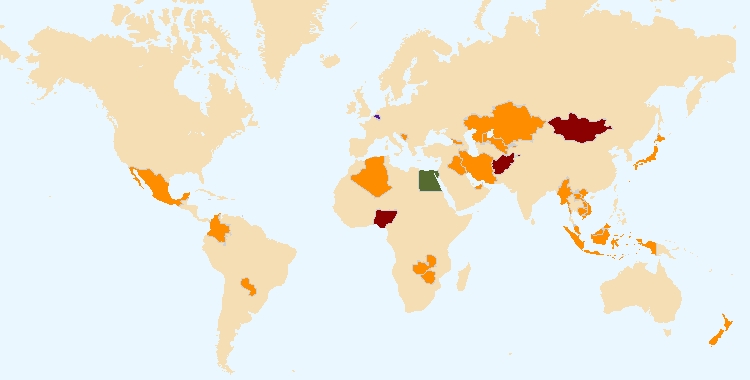 Die auf dieser Karte gezeigten Grenzen beinhalten keine Stellungnahme seitens der UPOV bezüglich der Rechtsstellung eines Landes oder Hoheitsgebietes	Staaten und Organisationen, die im Zeitraum 2018-2019 Verbandsmitglieder wurden (Ägypten)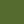 	Staaten und Organisationen, die im Zeitraum 2018-2019 zur Akte von 1991 des UPOV-Übereinkommens beitraten oder sie ratifizierten (Belgien und Ägypten)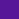 	Staaten und Organisationen, die im Zeitraum 2018-2019 beim Rat der UPOV das Verfahren für den Beitritt zum UPOV-Übereinkommen einleiteten (Afghanistan, Mongolei, Nigeria und St. Vincent und die Grenadinen)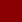 	Staaten und Organisationen, die im Zeitraum 2018-2019 das Verbandsbüro um Unterstützung bei der Ausarbeitung von Rechtsvorschriften zum Sortenschutz ersuchten (Ägypten, Afghanistan, Algerien, Antigua und Barbuda, Bosnien-Herzegowina, Demokratische Volksrepublik Laos, Georgien, Indonesien, Iran (Islamische Republik), Irak, Jamaika, Japan, Kambodscha, Kasachstan, Kolumbien, Liechtenstein, Malaysia, Mauritius, Mexiko, Mongolei, Myanmar, Neuseeland, Nigeria, Paraguay, Sambia, Simbabwe, St. Vincent und die Grenadinen, Trinidad und Tobago, Usbekistan, Vereinigte Arabische Emirate, Vietnam)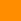 Allgemeine Sortenschutzpolitik (Unterprogramm UV.1)	Dieses Unterprogramm bietet den Rahmen für die Beschlussfassung, Verwaltung und Koordinierung aller Tätigkeiten des Hauptprogramms der UPOV, wie vom Rat mit der Anleitung des Beratenden Ausschusses festgelegt. 	Der Rat billigte den Entwurf eines Programms und Haushaltsplans für die Rechnungsperiode 2020-2021, einschließlich des Betrags der Beiträge der Verbandsmitglieder, des vorgeschlagenen Höchstbetrags für die Ausgaben im ordentlichen Haushalt und der Gesamtzahl der Posten für das Verbandsbüro.	Der Beratende Ausschuss überprüfte die Umsetzung des Strategischen Geschäftsplans, um das Wertschöpfungsportfolio der UPOV zu diversifizieren und die Nachhaltigkeit bestehender Tätigkeiten und Dienste zu bewahren und zu verbessern, wobei der Beratende Ausschuss in diesem Sinne um die Erarbeitung von Optionen für die Finanzierung des UPOV PRISMA PBR-Antragsinstruments und die Entwicklung von Vorschlägen für Datenbank-/IT-Dienstleistungen, die UPOV als potenzielle Einnahmequellen prüfen könnte, ersuchte. Auf der Grundlage der Empfehlungen des Beratenden Ausschusses beschloss der Rat, ab Januar 2020 eine UPOV-PRISMA-Gebühr pro Antrag von 90 Schweizer Franken und einen „Freemium“-Ansatz für die PLUTO-Datenbank für Pflanzensorten einzuführen. Der Freemium-Ansatz für PLUTO würde zwei Optionen bieten:  i) kostenfreie Variante:  die PLUTO-Datenbank mit Suchfunktion wäre für alle Nutzer kostenfrei. Die Suchergebnisse würden sich auf eine einzelne, auf dem Bildschirm angezeigte Seite beschränken. Die Möglichkeit, Suchergebnisse oder Daten aus der PLUTO-Datenbank herunterzuladen, wäre nicht gegeben; ii) Premiumvariante:  Nutzer, die eine Gebühr zahlen, hätten Zugang zu allen Datenbankfunktionen und könnten unbeschränkt Daten herunterladen. Die Gebühr würde CHF 750 jährlich betragen; 	Im Hinblick auf die wechselseitigen Beziehungen zu anderen Organisationen kam der Rat überein, den Weltbauernverband (WFO) aufzufordern, vollwertiges Mitglied des Weltsaatgutprojekts (WSP) zu werden, und billigte den Entwurf des gemeinsamen Papiers „Vorteile des WSP für Landwirte“. Der Beratende Ausschuss ersuchte das Verbandsbüro, den geschäftsführenden Sekretär des CBD und den Sekretär des ITPGRFA dazu zu konsultieren, wie die Ziele des CBD und des ITPGRFA in der FAQ über die Beziehungen zwischen dem UPOV-Übereinkommen und anderen internationalen Verträgen wiedergegeben werden könnten, und um über Mittel und Wege zur Erleichterung des Austausches von Informationen und Erfahrungen mit der Umsetzung des UPOV-Übereinkommens, des CBD und des ITPGRFA zu beratschlagen. Der Rat ersuchte ferner das Verbandsbüro, mit der FAO im Hinblick auf das Ersuchen der Kommission für genetische Ressourcen für Ernährung und Landwirtschaft (CGRFA) zusammenzuarbeiten, um in Abstimmung mit dem Internationalen Vertrag über pflanzengenetische Ressourcen für Ernährung und Landwirtschaft (ITPGRFA) und in Beratung mit der UPOV detaillierte Fallstudien zur Untersuchung der Auswirkungen von Saatgutpolitik, -gesetzen und -verordnungen durchzuführen. 	Die Entscheidung, die Organisation eines Seminars über das Konzept der im Wesentlichen abgeleiteten Sorten zu genehmigen, war ein wichtiger Schritt, um das Thema zu klären und Erörterungen im Verwaltungs- und Rechtsausschuss zu unterstützen. 	Als Teil der Kommunikationsstrategie genehmigte der Beratende Ausschuss das Engagement von UPOV auf Twitter und LinkedIn und der Rat einigte sich auf einen überarbeiteten Text der FAQ „Nutzen neuer Pflanzensorten für die Gesellschaft“. 	Im Rahmen der Maßnahmen zur Ermöglichung der Organisation einer einzigen Tagungsreihe verwendete der Rat erstmals ein Verfahren auf dem Schriftweg, um eine positive Entscheidung über die Vereinbarkeit des „Sortenschutzgesetzes von Nigeria“ und des „Gesetzentwurfs über den Schutz von Züchterrechten von 2019 von St. Vincent und den Grenadinen“ mit der Akte von 1991 des UPOV-Übereinkommens zu treffen.Dienstleistungen für den Verband zur Verbesserung der Wirksamkeit des UPOV-Systems (Unterprogramm UV.2)	Dieses Unterprogramm umfasst die Erteilung von Anleitung, Information und die Bereitstellung von Mitteln für den Betrieb des UPOV-Sortenschutzsystems, Unterstützung für die Zusammenarbeit zwischen Verbandsmitgliedern, die Arbeit der maßgeblichen UPOV-Organe und Maßnahmen zur Erleichterung von Züchterrechtsanträgen.	Die Einführung von UPOV PRISMA im Jahr 2017 war eine wichtige Entwicklung bei der Erleichterung der Stellung von Anträgen auf Züchterrechte. Bis Ende 2019 beteiligten sich 35 Verbandsmitglieder, die 74 Staaten abdecken, an UPOV PRISMA. Die Nutzung von UPOV PRISMA nahm während der Rechnungsperiode weiter zu und im Jahr 2019 wurden über UPOV PRISMA 214 Züchterrechtsanträge gestellt, gegenüber 77 im Jahr 2018 und 14 im Jahr 2017. 	Die Wirksamkeit des UPOV-Systems wird durch die Bereitstellung von Leitlinien und Informationsmaterialien verbessert. Im Jahr 2019 brachte das „Seminar über die Auswirkungen der Politik bezüglich der im Wesentlichen abgeleiteten Sorten auf die Züchtungsstrategie“ den CAJ dazu, der Überarbeitung der „Erläuterungen zu den im Wesentlichen abgeleiteten Sorten nach der Akte von 1991 des UPOV Übereinkommens“ (Dokument UPOV/EXN/EDV/2) zuzustimmen. Der CAJ arbeitet mit Blick auf die Stärkung der Harmonisierung bei der Prüfung von Sortenbezeichnungen auch an der Überarbeitung der „Erläuterungen zu Sortenbezeichnungen nach dem UPOV-Übereinkommen“. 	Die Zusammenarbeit zwischen Verbandsmitgliedern ist ein maßgeblicher Vorteil der Verbandsmitgliedschaft. Im Jahr 2019 erörterte der TC technische Bedenken, die die Zusammenarbeit bei der DUS-Prüfung verhindern können, und vereinbarte, das Verbandsbüro zu ersuchen, einen stimmigen Plan auf der Grundlage bestimmter Vorschläge zu erstellen, um die Bedenken anzugehen und Vorschläge zu machen, wie die Auswirkungen des Plans bewertet werden können. Der TC vereinbarte auch, dem CAJ über die damit verbundenen politischen oder rechtlichen Fragen, die eine Zusammenarbeit bei der DUS-Prüfung verhindern können, zu berichten. Die Arbeit der Technischen Arbeitsgruppen (TWP) und des Technischen Ausschusses (TC) zur Erstellung und Überarbeitung von Prüfungsrichtlinien (TG) ist nach wie vor ein Eckpfeiler für die Zusammenarbeit zwischen den Verbandsmitgliedern bei der Prüfung der Unterscheidbarkeit, Homogenität und Beständigkeit („DUS“). Gleichzeitig ermöglichte die durch TG und die Verfügbarkeit von TG-Daten in der webbasierten Mustervorlage für Prüfungsrichtlinien (TG-Mustervorlage) gegebene Harmonisierung die rasche Verbreitung von UPOV PRISMA, um alle Pflanzen und Arten für die Verbandsmitglieder, welche die UPOV-Prüfungsrichtlinien als Grundlage für die technischen Fragebögen in ihren Antragsformblättern verwenden. 
2019 erfassten die angenommen Prüfungsrichtlinien 94 % aller Einträge bezüglich Züchterrechten in die Datenbank für Pflanzensorten. Das UPOV-Code-System wurde zur Lösung des Problems der Synonyme für Pflanzentaxa entwickelt, und ist für die Funktionsweise von UPOV PRISMA und der PLUTO- und GENIE-Datenbanken unerlässlich. Der TC wird nun jedoch einen neuen Ansatz prüfen, der es den UPOV-Codes ermöglichen würde, zusätzliche Informationen über Sortengruppen oder -Typen für DUS-Prüfungszwecke bereitzustellen, während das UPOV-Codesystem weiterhin auf taxonomischen Kriterien basieren kann. Unterstützung bei der Einführung und Umsetzung des UPOV-Systems (Unterprogramm UV.3)	Dieses Unterprogramm umfasst die geleistete Unterstützung auf Anfragen von Verbandsmitgliedern und potenziellen Verbandsmitgliedern. Die Befriedigung der Nachfrage nach Unterstützung bei der Einführung und Umsetzung des UPOV-Systems im Rahmen der verfügbaren Ressourcen hängt von der Nutzung von Fernlehrkursen, Schulung der Ausbilder, dem Einräumen hoher Priorität für Unterstützung durch das Verbandsbüro und der Verwendung externer Ressourcen für Verwaltung, Schulung und Unterstützung gemäß den verfügbaren finanziellen Mitteln ab. Dieses Unterprogramm wird über den regulären Etat finanziert, doch außeretatmäßige Fonds und Sachleistungen stellen einen wesentlichen Anteil der für Unterstützung aufgewendeten Mittel dar. Um die verfügbaren Mittel so wirksam wie möglich zu verwenden, wird das Verbandsbüro seinen Tätigkeiten auch weiterhin Schwerpunkte einräumen und weiterhin Synergien mit den Verbandsmitgliedern und anderen Partnern für seine Tätigkeiten untersuchen. 	Der Bereitstellung von Unterstützung durch das Verbandsbüro wird folgende Priorität eingeräumt:  
i) Unterstützung für bestehende Verbandsmitglieder; ii) Unterstützung von Staaten und bestimmten Organisationen, die nicht Mitglieder des Verbandes sind, insbesondere Regierungen von Entwicklungsländern und Ländern, die sich im Übergang zur Marktwirtschaft befinden, bei der Ausarbeitung von Rechtsvorschriften im Einklang mit der Akte von 1991 des UPOV-Übereinkommens und ihrem Beitritt zum UPOV-Übereinkommen; und iii) Unterstützung von Staaten und bestimmten Organisationen, die nicht Mitglieder des Verbandes sind, bei der Umsetzung von Rechtsvorschriften, die eine positive Entscheidung des Rates erhalten haben, entsprechend ihrer Verpflichtung, dem UPOV-Übereinkommen beizutreten.	Das wachsende Interesse an einer UPOV-Mitgliedschaft in den letzten Jahren setzte sich fort. Die Zahl der Staaten/Organisationen, die nicht UPOV-Mitglieder sind, die Stellungnahmen zu Gesetzen erhalten haben (17), war die höchste seit mehr als 20 Jahren (siehe Karte unten). Die Zahl der Staaten/Organisationen, die eine positive Stellungnahme des Rates erwirkt haben, war ebenfalls die höchste seit dem Jahr 2000. 	Einunddreißig Staaten (10 Verbandsmitglieder und 21 Nichtverbandsmitglieder) haben sich an das Verbandsbüro gewandt, um Unterstützung bei der Ausarbeitung von Rechtsvorschriften zum Sortenschutz zu erhalten. Insgesamt erhielten 22 Staaten (fünf Verbandsmitglieder und 17 Nichtverbandsmitglieder) Stellungnahmen zu ihren Rechtsvorschriften oder Gesetzesentwürfen. Vier Staaten leiteten beim Rat das Verfahren für den Beitritt zum Verband ein. Der Rat gab gegenüber sechs Staaten eine positive Stellungnahme zur Vereinbarkeit ihrer Rechtsvorschriften oder Gesetzesentwürfe mit der Akte von 1991 des UPOV-Übereinkommens ab. Ein Verbandsmitglied (Belgien) hat die Akte von 1991 des UPOV-Übereinkommens ratifiziert. Ein Staat (Ägypten) wurde Verbandsmitglied.	Das Verbandsbüro organisierte oder beteiligte sich in der Rechnungsperiode 2018-2019 an 235 Dienstreisen/ Veranstaltungen, bei denen 141 Staaten und 17 Organisationen Informationen über das UPOV-System erteilt wurden. Insgesamt nahmen 1.166 Personen aus 102 Staaten und vier Organisationen an den Fernlehrgängen der UPOV teil. Externe Beziehungen (Unterprogramm UV.4)	Die Aufgabe des Internationalen Verbandes zum Schutz von Pflanzenzüchtungen (UPOV) ist die Bereitstellung und Förderung eines wirksamen Sortenschutzsystems mit dem Ziel, die Entwicklung neuer Pflanzensorten zum Nutzen der Gesellschaft zu begünstigen. Ziel dieses Unterprogramms ist es, zu erklären, wie das UPOV-System die Entwicklung neuer Pflanzensorten fördert, welchen Nutzen neue Sorten für die Gesellschaft haben und welche Rolle das UPOV-System im Hinblick auf Agrar- und Wirtschaftspolitik spielt. 	Eine bedeutende Entwicklung im Jahr 2019 war die Einführung der Twitter-Konten @UPOVint und @vsgupov in Kombination mit der Nutzung des UPOV-LinkedIn-Kontos (einschließlich der Seite UPOV PRISMA Showcase). Von März 2019 bis Mai 2020 postete die UPOV mehr als 1.000 Tweets und gewann mehr als 1.000 Follower auf Twitter. Während desselben Zeitraums verzeichneten die kombinierten UPOV-Twitter-Konten mehr als: 500.000 „Impressionen“; 10.000 „Engagements“; 2.000 „Likes“ und 1.000 „Retweets“. Die Anzahl der Besucher der UPOV-Website („Besuche“) und Sitzungen seit der Einführung der Social-Media-Accounts der UPOV im März zeigt, dass sich diese Maßnahme, zusätzlich zu der ergänzenden unmittelbaren Öffentlichkeitsarbeit über Social-Media-Postings positiv auf die Öffentlichkeitswirksamkeit der UPOV-Website auswirkt. 	Die Veröffentlichung einer Reihe von Videos, die in China, Kanada, Kenia, Kolumbien, Japan und Peru produziert wurden und sich mit Kirschen, Rosen, Reis und anderen Nutzpflanzen befassen, bot eine wichtige neue Informationsquelle über die Vorteile des Sortenschutzes und die UPOV-Mitgliedschaft. Dieses Material liefert auch wichtige Informationen, die bei den verschiedenen Tätigkeiten der UPOV im Bereich der Öffentlichkeitsarbeit verwendet werden können. Als Teil der Kommunikationsstrategie vereinbarte der Rat einen überarbeiteten Text der FAQ „Nutzen neuer Pflanzensorten für die Gesellschaft“.ERGEBNISTABELLE FÜR DIE RECHNUNGSPERIODE 2018-2019INHALT1.	EINLEITUNG	82.	DURCHFÜHRUNG DES PROGRAMMS	112.1	Unterprogramm UV.1:  Allgemeine Sortenschutzpolitik	11Ziele	11Erzielte Ergebnisse:  Ausgewählte Planerfüllungsindikatoren	121. 	ORGANISATION DER TAGUNGEN DES RATES UND DES BERATENDEN AUSSCHUSSES	12a)  Teilnahme an den Tagungen des Rates und des Beratenden Ausschusses	122.	Koordinierung, Überwachung und Ergebnisbewertung des Programms und Haushaltsplans für die Rechnungsperiode 2018-2019	13a) 	Abschluss des Programms im Rahmen des Haushaltsplans für die Rechnungsperiode 2018-2019	133.	Aufstellung und Annahme des Programms und Haushaltsplans für die Rechnungsperiode 2020-2021	13a)  	Aufstellung und Annahme des Programms und Haushaltsplans für die Rechnungsperiode 2020-2021 gemäß der „Finanzordnung und ihre Durchführungsbestimmungen der UPOV”	134.	Beobachtung von Entwicklungen betreffend Anträge und Erteilungen von Züchterrechten	13a)	Anzahl Anträge auf Erteilung von Züchterrechten	13b)	Anzahl erteilte Schutztitel	13c) 	Anzahl Schutztitel, die in Kraft sind	13d)	Anzahl Gattungen/Arten, die von den Verbandsmitgliedern geschützt werden	14Anzahl Gattungen/Arten, die von den Verbandsmitgliedern geschützt werden	14e)  	Anzahl Gattungen/Arten, von denen Sorten geschützt werden	15f)	Analyse nach Pflanzentyp	155.	Erleichterung von Anträgen durch UPOV PRISMA (zuvor bekannt als das Elektronische Antragsformblatt (EAF) der UPOV)	15a)	Anzahl von an UPOV PRISMA mitwirkenden Verbandsmitgliedern	15b)	Anzahl der von UPOV PRISMA erfasste Pflanzen/Arten	15c)	 Anzahl der über UPOV PRISMA gestellten Anträge (siehe UV. 2)	156.	Grundsätze des Rates	15a)  Empfehlungen durch den Beratenden Ausschuss und Entscheidungen durch den Rat	15b)  Andere Entscheidungen des Rates	16c)  Sonstige Arbeit des Beratenden Ausschusses	17d)	Annahme von Informations- und Positionspapieren durch den Rat	182.2	Unterprogramm UV.2:  Dienstleistungen für den Verband zur Verbesserung der Wirksamkeit des UPOV-Systems	19Ziele	19Erzielte Ergebnisse:  Ausgewählte Planerfüllungsindikatoren	201.	Mitwirkung von Verbandsmitgliedern und Betroffenen an den Tätigkeiten der Organe der UPOV	20a)	Teilnahme am Verwaltungs- und Rechtsausschuss	20b)	Teilnahme am Technischen Ausschuss	20c)	Teilnahme an den Tagungen der Technischen Arbeitsgruppen	21d)	Teilnahme an vorbereitenden Arbeitstagungen für die Tagungen der Technischen Arbeitsgruppen	212.	Anleitung zum UPOV-Übereinkommen und seiner Umsetzung sowie Informationen zu seiner Anwendung	22a)	Annahme von neuem oder überarbeitetem Informationsmaterial zum UPOV-Übereinkommen	22b)	Veröffentlichung des UPOV-Amtsblattes und des Newsletters	22c)	Aufnahme von Gesetzen der Verbandsmitglieder in die UPOV Lex-Datenbank	23d)	Verfügbarkeit von UPOV-Dokumenten und Materialien in zusätzlichen Sprachen zu den Sprachen der UPOV (Deutsch, Englisch, Französisch und Spanisch)	233.	Anleitung zur Prüfung von Sorten	23a)	Annahme von neuen oder überarbeiteten TGP-Dokumenten und Informationsmaterialien	23b)	Annahme neuer oder überarbeiteter Prüfungsrichtlinien	24c)	Anzahl der Anmeldungen, für die es angenommene Prüfungsrichtlinien gibt	25d)	Beteiligung an der Erstellung von Prüfungsrichtlinien	26e)	Entwicklung einer webbasierten Vorlage für Prüfungsrichtlinien (TG-Vorlage) mit folgender Möglichkeit:	271.	Übersetzung in UPOV-Sprachen	272.	Verwendung durch Verbandsmitglieder beim Verfassen von Prüfungsrichtlinien einzelner Behörden	274.	Zusammenarbeit bei der DUS-Prüfung	27a)  	Gattungen und Arten, für die Verbandsmitglieder über praktische Erfahrung verfügen	28b)	Gattungen und Arten, für die Verbandsmitglieder bei der DUS-Prüfung zusammenarbeiten, wie in der GENIE Datenbank angegeben	285.	Zusammenarbeit bei der Prüfung von Sortenbezeichnungen	28a)	Menge und Qualität der in der PLUTO-Datenbank enthaltenen Daten	291.	Anzahl der Beitragsleistenden	292.	Anzahl neuer Beiträge	293.	Anzahl der Einträge	296.	Entwicklung von UPOV PRISMA (zuvor bekannt als das Elektronische Antragsformblatt (EAF) der UPOV)	292.3	Unterprogramm UV.3:  Unterstützung bei der Einführung und Umsetzung des UPOV-Systems	30Ziele	30Erzielte Ergebnisse:  Ausgewählte Planerfüllungsindikatoren	301.	Sensibilisierung für die Bedeutung von Sortenschutz GEMÄSS dem UPOV-Übereinkommen.	30a)	Erteilte Auskünfte an Staaten und Organisationen bei Veranstaltungen der UPOV	30b)	Staaten, die im Hinblick auf Unterstützung bei der Ausarbeitung von Rechtsvorschriften aufgrund des UPOV-Übereinkommens mit dem Verbandsbüro in Verbindung standen	32c)  	Staaten und Organisationen, die beim Rat der UPOV das Verfahren für den Beitritt zum UPOV-Übereinkommen eingeleitet haben	32d)	Teilnahme an Sensibilisierungsveranstaltungen der UPOV oder Veranstaltungen mit beteiligtem Personal der UPOV oder UPOV-Ausbildern im Namen von Personal der UPOV	332.	Unterstützung bei der Ausarbeitung von Rechtsvorschriften zum Sortenschutz gemäSS der Akte von 1991 des UPOV-Übereinkommens	34a)	Sitzungen mit Regierungsvertretern zur Besprechung von Gesetzgebungsfragen	34b)	Staaten und Organisationen, die Kommentare zu Rechtsvorschriften erhalten haben	35c)	Staaten und Organisationen, die eine positive Stellungnahme des Rates der UPOV erwirkt haben	353.	Unterstützung von Staaten und Organisationen beim Beitritt zur Akte von 1991 des UPOV-Übereinkommens	35a)  	Staaten und Organisationen, die zur Akte von 1991 des UPOV-Übereinkommens beigetreten sind oder sie ratifiziert haben	35b)  	Staaten und Organisationen, die der UPOV beigetreten sind	354.	Unterstützung bei der Umsetzung wirksamer Sortenschutzsysteme gemäSS dem UPOV Übereinkommen	37a)  Teilnahme an Fernlehrgängen	37b)	Schulung von Ausbildern	39c) 	Zusammen mit der UPOV entwickelte Ausbildungstätigkeiten	39b)  Teilnahme von Beobachterstaaten und -Organisationen an den Tagungen von CAJ, TC, TWP und den damit verbundenen vorbereitenden Arbeitstagungen	39e)  Teilnahme an Veranstaltungen der UPOV	39f) 	Teilnahme an Veranstaltungen mit beteiligtem Personal der UPOV oder UPOV-Ausbildern im Namen der UPOV	39g)	Akademische Lehrgänge über das UPOV-Sortenschutzsystem	39h)	Durchführung von Projekten mit Partnerorganisationen und Gebern	392.4	Unterprogramm UV.4:  Externe Beziehungen	41Ziele	41Erzielte Ergebnisse:  Ausgewählte Planerfüllungsindikatoren	411.	Vertiefung des öffentlichen Verständnisses der Rolle und Tätigkeit der UPOV	41a)	Verfügbarkeit geeigneter Informationen und Materialien für die allgemeine Öffentlichkeit über die UPOV-Website und andere Medien	41b)	Zahl der Besucher der UPOV-Website	412.	Vertiefung des Verständnisses der Rolle und der Tätigkeiten der UPOV für Interessengruppen	43a)  	Verfügbarkeit geeigneter Informationen und Materialien insbesondere für Züchter, Landwirte und politische Entscheidungsträger auf der UPOV-Webseite und über andere Medien	43b)	Interessengruppenbezogene Funktionen auf der UPOV-Website	43Besuche auf der UPOV-Website im Jahr 2019	43c)	Teilnahme von Interessenvertretern an Seminaren und Symposien	44d) 	Teilnahme an Sitzungen von und mit maßgeblichen Interessenvertretern	44e)	Artikel in einschlägigen Publikationen, zu denen die UPOV beigetragen hat	443.	Vertiefung des Verständnisses der Rolle und der Tätigkeit der UPOV bei anderen Organisationen	44a) 	Teilnahme an Sitzungen von und mit maßgeblichen Organisationen	443.	BETRIEBSERGEBNIS	45ANLAGE	Liste der Dienstreisen und Tätigkeiten und Beitrag zur den Planerfüllungsindikatoren 2018-2019Anhang	Akronyme und Abkürzungen1.	EINLEITUNG	In diesem Dokument ist der Ergebnisbewertungsbericht für die Rechnungsperiode 2018-2019 auf der Grundlage des vom Rat auf seiner einundfünfzigsten ordentlichen Tagung am 26. Oktober 2017 in Genf angenommenen Programms und Haushaltsplans für die Finanzperiode 2018-2019 (vergleiche Dokument C/51/4 Rev. „Programm und Haushaltsplan für die Finanzperiode 2018-2019“) dargelegt.	Der Ergebnisbewertungsbericht für die Finanzperiode 2018-2019 liefert einen Überblick über die Ergebnisse der UPOV aufgrund von Informationen aus folgenden Dokumenten, die weitere detaillierte Informationen enthalten:a)	Dokument C/51/4 Rev. „Programm und Haushaltsplan des Verbandes für die Finanzperiode 2018-2019“;b)	Dokument C/53/2 „Jahresbericht des Generalsekretärs für 2018“;b)	Dokument C/54/2 „Jahresbericht des Generalsekretärs für 2019“; undd)	Dokument C/54/4 „Finanzverwaltungsbericht für die Rechnungsperiode 2018-2019“.	Abschnitt 2 „Programmerfüllung“ liefert eine kurze Zusammenfassung der Fortschritte hinsichtlich der Erreichung der Ziele auf Ebene der Unterprogramme, gefolgt von Tabellen mit Zusammenfassungen der Informationen über Zielsetzungen, erwartete Ergebnisse und Planerfüllungsindikatoren. Abschnitt 3 „Finanzergebnis“ liefert einen Überblick über das Finanzergebnis in Bezug zum Programm und Haushaltsplan für die Rechnungsperiode 2018-2019. 	Folgende Karte gibt einen grafischen Überblick über Entwicklungen betreffend den Stand in Bezug auf die UPOV für die Rechnungsperiode 2018-2019. Abbildung 1 - Änderungen des Standes in Bezug auf die UPOV für die Rechnungsperiode 2018-2019Die auf dieser Karte gezeigten Grenzen beinhalten keine Stellungnahme seitens der UPOV bezüglich der Rechtsstellung eines Landes oder Hoheitsgebietes.	Staaten und Organisationen, die im Zeitraum 2018-2019 Verbandsmitglieder wurden (Ägypten)	Staaten und Organisationen, die im Zeitraum 2018-2019 zur Akte von 1991 des UPOV-Übereinkommens beitraten oder sie ratifizierten (Belgien und Ägypten)	Staaten und Organisationen, die im Zeitraum 2018-2019 beim Rat der UPOV das Verfahren für den Beitritt zum UPOV-Übereinkommen einleiteten (Afghanistan, Mongolei, Nigeria und St. Vincent und die Grenadinen)	Staaten und Organisationen, die das Verbandsbüro im Zeitraum 2018-2019 um Unterstützung bei der Ausarbeitung von Rechtsvorschriften zum Sortenschutz ersuchten (Verbandsmitglieder: Bosnien-Herzegowina, Georgien, Japan, Kolumbien, Mexiko, Neuseeland, Paraguay, Trinidad und Tobago, Usbekistan und Vietnam
Nichtmitglieder des Verbands:  Ägypten, Afghanistan, Algerien, Antigua und Barbuda, Demokratische Volksrepublik Laos, Indonesien, Irak, Iran (Islamische Republik), Jamaika, Kambodscha, Kasachstan,  Liechtenstein, Malaysia, Mauritius, Mongolei, Myanmar, Nigeria, Sambia, Simbabwe, St. Vincent und die Grenadinen, Vereinigte Arabische Emirate)	Folgende Karte gibt einen grafischen Überblick über den Stand in Bezug auf die UPOV Ende 2019.Abbildung 2 - Status in Bezug auf die UPOV Ende 2019 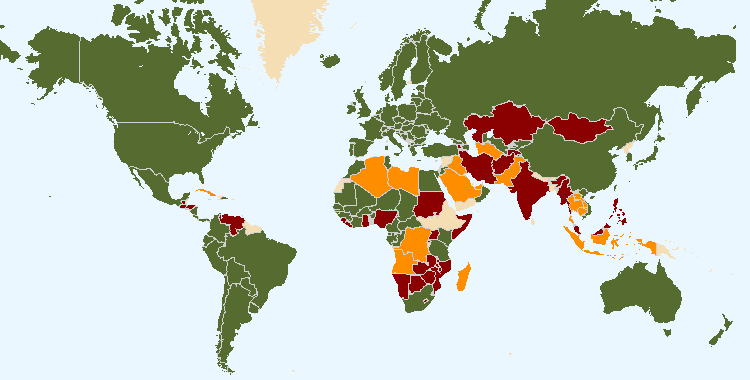 Die auf dieser Karte gezeigten Grenzen beinhalten keine Stellungnahme seitens der UPOV bezüglich der Rechtsstellung eines Landes oder Hoheitsgebietes	76 Verbandsmitglieder, die Ende 2019 95 Staaten abdecken	19 Staaten und 1 zwischenstaatliche Organisation, die bis zum Ende des Jahres 2019 das Verfahren für den Beitritt zum UPOV-Übereinkommen eingeleitet haben	23 Staaten und 1 zwischenstaatliche Organisation, die bis Ende 2019 im Hinblick auf Unterstützung bei der Ausarbeitung von Rechtsvorschriften aufgrund des UPOV-Übereinkommens mit dem Verbandsbüro in Verbindung standen	Folgende Tabellen enthalten detaillierte Information über den Stand in Bezug auf die UPOV.VerbandsmitgliederAfrikanische Organisation für geistiges Eigentum2, 4Ägypten2Albanien2Argentinien1Aserbaidschan2Australien2Belarus2Belgien2Bolivien (Plurinationaler Staat) 1Bosnien-Herzegowina2Brasilien1Bulgarien2Chile1China1Costa Rica2Dänemark2Deutschland2Dominikanische Republik2Ecuador1Estland2Europäische Union 2, 3Finnland2Frankreich2Georgien2Irland2Island2Israel2Italien1Japan2Jordanien2Kanada2Kenia2Kirgistan2Kolumbien1Kroatien2Lettland2Litauen2Marokko2Mexiko1Montenegro2Neuseeland1Nicaragua1Niederlande2Nordmazedonien2Norwegen1Oman2Österreich2Panama2Paraguay1Peru2Polen2Portugal1Republik Korea2Republik Moldau2Rumänien2Russische Föderation2Schweden2Schweiz2Serbien2Singapur2Slowakei2Slowenien2Spanien2Südafrika1Trinidad und Tobago1Tschechische Republik2Tunesien2 Türkei2Ukraine2Ungarn2Uruguay1Usbekistan2Vereinigte Republik Tansania2Vereinigte Staaten von Amerika2Vereinigtes Königreich2Vietnam2(insgesamt 76)1	Die Akte von 1978 ist die neueste Akte, an die 17 Staaten gebunden sind.2	Die Akte von 1991 ist die neueste Akte, an die 57 Staaten und 2 Organisationen gebunden sind.3	Betreibt ein Sortenschutzsystem, das die Hoheitsgebiete seiner 28 Mitglieder umfasst (Belgien, Bulgarien, Deutschland, Dänemark, Estland, Finnland, Frankreich, Griechenland, Irland, Italien, Kroatien, Lettland, Litauen, Luxemburg, Malta, Niederlande, Österreich, Polen, Portugal, Rumänien, Schweden, Slowakei, Slowenien, Spanien, Tschechische Republik, Ungarn, Vereinigtes Königreich, Zypern).4	 Betreibt ein Sortenschutzsystem, das das Hoheitsgebiet ihrer 17 Mitglieder umfasst (Äquatorialguinea, Benin, Burkina Faso, Côte d’Ivoire, Gabun, Guinea, Guinea-Bissau, Kamerun, Komoren, Kongo, Mali, Mauretanien, Niger, Senegal, Togo, Tschad und Zentralafrikanische Republik).Staaten und zwischenstaatliche Organisationen, die das Verfahren für den Beitritt zum UPOV-Übereinkommen eingeleitet habenAfghanistan, Armenien, Brunei Darussalam, Ghana, Guatemala, Honduras, Indien, Iran (Islamische Republik), Malaysia, Mauritius, Kasachstan, Mongolei, Myanmar, Nigeria, Philippinen, St. Vincent und die Grenadinen, Tadschikistan, Venezuela (Bolivarische Republik), Simbabwe sowie die Afrikanische Regionalorganisation zum Schutz des geistigen Eigentums (ARIPO).Staaten und zwischenstaatliche Organisationen, die im Hinblick auf Unterstützung bei der Ausarbeitung von Rechtsvorschriften aufgrund des UPOV-Übereinkommens mit dem Verbandsbüro in Verbindung standenAlgerien, Bahrain, Barbados, Brunei Darussalam, Demokratische Volksrepublik Laos, El Salvador, Indonesien, Irak, Jamaika, Kambodscha, Kuba, Libyen, Liechtenstein, Mosambik, Namibia, Pakistan, Sambia, Saudi Arabien, Sudan, Thailand, Tonga, Turkmenistan, Vereinigte Arabische Emirate, Zypern sowie die Entwicklungsgemeinschaft des südlichen Afrika (SADC).2.	DURCHFÜHRUNG DES PROGRAMMS2.1	Unterprogramm UV.1:  Allgemeine SortenschutzpolitikDieses Unterprogramm bietet den Rahmen für die Beschlussfassung, Verwaltung und Koordinierung aller Tätigkeiten des Hauptprogramms der UPOV, wie vom Rat mit der Anleitung des Beratenden Ausschusses festgelegt.  Der Rat billigte den Entwurf eines Programms und Haushaltsplans für die Rechnungsperiode 2020-2021, einschließlich des Betrags der Beiträge der Verbandsmitglieder, des vorgeschlagenen Höchstbetrags für die Ausgaben im ordentlichen Haushalt und der Gesamtzahl der Posten für das Verbandsbüro.  Der Beratende Ausschuss überprüfte die Umsetzung des Strategischen Geschäftsplans, um das Wertschöpfungsportfolio der UPOV zu diversifizieren und die Nachhaltigkeit bestehender Tätigkeiten und Dienste zu bewahren und zu verbessern, wobei der Beratende Ausschuss in diesem Sinne um die Erarbeitung von Optionen für die Finanzierung des UPOV PRISMA PBR-Antragsinstruments und die Entwicklung von Vorschlägen für Datenbank-/IT-Dienstleistungen, die UPOV als potenzielle Einnahmequellen prüfen könnte, ersuchte.  Auf der Grundlage der Empfehlungen des Beratenden Ausschusses beschloss der Rat, ab Januar 2020 eine UPOV PRISMA-Gebühr von 90 Schweizer Franken pro Antrag und einen „Freemium“-Ansatz für die PLUTO-Datenbank für Pflanzensorten einzuführen. Der Freemium-Ansatz für PLUTO würde zwei Optionen bieten:kostenfreie Variante:  die PLUTO-Datenbank mit Suchfunktion wäre für alle Nutzer kostenfrei.  Die Suchergebnisse würden sich auf eine einzelne, auf dem Bildschirm angezeigte Seite beschränken.  Es gäbe keine Möglichkeit, Suchergebnisse oder Daten aus der PLUTO-Datenbank herunterzuladen;Premium-Variante:  Nutzer, die eine Gebühr zahlen, hätten Zugang zu allen Datenbankfunktionen und könnten unbeschränkt Daten herunterladen.  Die Gebühr wäre CHF 750 pro Jahr.Im Hinblick auf die wechselseitigen Beziehungen zu anderen Organisationen kam der Rat überein, den Weltbauernverband (WFO) aufzufordern, vollwertiges Mitglied des Weltsaatgutprojekts (WSP) zu werden, und billigte den Entwurf des gemeinsamen Papiers „Vorteile des WSP für Landwirte“. Der Beratende Ausschuss ersuchte das Verbandsbüro, den geschäftsführenden Sekretär des CBD und den Sekretär des ITPGRFA dazu zu konsultieren, wie die Ziele des CBD und des ITPGRFA in der FAQ über die Beziehungen zwischen dem UPOV-Übereinkommen und anderen internationalen Verträgen wiedergegeben werden könnten, und um über Mittel und Wege zur Erleichterung des Austausches von Informationen und Erfahrungen mit der Umsetzung des UPOV-Übereinkommens, des CBD und des ITPGRFA zu beratschlagen.  Der Rat ersuchte ferner das Verbandsbüro, mit der FAO im Hinblick auf das Ersuchen der Kommission für genetische Ressourcen für Ernährung und Landwirtschaft (CGRFA) zusammenzuarbeiten, um in Abstimmung mit dem Internationalen Vertrag über pflanzengenetische Ressourcen für Ernährung und Landwirtschaft (ITPGRFA) und in Beratung mit der UPOV detaillierte Fallstudien zur Untersuchung der Auswirkungen von Saatgutpolitik, -Gesetzen und -Verordnungen durchzuführen.Die Entscheidung, die Organisation eines Seminars über das Konzept der im Wesentlichen abgeleiteten Sorten zu genehmigen, war ein wichtiger Schritt, um das Thema zu klären und Erörterungen im Verwaltungs- und Rechtsausschuss zu unterstützen.Als Teil der Kommunikationsstrategie genehmigte der Beratende Ausschuss das Engagement von UPOV auf Twitter und LinkedIn und der Rat einigte sich auf einen überarbeiteten Text der FAQ „Nutzen neuer Pflanzensorten für die Gesellschaft“.Im Rahmen der Maßnahmen zur Ermöglichung der Organisation einer einzigen Tagungsreihe verwendete der Rat erstmals ein Verfahren auf dem Schriftweg, um eine positive Entscheidung über die Vereinbarkeit des „Sortenschutzgesetzes von Nigeria“ und des „Gesetzentwurfs über den Schutz von Züchterrechten von 2019 von St. Vincent und den Grenadinen“ mit der Akte von 1991 des UPOV-Übereinkommens zu treffen.Erzielte Ergebnisse:  Ausgewählte Planerfüllungsindikatoren1. 	ORGANISATION DER TAGUNGEN DES RATES UND DES BERATENDEN AUSSCHUSSESa)  Teilnahme an den Tagungen des Rates und des Beratenden Ausschusses(siehe Abb. 3 bis 5) Anmerkung:  Am 6. April 2017 entschied der Rat, ab 2018 eine einzige Tagungsreihe im Oktober/November zu organisieren.2.	Koordinierung, Überwachung und Ergebnisbewertung des Programms und Haushaltsplans für die Rechnungsperiode 2018-2019a) 	Abschluss des Programms im Rahmen des Haushaltsplans für die Rechnungsperiode 2018-2019Siehe Abschnitt 3 „Betriebsergebnis“3.	Aufstellung und Annahme des Programms und Haushaltsplans für die Rechnungsperiode 2020-2021a)  	Aufstellung und Annahme des Programms und Haushaltsplans für die Rechnungsperiode 2020-2021 gemäß der „Finanzordnung und ihre Durchführungsbestimmungen der UPOV”Das Programm und der Haushaltsplan für die Rechnungsperiode 2020-2021 wurde vom Rat auf seiner dreiundfünfzigsten ordentlichen Tagung am 1. November 2019 angenommen (vergleiche Dokument C/53/4 Rev.).4.	Beobachtung von Entwicklungen betreffend Anträge und Erteilungen von Züchterrechtena)	Anzahl Anträge auf Erteilung von Züchterrechten(siehe Abb. 6 und 8)b)	Anzahl erteilte Schutztitel(siehe Abb. 9) c) 	Anzahl Schutztitel, die in Kraft sind(siehe Abb. 7)d)	Anzahl Gattungen/Arten, die von den Verbandsmitgliedern geschützt werdenAnzahl Gattungen/Arten, die von den Verbandsmitgliedern geschützt werden(siehe Abb. 10 und 11)Abb. 10:  Schutz von Gattungen und Arten im Jahr 2019 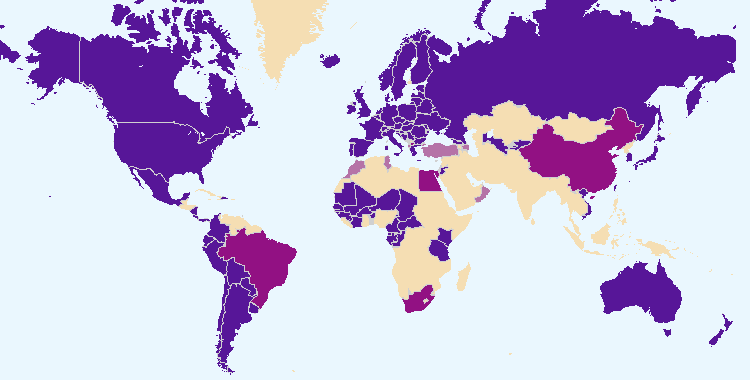 Die auf dieser Karte gezeigten Grenzen beinhalten keine Stellungnahme seitens der UPOV bezüglich der Rechtsstellung eines Landes oder Hoheitsgebietes.Abb. 11.  Entwicklung des Schutzes von Pflanzengattungen und -arten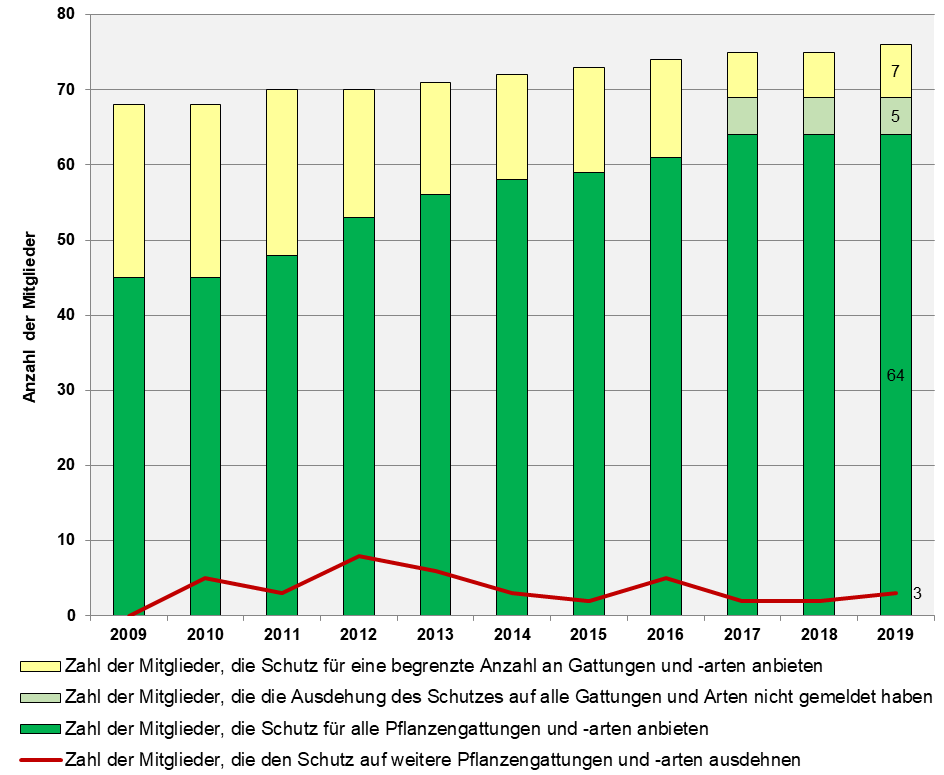 e)  	Anzahl Gattungen/Arten, von denen Sorten geschützt werdenVgl. Abb. 18 „Pflanzengattungen/-arten mit Vereinbarungen über Zusammenarbeit, praktischer Erfahrung und Züchterrechtseinträgen in der Datenbank für Pflanzensorten”f)	Analyse nach PflanzentypDaten aus der PLUTO-Datenbank5.	Erleichterung von Anträgen durch UPOV PRISMA (zuvor bekannt als das Elektronische Antragsformblatt (EAF) der UPOV)a)	Anzahl von an UPOV PRISMA mitwirkenden VerbandsmitgliedernZum Ende 2019 beteiligten sich 35 Verbandsmitglieder, die 74 Staaten abdecken, an UPOV PRISMA.Zum Ende 2018 beteiligten sich 30 Verbandsmitglieder an UPOV PRISMA.b)	Anzahl der von UPOV PRISMA erfasste Pflanzen/ArtenEnde 2019 war UPOV PRISMA für alle Gattungen und Arten in 23 Verbandsmitgliedern und für eine begrenzte Liste von Gattungen und Arten (1-100 Pflanzen) in 12 Verbandsmitgliedern verfügbar.Ende 2018 war UPOV PRISMA für alle Gattungen und Arten in 20 Verbandsmitgliedern und für eine begrenzte Liste von Gattungen und Arten (1-100 Pflanzen) in zehn Verbandsmitgliedern verfügbar.c)	 Anzahl der über UPOV PRISMA gestellten Anträge (siehe UV. 2)2019 wurden 214 Anträge auf Züchterrechte über UPOV PRISMA gestellt (77 in 2018; 14 in 2017).Im Jahr 2019 wurden 5 Anträge auf Eintrag in die nationale Liste über UPOV PRISMA gestellt (neue Funktionalität wurde im Juni 2019 eingeführt).6.	Grundsätze des Ratesa)  Empfehlungen durch den Beratenden Ausschuss und Entscheidungen durch den RatDer Rat traf aufgrund von Empfehlungen durch den Beratenden Ausschuss oder auf dem Schriftweg (wie angegeben) Entscheidungen betreffend folgende Punkte: zu empfehlen, dass Afghanistan die im Dokument C/52/19 vorgeschlagenen Änderungen in das afghanische „Sortenschutzgesetz“ aufnehmen und das geänderte Gesetz dem Rat anschließend zur Prüfung gemäß Artikel 34 Absatz 3 der Akte von 1991 unterbreiten solle;eine positive Entscheidung zu treffen zur Vereinbarkeit:des „Gesetzentwurfs über den Schutz von Pflanzenzüchtungen von Nigeria“ (auf dem Schriftweg);des „Gesetzentwurfs über den Schutz von Züchterrechten von 2019 von St. Vincent und den Grenadinen (auf dem Schriftweg);die maßgeblichen Teile des „Gesetzentwurfs der Mongolei über Saatgut und Sorten“;den „Entwurf des Gesetzes zum Schutz von Pflanzensorten von Afghanistan“;kam darin überein, dass die Änderungen, die an Buch Vier „Pflanzensorten" des Gesetzes über den Schutz der Rechte des geistigen Eigentums von Ägypten in der jüngsten Fassung von 2019 vorgenommen wurden, die wesentlichen Bestimmungen der Akte von 1991 des UPOV-Übereinkommens nicht betreffen und bekräftigte seine Entscheidung über die Vereinbarkeit vom 27. März 2015;kam darin überein, dass die Änderungen, die in das neue Sortenschutzgesetz von Myanmar eingeführt wurden, das vom Parlament am 17. September 2019 verabschiedet und im Amtsblatt vom 24. September 2019 veröffentlicht worden war, die materiellen Bestimmungen der Akte von 1991 des UPOV-Übereinkommens nicht betreffen und bekräftigte seine Entscheidung über die Vereinbarkeit vom 26. Oktober 2017;UPOV PRISMA im Jahr 2019 kostenfrei zur Verfügung zu stellen und ab Januar 2020 eine UPOV PRISMA-Gebühr von 90 Schweizer Franken pro Antrag einzuführen, vorbehaltlich der Lösung der technischen Fragen und der im Hinblick auf die Benutzererfahrung vorgenommenen Verbesserungen, bevor eine Gebühr eingeführt werde. Er vereinbarte ferner, dass, wenn dieselbe Sorte sowohl für Züchterrechte als auch für die nationale Sortenliste in demselben mitwirkenden Verbandsmitglied eingereicht werde, eine einzige Gebühr zum Zeitpunkt des ersten Antrags für die Sorte erhoben werde;die GENIE-Datenbank den Nutzern weiterhin kostenfrei zur Verfügung zu stellen, auf der Grundlage, dass ein neues Merkmal in UPOV PRISMA, das auf der Zusammenarbeit im Hinblick auf in der GENIE-Datenbank enthaltene DUS-Prüfungsinformationen beruht, gegebenenfalls in der UPOV PRISMA-Gebühr erfasst würde;den folgenden Ansatz für die PLUTO-Datenbank ab November 2020 zu genehmigen:kostenfreie Variante:  die PLUTO-Datenbank mit Suchfunktion wäre für alle Nutzer kostenfrei. Die Suchergebnisse würden sich auf eine einzelne, auf dem Bildschirm angezeigte Seite beschränken. Es gäbe keine Möglichkeit, Suchergebnisse oder Daten aus der PLUTO-Datenbank herunterzuladen,Premium-Variante:  Nutzer, die eine Gebühr zahlen, hätten Zugang zu allen Datenbankfunktionen und könnten unbeschränkt Daten herunterladen. Die Gebühr würde CHF 750 jährlich betragen,Verbandsmitglieder und Datenbeitragende:  der Zugang zu allen „Premium“-Funktionen der PLUTO-Datenbank wäre für alle Verbandsmitglieder und Beitragsleistende (z. B. OECD) kostenfrei, undder Zugang zur PLUTO-Datenbank könnte auch in vom Beratenden Ausschuss gebilligten Fällen gewährt werden, ähnlich wie die Unterstützung, die das Verbandsbüro für den Internationalen Vertrag über pflanzengenetische Ressourcen für Ernährung und Landwirtschaft (ITPGRFA) leistet;die Vereinbarung zwischen UPOV und WIPO bezüglich der UPOV-Datenbank für Pflanzensorten (UPOV-WIPO-Vereinbarung) zu beenden, sobald der Wissenstransfer und die Rationalisierung im Rahmen der Datenverwaltung der PLUTO-Datenbank zur Zufriedenheit des Verbandsbüros abgeschlossen sind;vereinbarte einen überarbeiteten Text der FAQ „Nutzen neuer Pflanzensorten für die Gesellschaft“;den vorgeschlagenen Text für die Aktualisierung der häufig gestellten Fragen und die vorgeschlagenen Änderungen der UPOV-Fernlehrmaterialien zu billigen, um Entwicklungen betreffend UPOV-PRISMA widerzuspiegeln;das Verbandsbüro zu ersuchen, mit der FAO im Hinblick auf das Ersuchen der Kommission für genetische Ressourcen für Ernährung und Landwirtschaft (CGRFA) zusammenzuarbeiten,  um in Abstimmung mit dem Internationalen Vertrag über pflanzengenetische Ressourcen für Ernährung und Landwirtschaft (ITPGRFA) und in Beratung mit der UPOV detaillierte Fallstudien zur Untersuchung der Auswirkungen von Saatgutpolitik, -gesetzen und -verordnungen durchzuführen;den Weltbauernverband (WFO) aufzufordern, vollwertiger Partner im WSP zu werden, wie in Dokument C/53/15 „Bericht“, Absatz 23 Ziffer i wiedergegeben;den Entwurf des gemeinsamen Papiers „Vorteile der WSP für Landwirte“, der in Anlage III zu diesem Dokument wiedergegeben ist, zur Veröffentlichung auf der Webseite der WSP und zur Nutzung für Kommunikationszwecke freizugeben;ein UPOV-Bankkonto für die zur Finanzierung der ASHI-Verbindlichkeiten der UPOV zugewiesenen Mittel mit Auflagen auszustatten sowie den Betrag, den die Rückstellungen für ASHI-Verbindlichkeiten am Ende der Rechnungsperiode 2016-2017 ausmachen, zusammen mit dem sich aus der 6-prozentigen Belastung nach Abzug der Zahlungen der betreffenden Rechnungsperiode gegebenenfalls ergebenden Saldo, auf dieses ab der Rechnungsperiode 2018-2019 auflagengebundene Konto zu überweisen und auf diese solcherart in dem UPOV-Bankkonto gebundenen Mittel die Anlagegrundsätze anzuwenden, die die WIPO auf das Konto zur Finanzierung der ASHI-Verbindlichkeiten der WIPO angewendet hat.b)  Andere Entscheidungen des RatesDer Rat traf auch Entscheidungen betreffend folgende Angelegenheiten:Arbeitsprogramme des Verwaltungs- und Rechtsausschusses (CAJ), des Technischen Ausschusses (TC), der Technischen Arbeitsgruppen (TWP) und der Arbeitsgruppe für biochemische und molekulare Verfahren und insbesondere für DNS-Profilierungsverfahren (BMT);Wahl–	des Präsidenten und Stellvertretenden Präsidenten des Rates–	des Vorsitzenden und Stellvertretenden Vorsitzenden des CAJ–	des Vorsitzenden und Stellvertretenden Vorsitzenden des TCc)  Sonstige Arbeit des Beratenden AusschussesDer Beratende Ausschuss:ersuchte das Verbandsbüro, dem Beratenden Ausschuss auf seiner sechsundneunzigsten Tagung Optionen für die Finanzierung von UPOV PRISMA darzulegen, einschließlich: einer Gebühr je Einreichung, einer Gebühr je Sorte, Bezugsgebührenmodell(e) für Antragsteller; Bezugsgebührenmodell(e) für Verbandsmitglieder sowie UPOV-Dienstleistungspaket(e);Nahm den Fortschritt der Arbeit der Arbeitsgruppe für ein internationales Kooperationssystem (WG-ISC) auf der vierten Tagung der WG-ISC am 31. Oktober 2018 in Genf zur Kenntnis. Der Beratende Ausschuss nahm zur Kenntnis, dass vorbehaltlich der Zustimmung durch die WG-ISC, dem Beratenden Ausschuss auf seiner sechsundneunzigsten Tagung, unmittelbar nach der fünften Sitzung der WG-ISC, die am Abend des 30. Oktober 2019 stattfinden soll, ein Dokument vorgelegt werden würde. Auf seiner sechsundneunzigsten Tagung nahm der Beratende Ausschuss die Vorschläge, Analysen und Informationen zur Kenntnis, die von der Arbeitsgruppe über ein mögliches internationales Kooperationssystem (WG-ISC) auf ihrer fünften Tagung am 30. Oktober 2019 in Genf vereinbart wurden, und ersuchte das Verbandsbüro, auf der siebenundneunzigsten Tagung des Beratenden Ausschusses am 29. Oktober 2020 eine Zusammenfassung der bestehenden Arbeiten und Initiativen, die für jeden Vorschlag maßgeblich sind, zusammen mit den Vorschlägen der WG-ISC vorzulegen;vereinbarte, dass die Neufassung der angenommenen FAQ zu den Zielen der nachhaltigen Entwicklung (SDG) weiterverfolgt werden solle. Der Beratende Ausschuss vereinbarte jedoch, dass das Verbandsbüro maßgebliches Material verwenden solle, um der allgemeinen Öffentlichkeit die Rolle des UPOV-Systems bei der Unterstützung der nachhaltigen Entwicklung zu vermitteln und zu diesem Zweck die Ausarbeitung einer FAQ anstreben solle;ersuchte das Verbandsbüro, zur Abgabe von Bemerkungen zu der FAQ über die Vorteile neuer Pflanzensorten für die Gesellschaft bis Ende November 2018 aufzufordern. Auf der Grundlage der eingegangenen Bemerkungen ersuchte er um die Ausarbeitung eines neuen Entwurfs, der auf dem Schriftweg an den Beratenden Ausschuss verbreitet werden soll. Er ersuchte um einen weiteren Entwurf, der zur Prüfung auf seiner sechsundneunzigsten Tagung vorgelegt werden soll;vereinbarte, dass das Verbandsbüro zur Prüfung auf seiner sechsundneunzigsten Tagung Vorschläge zur Aktualisierung maßgeblicher FAQs ausarbeiten solle, um die Entwicklungen betreffend UPOV PRISMA und die UPOV-Fernlehrgänge wiederzugeben;vereinbarte, dass der Textentwurf einer FAQ zum Thema „Wie unterstützt das UPOV-System die nachhaltige Entwicklung“, wie in Dokument C/53/9 Rev. wiedergegeben, zur Abgabe von Bemerkungen verbreitet werden solle, und dass das Verbandsbüro auf der Grundlage der eingegangenen Bemerkungen eine aktualisierte Fassung des Entwurfs der FAQ zur Prüfung durch den Beratenden Ausschuss auf seiner siebenundneunzigsten Tagung im Jahr 2020 ausarbeiten solle;genehmigte die vorgeschlagene Neugestaltung der UPOV-Website und nahm die Pläne für die Umsetzung der neu gestalteten UPOV-Website und eines neuen Content-Management-Systems (CMS) zur Kenntnis;billigte die Einführung eines UPOV-Twitter-Accounts und eines Twitter-Accounts für den stellvertretenden Generalsekretär, um Angelegenheiten im Zusammenhang mit UPOV mitzuteilen;billigte die Nutzung des UPOV-LinkedIn-Eintrags, um dieselbe Art von Informationen wie über den Twitter-Account zu verbreiten;billigte das Vorhaben des Verbandsbüros, einen separaten LinkedIn-Eintrag für UPOV PRISMA anzulegen, um eine bessere Funktionalität für die Veröffentlichung von UPOV PRISMA in Verbindung mit den diesbezüglichen E-Mail-Kampagnen zu erreichen;genehmigte folgende Planerfüllungsindikatoren für die Kommunikationsstrategie wie folgt:  Zahl der Besucher der UPOV-Website; Zahl der Follower, Impressionen und Interaktionsrate auf Twitter und Zahl der Follower und der Verbindungen auf LinkedIn; und Teilnahme an Arbeitstagungen;vereinbarte, dass je nach verfügbaren Ressourcen mehr Materialien von Veranstaltungen außerhalb Genfs auf der UPOV-Website veröffentlicht werden sollen;forderte Verbandsmitglieder, die auch Vertragsparteien des Internationalen Vertrages über pflanzengenetische Ressourcen für Ernährung und Landwirtschaft (ITPGRFA) sind, auf, Beiträge über Maßnahmen zur Umsetzung von Artikel 9 des ITPGRFA an die Ad-hoc-Sachverständigengruppe für die Rechte von Landwirten zu senden (an: pgrfa-treaty@fao.org mit Kopie an: upov.mail@upov.int); ersuchte das Verbandsbüro, dem Beratenden Ausschuss auf seiner sechsundneunzigsten Tagung über die Fortschritte des AHTEG zu berichten;ersuchte den stellvertretenden Generalsekretär, den geschäftsführenden Sekretär des Übereinkommens über die biologische Vielfalt (CBD) und den Sekretär des ITPGRFA dazu zu konsultieren, wie die Ziele des CBD und des ITPGRFA in der FAQ über die Beziehungen zwischen dem UPOV-Übereinkommen und anderen internationalen Verträgen wiedergegeben werden könnten, und um über Mittel und Wege zur Erleichterung des Austausches von Informationen und Erfahrungen mit der Umsetzung des UPOV-Übereinkommens, des CBD und des ITPGRFA zu beratschlagen;billigte die Unterstützung von Herrn Jacob Moscona durch das Verbandsbüro im Zusammenhang mit den Daten in der PLUTO-Datenbank für die Forschung über die Faktoren, die die Arten von Innovationen bestimmen, die verschiedene Länder im Landwirtschaftssektor produzieren und exportieren, sofern der UPOV die Ergebnisse der Studie zur Verfügung gestellt würden;vereinbarte, Oxfam, Plantum und Euroseeds, die Autoren von „Bericht und Empfehlungen des Projekts ‘Optionen zur Auslegung des Begriffs der privaten und nicht gewerblichen Nutzung, wie enthalten in Artikel 15. 1. I der Akte von 1991 des UPOV-Übereinkommens“ betreffend Kleinbauern, dazu einzuladen, auf der siebenundneunzigsten Tagung des Beratenden Ausschusses im Jahr 2020 ein Referat zu halten;ersuchte das Verbandsbüro, einen Punkt aufzunehmen und für seine siebenundneunzigste Tagung ein Dokument auszuarbeiten, um eine Zusammenfassung der Arbeit der Beratenden Gruppe für langfristige Finanzfragen der UPOV und die Prüfung dieser Fragen durch den Beratenden Ausschuss zu geben;vereinbarte, auf seiner siebenundneunzigsten Tagung einen Punkt zur Überprüfung der Regel 4.6 der UPOV-Finanzordnung und ihrer Durchführungsbestimmungen (Dokument UPOV/INF/4/5) aufzunehmen.d)	Annahme von Informations- und Positionspapieren durch den RatÜber die Annahme von Informations- und Positionspapieren durch den Rat wird in Unterprogramm UV.2 berichtet.2.2	Unterprogramm UV.2:  Dienstleistungen für den Verband zur Verbesserung der Wirksamkeit des UPOV-SystemsDieses Unterprogramm umfasst die Erteilung von Anleitung, Informationen und die Bereitstellung von Mitteln für den Betrieb des UPOV-Sortenschutzsystems, die Unterstützung für die Zusammenarbeit zwischen Verbandsmitgliedern, die Arbeit der maßgeblichen UPOV-Organe und Maßnahmen zur Erleichterung von Züchterrechtsanträgen.Die Einführung von UPOV PRISMA im Jahr 2017 war eine bedeutende Entwicklung bei der Erleichterung der Stellung von Züchterrechtsanträgen. Bis Ende 2019 beteiligten sich 35 Verbandsmitglieder, die 74 Staaten abdecken, an UPOV PRISMA. Die Nutzung von UPOV PRISMA nahm während der Rechnungsperiode weiter zu und im Jahr 2019 wurden über UPOV PRISMA 214 Züchterrechtsanträge gestellt, gegenüber 77 im Jahr 2018 und 14 im Jahr 2017. Die Wirksamkeit des UPOV-Systems wird durch die Bereitstellung von Leitlinien und Informationsmaterialien verbessert. Im Jahr 2019 brachte das „Seminar über die Auswirkungen der Politik bezüglich der im Wesentlichen abgeleiteten Sorten auf die Züchtungsstrategie“ den CAJ dazu, der Überarbeitung der „Erläuterungen zu den im Wesentlichen abgeleiteten Sorten nach der Akte von 1991 des UPOV-Übereinkommens“ (Dokument UPOV/EXN/EDV/2) zuzustimmen. Der CAJ arbeitet mit Blick auf die Stärkung der Harmonisierung bei der Prüfung von Sortenbezeichnungen auch an der Überarbeitung der „Erläuterungen zu Sortenbezeichnungen nach dem UPOV-Übereinkommen“. Die Zusammenarbeit zwischen Verbandsmitgliedern ist ein maßgeblicher Vorteil der Verbandsmitgliedschaft. Im Jahr 2019 erörterte der TC technische Bedenken, die die Zusammenarbeit bei der DUS-Prüfung verhindern können, und vereinbarte, das Verbandsbüro zu ersuchen, einen stimmigen Plan auf der Grundlage bestimmter Vorschläge zu erstellen, um die Bedenken anzugehen und Vorschläge zu machen, wie die Auswirkungen des Plans bewertet werden können. Der TC vereinbarte auch, dem CAJ über die damit verbundenen politischen oder rechtlichen Fragen, die eine Zusammenarbeit bei der DUS-Prüfung verhindern können, zu berichten.Die Arbeit der Technischen Arbeitsgruppen (TWP) und des Technischen Ausschusses (TC) zur Erstellung und Überarbeitung von Prüfungsrichtlinien (TG) ist nach wie vor ein Eckpfeiler für die Zusammenarbeit zwischen den Verbandsmitgliedern bei der Prüfung der Unterscheidbarkeit, Homogenität und Beständigkeit („DUS“). Gleichzeitig ermöglichte die durch TG und die Verfügbarkeit von TG-Daten in der webbasierten Mustervorlage für Prüfungsrichtlinien (TG-Mustervorlage) gegebene Harmonisierung die rasche Verbreitung von UPOV PRISMA, um alle Pflanzen und Arten für die Verbandsmitglieder, welche die UPOV-Prüfungsrichtlinien als Grundlage für die technischen Fragebögen in ihren Antragsformblättern verwenden. 2019 erfassten die angenommen Prüfungsrichtlinien 94 % aller Einträge bezüglich Züchterrechten in die Datenbank für Pflanzensorten.Das UPOV-Code-System wurde zur Lösung des Problems der Synonyme für Pflanzentaxa entwickelt und ist für die Funktionsweise von UPOV PRISMA und der PLUTO- und GENIE-Datenbanken unerlässlich. Der TC wird nun jedoch einen neuen Ansatz prüfen, der es den UPOV-Codes ermöglichen würde, zusätzliche Informationen über Sortengruppen oder -Typen für DUS-Prüfungszwecke bereitzustellen, während das UPOV-Codesystem weiterhin auf taxonomischen Kriterien basieren kann.Erzielte Ergebnisse:  Ausgewählte Planerfüllungsindikatoren1.	Mitwirkung von Verbandsmitgliedern und Betroffenen an den Tätigkeiten der Organe der UPOVa)	Teilnahme am Verwaltungs- und Rechtsausschuss(siehe Abb. 12)Abb. 12.  Zahl der am CAJ teilnehmenden Verbandsmitglieder und Beobachterstaaten/-organisationen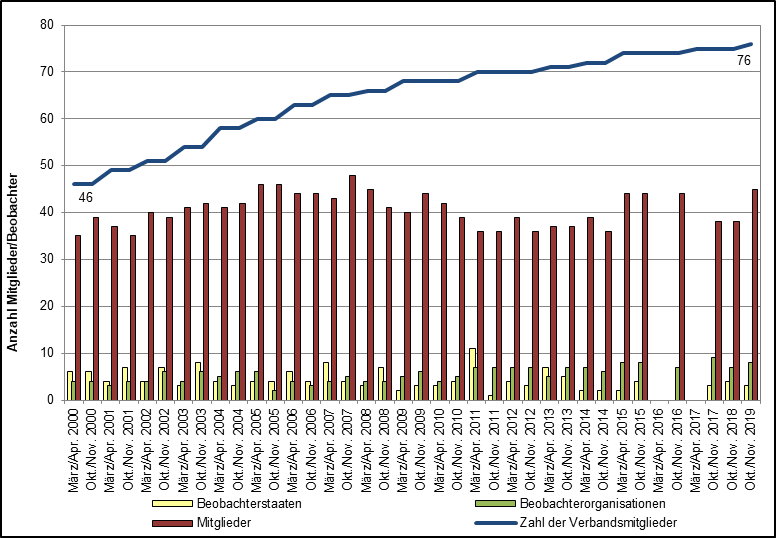 b)	Teilnahme am Technischen Ausschuss(siehe Abb. 13)Abb. 13.  Zahl der am TC teilnehmenden Verbandsmitglieder und Beobachterstaaten/-organisationen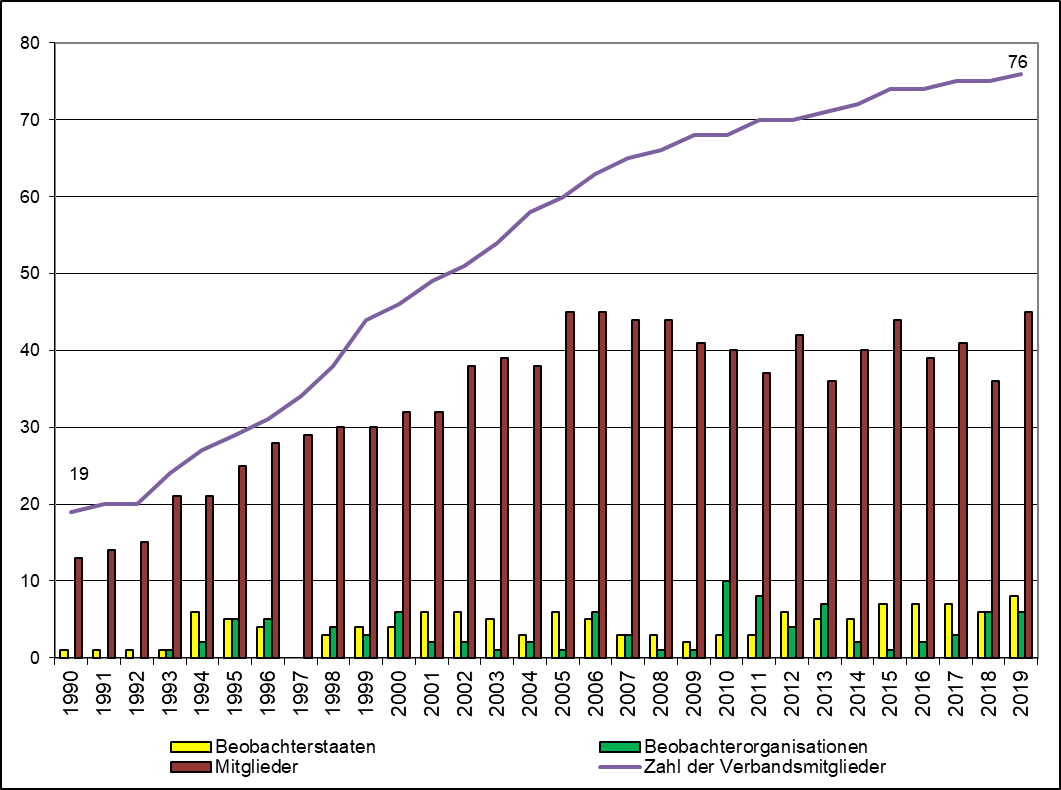 c)	Teilnahme an den Tagungen der Technischen Arbeitsgruppen(siehe Abb. 14)Abb. 14.  Zahl der an den TWP teilnehmenden Mitglieder und Beobachterstaaten/-organisationen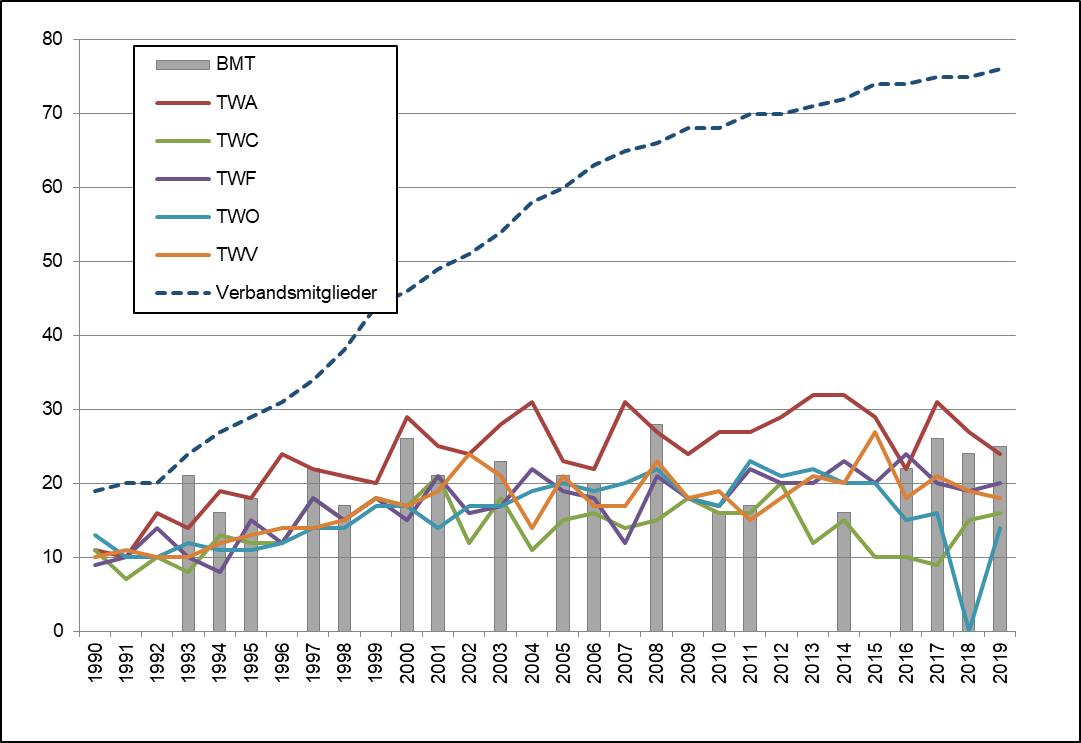 d)	Teilnahme an vorbereitenden Arbeitstagungen für die Tagungen der Technischen Arbeitsgruppen(siehe Abb. 15)Abb. 15i)  Anzahl einzelner Teilnehmer an vorbereitenden Arbeitstagungen: Mitglieder und Beobachter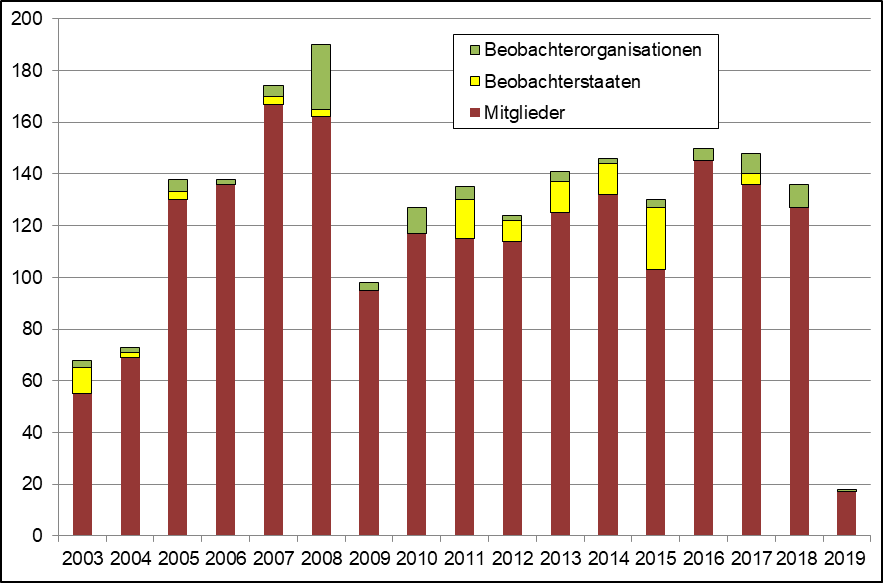 ii)  Anzahl einzelner Teilnehmer an den vorbereitenden Arbeitstagungen nach technischer Arbeitsgruppe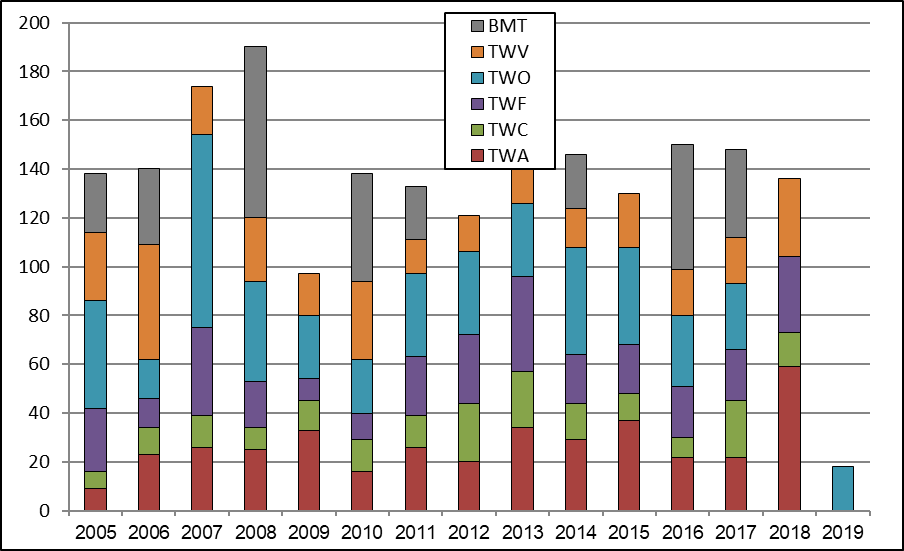 2.	Anleitung zum UPOV-Übereinkommen und seiner Umsetzung sowie Informationen zu seiner Anwendunga)	Annahme von neuem oder überarbeitetem Informationsmaterial zum UPOV-ÜbereinkommenDer Rat nahm Folgendes an: - 8 Überarbeitungen bereits früher angenommener InformationsdokumenteUPOV/INF/4/5	Finanzordnung und ihre Durchführungsbestimmungen der UPOV (Überarbeitung)UPOV/INF/5/2	UPOV-Musterveröffentlichung für Sortenschutz (Überarbeitung)UPOV/INF/16/8	Austauschbare Software (Überarbeitung)UPOV/INF/22/5 	Von Verbandsmitgliedern verwendete Software und Ausrüstung (Überarbeitung)UPOV/INF/22/6 	Von Verbandsmitgliedern verwendete Software und Ausrüstung (Überarbeitung)UPOV/INF-EXN/12	Liste der INF/EXN-Dokumente und Datum der jüngsten Ausgabe (Überarbeitung)UPOV/INF-EXN/13	Liste der INF/EXN-Dokumente und Datum der jüngsten Ausgabe (Überarbeitung)Der CAJ und der TC prüften gegebenenfalls Entwürfe folgender Dokumente: - 4 Überarbeitungen bereits früher angenommener InformationsdokumenteUPOV/INF/5/2	UPOV-Musterveröffentlichung für Sortenschutz (Überarbeitung)UPOV/INF/16/8	Austauschbare Software (Überarbeitung)UPOV/INF/22/5 	Von Verbandsmitgliedern verwendete Software und Ausrüstung (Überarbeitung)UPOV/INF/22/6 	Von Verbandsmitgliedern verwendete Software und Ausrüstung (Überarbeitung)- 1 neue ErläuterungUPOV/EXN/DEN/1	Erläuterungen zu Sortenbezeichnungen nach dem UPOV-Übereinkommen- für TGP-Dokumente siehe Abschnitt 2.2 „Unterprogramm UV.2”, Erwartetes Ergebnis „2. Anleitung zur Prüfung von Sorten“ und „a) Annahme von neuen oder überarbeiteten TGP-Dokumenten und Informationsmaterialien“b)	Veröffentlichung des UPOV-Amtsblattes und des NewslettersIn der Rechnungsperiode 2018-2019 wurde keine Ausgabe der UPOV-Publikation Nr. 438 „Plant Variety Protection Gazette and Newsletter” veröffentlicht. c)	Aufnahme von Gesetzen der Verbandsmitglieder in die UPOV Lex-DatenbankSieben Rechtsvorschriften betreffend die folgenden sieben Verbandsmitglieder wurden in die UPOV Lex-Datenbank aufgenommen: Ägypten, Argentinien, Australien, Belgien, Dominikanische Republik, Kolumbien und NorwegenUPOV Lex-Datenbank:  Besuche auf der UPOV-Website im Jahr 2019Entwicklung der Besuched)	Verfügbarkeit von UPOV-Dokumenten und Materialien in zusätzlichen Sprachen zu den Sprachen der UPOV (Deutsch, Englisch, Französisch und Spanisch)Übersetzung des UPOV-Videos über „Tsuyahime Reis, das Geheimnis seines Erfolgs“ ins Chinesische und Thailändische.(Siehe http://www.upov.int/about/de/languages.html)3.	Anleitung zur Prüfung von Sortena)	Annahme von neuen oder überarbeiteten TGP-Dokumenten und InformationsmaterialienAngenommene und auf der UPOV-Website veröffentlichte Dokumente:- Neun Überarbeitungen bereits früher angenommener InformationsdokumenteTGP/5: Abschn. 1/3 	Erfahrung und Zusammenarbeit bei der DUS-Prüfung:  Musterverwaltungsvereinbarung für die internationale Zusammenarbeit bei der Sortenprüfung (Überarbeitung)TGP/7/6 	Erstellung von Prüfungsrichtlinien (Überarbeitung)TGP/7/7 	Erstellung von Prüfungsrichtlinien (Überarbeitung)TGP/8/4	Prüfungsanlage und Verfahren für die Prüfung der Unterscheidbarkeit, der Homogenität und der Beständigkeit (Überarbeitung)TGP/10/2	Prüfung der Homogenität (Überarbeitung)TGP/14/4	Glossar der in den UPOV-Dokumenten verwendeten Begriffe (Überarbeitung)TGP/15/2 	Anleitung zur Verwendung biochemischer und molekularer Marker bei der Prüfung der Unterscheidbarkeit, der Homogenität und der Beständigkeit (DUS) (Überarbeitung)TGP/0/10	Liste der TGP-Dokumente und Datum der jüngsten Ausgabe (Überarbeitung) TGP/0/11	Liste der TGP-Dokumente und Datum der jüngsten Ausgabe (Überarbeitung) Entwürfe folgender TGP-Dokumente wurden im CAJ, im TC und/oder in den TWP weitergeführt- 7 Überarbeitungen bereits früher angenommener TGP-DokumenteTGP/5: Abschnitt 1 	Erfahrung und Zusammenarbeit bei der DUS-Prüfung:  Musterverwaltungsvereinbarung für die internationale Zusammenarbeit bei der Sortenprüfung (Überarbeitung)TGP/7 	Erstellung von Prüfungsrichtlinien (Überarbeitung)TGP/8	Prüfungsanlage und Verfahren für die Prüfung der Unterscheidbarkeit, der Homogenität und der Beständigkeit (Überarbeitung)TGP/10	 Prüfung der Homogenität (Überarbeitung)TGP/14	Glossar der in den UPOV-Dokumenten verwendeten Begriffe (Überarbeitung)TGP/15/2 	Anleitung zur Verwendung biochemischer und molekularer Marker bei der Prüfung der Unterscheidbarkeit, der Homogenität und der Beständigkeit (DUS) (Überarbeitung)TGP/0	Liste der TGP-Dokumente und Datum der jüngsten Ausgabe (Überarbeitung) Im CAJ, im TC und/oder in den TWP weitergeführte Entwürfe von Informationsmaterial- 3 Überarbeitungen von bereits früher angenommenem InformationsmaterialUPOV/INF/5	UPOV-Musterveröffentlichung für Sortenschutz (Überarbeitung)UPOV/INF/16	Austauschbare Software (Überarbeitung)UPOV/INF/22 	Von Verbandsmitgliedern verwendete Software und Ausrüstung (Überarbeitung)Überarbeitung des folgenden in der Arbeitsgruppe für Sortenbezeichnungen (WG-DEN) geprüften Dokuments:UPOV/INF/12 	Erläuterungen zu Sortenbezeichnungen nach dem UPOV-Übereinkommen (Überarbeitung)b)	Annahme neuer oder überarbeiteter PrüfungsrichtlinienAngenommene Prüfungsrichtlinien2019 wurden 22 Prüfungsrichtlinien vom TC angenommen, darunter:–	3 neue Prüfungsrichtlinien–	6 überarbeitete Prüfungsrichtlinien–	13 teilweise überarbeitete Prüfungsrichtlinien2018 wurden 23 Prüfungsrichtlinien vom TC angenommen, darunter:–	8 neue Prüfungsrichtlinien–	7 überarbeitete Prüfungsrichtlinien–	8 teilweise überarbeitete Prüfungsrichtlinien(siehe Abb. 16) Von den Technischen Arbeitsgruppen fortgeführte Prüfungsrichtlinien2014 wurden 44 Prüfungsrichtlinien von den TWP fortgeführt, darunter:–	9 neue Prüfungsrichtlinien–	27 Überarbeitungen–	8 Teilüberarbeitungen2018 wurden 27 Prüfungsrichtlinien von den TWP fortgeführt, darunter:–	4 neue Prüfungsrichtlinien–	16 Überarbeitungen–	7 Teilüberarbeitungen(siehe Abb. 17) Prüfungsrichtlinien:  Besuche auf der UPOV-Website im Jahr 2019Entwicklung der Besuchec)	Anzahl der Anmeldungen, für die es angenommene Prüfungsrichtlinien gibtEnde 2019 erfassten die angenommen Prüfungsrichtlinien 94 % aller Einträge bezüglich Züchterrechten in die PLUTO-Datenbank für Pflanzensorten (307.853 von 328.525)  (94 % Ende 2017 (280.687 von 299.031)) (siehe Abb. 18)Abb. 18.  Von Prüfungsrichtlinien erfasste Züchterrechtseinträge in der Datenbank für Pflanzensorten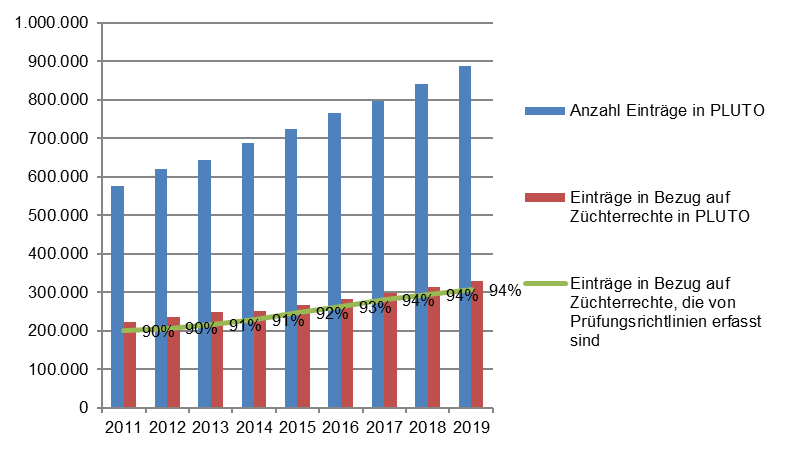 d)	Beteiligung an der Erstellung von PrüfungsrichtlinienEin Überblick über die Teilnahme an der Entwicklung von Prüfungsrichtlinien nach TWP und Region des führenden Sachverständigen ist in den Abb. 19 bis 22 gegeben. Insgesamt nahmen in der Rechnungsperiode 19 Verbandsmitglieder an der Erstellung von Prüfungsrichtlinien teil ( AR, AU, BR, DE, DK, ES, FR, GB, HU, IT, JP, KE, KR, MA, NL, NZ, QZ, SK, ZA)(siehe Abb. 23)Abb. 23.  Anzahl der an der Erstellung von Prüfungsrichtlinien beteiligten Verbandsmitglieder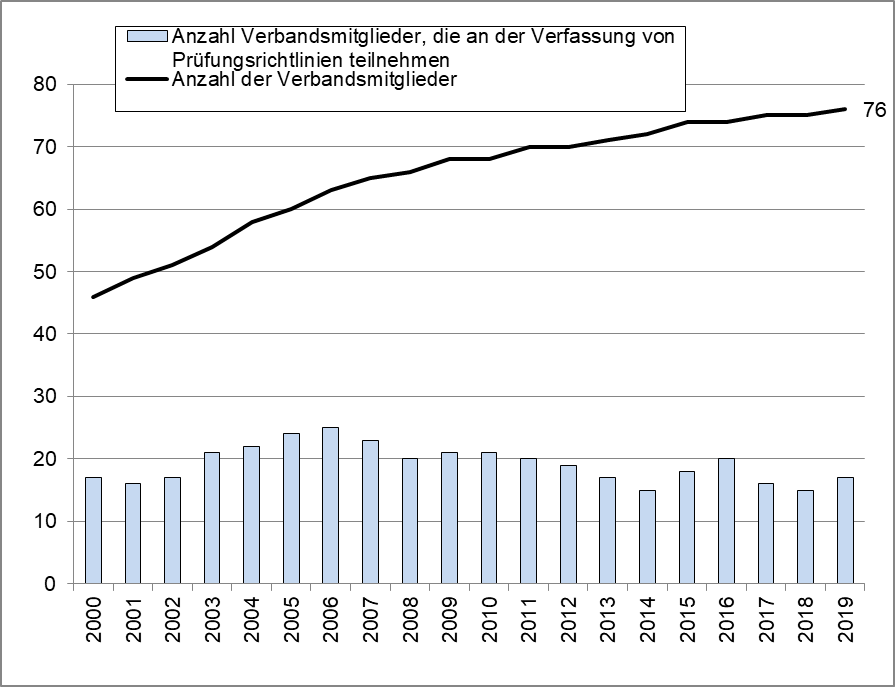 e)	Entwicklung einer webbasierten Vorlage für Prüfungsrichtlinien (TG-Vorlage) mit folgender Möglichkeit:Die webbasierte TG-Mustervorlage wurde für die Verfassung von Entwürfen für Prüfungsrichtlinien für die TWP auf ihren Tagungen in den Jahren 2018 und 2019 verwendet.1.	Übersetzung in UPOV-SprachenIm Jahr 2018 wurde die Übersetzungsoberfläche um Serbisch, Schwedisch, Koreanisch und Vietnamesisch erweitert, um die Einfügung angenommener Merkmale der Prüfungsrichtlinien und die entsprechenden Ausprägungsstufen in diesen Sprachen zu ermöglichen.2.	Verwendung durch Verbandsmitglieder beim Verfassen von Prüfungsrichtlinien einzelner BehördenKeine Entwicklungen.4.	Zusammenarbeit bei der DUS-PrüfungEntwicklung der Besuchea)  	Gattungen und Arten, für die Verbandsmitglieder über praktische Erfahrung verfügen2019 gab es 3.599 Gattungen und Arten (3.752 Taxa einschließlich Unterarten)  für die Verbandsmitglieder über praktische Erfahrungen mit der DUS-Prüfung berichtet hatten (vergleiche Dokument TC/55/ INF/4).Im Jahr 2018 gab es 3.583 Gattungen und Arten (3.732 Taxa einschließlich Unterarten) und 3.416 Gattungen und Arten im Jahr 2017 (3.561 Taxa einschließlich Unterarten).(siehe Abb. 24)Abb. 24.  Pflanzengattungen/-arten mit Vereinbarungen über Zusammenarbeit, praktischer Erfahrung und Züchterrechtseinträgen in der Datenbank für Pflanzensorten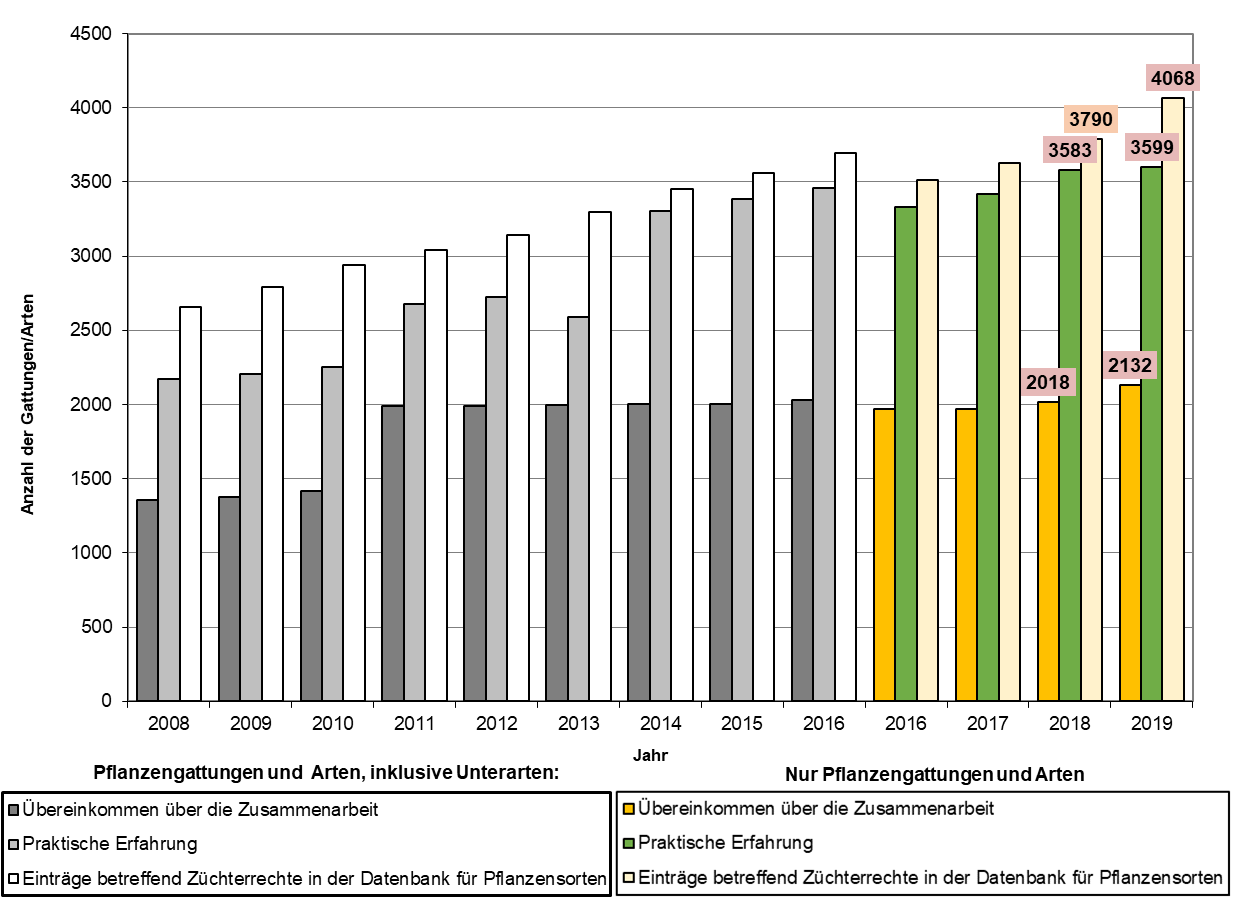 b)	Gattungen und Arten, für die Verbandsmitglieder bei der DUS-Prüfung zusammenarbeiten, wie in der GENIE Datenbank angegeben2019 gab es 2.063 Gattungen und Arten (2.132 Taxa einschließlich Unterarten), für die es Vereinbarungen zwischen Verbandsmitgliedern über die Zusammenarbeit bei der DUS-Prüfung gab (vergleiche Dokument C/53/INF/5).Im Jahr 2018 gab es 2.018 Gattungen und Arten (2.089 Taxa einschließlich Unterarten) und 1.974 Gattungen und Arten im Jahr 2017 (2.038 Taxa einschließlich Unterarten).(siehe Abb. 18 und Dokument C/54/5)5.	Zusammenarbeit bei der Prüfung von SortenbezeichnungenDie 10 Länder, die die PLUTO-Datenbank im Jahr 2019 am häufigsten besucht habenEntwicklung der Besuchea)	Menge und Qualität der in der PLUTO-Datenbank enthaltenen Daten1.	Anzahl der Beitragsleistenden- 	Anzahl Beitragsleistende zur PLUTO-Datenbank:  
50 im Jahr 2019 (63 im Jahr 2018; 62 im Jahr 2017; 60 im Jahr 2016)- 	Anzahl Verbandsmitglieder, die Daten beigetragen haben:
49 im Jahr 2019 (48 im Jahr 2018; 48 im Jahr 2017; 48 im Jahr 2016)2.	Anzahl neuer Beiträge - 	Anzahl von Beiträgen an neu eingereichten Daten:  
327 im Jahr 2019 (248 im Jahr 2018; 222 im Jahr 2017; 255 im Jahr 2016)- 	Anzahl Verbandsmitglieder, die erstmals Daten beigetragen haben: 
1 im Jahr 2019 (1 im Jahr 2018; 2 im Jahr 2017; 2 im Jahr 2016)3.	Anzahl der Einträge- 	Gesamtanzahl Einträge in der PLUTO-Datenbank Ende 2019: 
873.549 (828.808 Ende 2018; 797.669 Ende 2017; 765.070 Ende 2016)6.	Entwicklung von UPOV PRISMA (zuvor bekannt als das Elektronische Antragsformblatt (EAF) der UPOV)Siehe Unterprogramm UV.1, Planerfüllungsindikator 8, „Erleichterung von Anträgen durch UPOV PRISMA (zuvor bekannt als das Elektronische Antragsformblatt (EAF) der UPOV)“2.3	Unterprogramm UV.3:  Unterstützung bei der Einführung und Umsetzung des UPOV-SystemsDieses Unterprogramm umfasst die geleistete Unterstützung auf Anfragen von Verbandsmitgliedern und potenziellen Verbandsmitgliedern. Die Befriedigung der Nachfrage nach Unterstützung bei der Einführung und Umsetzung des UPOV-Systems im Rahmen der verfügbaren Ressourcen hängt von der Nutzung von Fernlehrkursen, Schulung der Ausbilder, dem Einräumen hoher Priorität für Unterstützung durch das Verbandsbüro und der Verwendung externer Ressourcen für Verwaltung, Schulung und Unterstützung gemäß den verfügbaren finanziellen Mitteln ab. Dieses Unterprogramm wird über den regulären Etat finanziert, doch außeretatmäßige Fonds und Sachleistungen stellen einen wesentlichen Anteil der für Unterstützung aufgewendeten Mittel dar. Um die verfügbaren Mittel so wirksam wie möglich zu verwenden, wird das Verbandsbüro seinen Tätigkeiten auch weiterhin Schwerpunkte einräumen und weiterhin Synergien mit den Verbandsmitgliedern und anderen Partnern für seine Tätigkeiten untersuchen. Der Bereitstellung von Unterstützung durch das Verbandsbüro wird folgende Priorität eingeräumt:Unterstützung für bestehende Verbandsmitglieder;Unterstützung von Staaten und bestimmten Organisationen, die nicht Mitglieder des Verbandes sind, insbesondere der Regierungen der Entwicklungsländer und der Länder im Übergang zur Marktwirtschaft, bei der Ausarbeitung von Rechtsvorschriften, die der Akte von 1991 des UPOV-Übereinkommens entsprechen, und beim Beitritt zum UPOV-Übereinkommen; undUnterstützung von Staaten und bestimmten Organisationen, die nicht Mitglieder des Verbandes sind, bei der Umsetzung von Rechtsvorschriften, die eine positive Entscheidung des Rates erhalten haben, gemäß ihrer Bindung bezüglich des Beitritts zum UPOV-Übereinkommen.Das wachsende Interesse an einer UPOV-Mitgliedschaft in den letzten Jahren setzte sich fort. Die Zahl der Staaten/Organisationen, die nicht UPOV-Mitglieder sind, die Stellungnahmen zu Gesetzen erhalten haben (17), war die höchste seit mehr als 20 Jahren. Die Zahl der Staaten/Organisationen, die eine positive Stellungnahme des Rates erwirkt haben, war ebenfalls die höchste seit dem Jahr 2000. Einunddreißig Staaten (10 Verbandsmitglieder und 21 Nichtverbandsmitglieder) haben sich an das Verbandsbüro gewandt, um Unterstützung bei der Ausarbeitung von Rechtsvorschriften zum Sortenschutz zu erhalten. Insgesamt erhielten 22 Staaten (fünf Verbandsmitglieder und 17 Nichtverbandsmitglieder) Stellungnahmen zu ihren Rechtsvorschriften oder Gesetzesentwürfen. Vier Staaten leiteten beim Rat das Verfahren für den Beitritt zum Verband ein. Der Rat gab gegenüber sechs Staaten eine positive Stellungnahme zur Vereinbarkeit ihrer Rechtsvorschriften oder Gesetzesentwürfe mit der Akte von 1991 des UPOV-Übereinkommens ab. Ein Verbandsmitglied (Belgien) hat die Akte von 1991 des UPOV-Übereinkommens ratifiziert. Ein Staat (Ägypten) wurde Verbandsmitglied.Das Verbandsbüro organisierte oder beteiligte sich in der Rechnungsperiode 2018-2019 an 235 Dienstreisen/Veranstaltungen, bei denen 141 Staaten und 17 Organisationen Informationen über das UPOV-Systems erteilt wurden. Insgesamt nahmen 1.166 Personen aus 102 Staaten und vier Organisationen an den Fernlehrgängen der UPOV teil. ZieleSensibilisierung für die Bedeutung von Sortenschutz gemäß dem UPOV-Übereinkommen.Unterstützung von Staaten und Organisationen, insbesondere der Regierungen von Entwicklungsländern und der Länder im Übergang zur Marktwirtschaft, bei der Entwicklung von Rechtsvorschriften, die der Akte von 1991 des UPOV Übereinkommens entsprechen.Unterstützung von Staaten und Organisationen beim Beitritt zur Akte von 1991 des UPOV-Übereinkommens.Unterstützung von Staaten und Organisationen bei der Umsetzung wirksamer Sortenschutzsysteme nach dem UPOV-Übereinkommen.Erzielte Ergebnisse:  Ausgewählte Planerfüllungsindikatoren1.	Sensibilisierung für die Bedeutung von Sortenschutz GEMÄSS dem UPOV-Übereinkommen.a)	Erteilte Auskünfte an Staaten und Organisationen bei Veranstaltungen der UPOVErteilte Auskünfte an Staaten bei Veranstaltungen der UPOV: Äthiopien, Ägypten, Afghanistan, Algerien, Argentinien, Aserbaidschan, Australien, Bangladesch, Barbados, Belarus, Belgien, Benin, Bhutan, Bolivien (Plurinationaler Staat), Bosnien-Herzegowina, Botswana, Brasilien, Brunei Darussalam, Bulgarien, Burkina Faso, Burundi, Chile, China, Costa Rica, Côte d'Ivoire, Demokratische Volksrepublik Laos, Dänemark, Deutschland, Dominikanische Republik, Ecuador, Eritrea, Eswatini, Fidschi, Finnland, Frankreich, Gabun, Gambia, Georgien, Ghana, Griechenland, Guatemala, Guinea, Guinea-Bissau, Guyana, Haiti, Island, Indien, Indonesien, Iran (Islamische Republik), Irak, Irland, Israel, Italien, Jamaika, Japan, Jordanien, Kambodscha, Kamerun, Kanada, Kasachstan, Kenia, Kirgisistan, Kolumbien, Komoren, Kongo, Kuwait, Kuba, Lettland, Libanon, Lesotho, Liberia, Liechtenstein, Litauen, Luxemburg, Madagaskar, Malawi, Malaysia, Mali, Mauritius, Mexiko, Mongolei, Mosambik, Myanmar, Namibia, Nepal, Neuseeland, Niederlande, Niger, Nigeria, Norwegen, Oman, Pakistan, Panama, Paraguay, Peru, Philippinen, Polen, Republik Korea, Republik Moldau, Rumänien, Russische Föderation, Ruanda, Sambia, Salomoninseln, Simbabwe, St. Kitts und Nevis, St. Vincent und die Grenadinen, St. Lucia, São Tomé und Príncipe, Saudi-Arabien, Senegal, Serbien, Seychellen, Sierra Leone, Singapur, Slowakei, Slowenien, Schweden, Schweiz, Spanien, Südafrika, Sri Lanka, Sudan, Syrische Arabische Republik, Thailand, Togo, Tschad, Tschechische Republik, Tunesien, Türkei, Uganda, Ukraine, Uruguay, Usbekistan, Venezuela, Vereinigte Arabische Emirate, Vereinigtes Königreich, Vereinigte Republik Tansania, Vereinigte Staaten von Amerika, Vietnam, Zypern (141 Staaten) (Siehe Abb. 25)Abb. 25.  Erteilte Auskünfte an Staaten bei Veranstaltungen der UPOV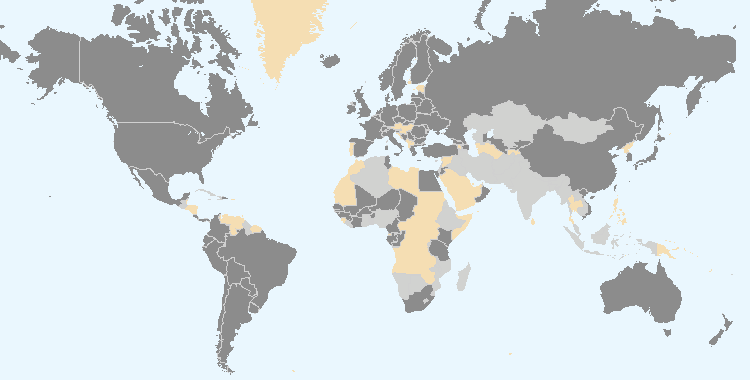 Die auf dieser Karte gezeigten Grenzen beinhalten keine Stellungnahme seitens der UPOV bezüglich der Rechtsstellung eines Landes oder Hoheitsgebietes.  Verbandsmitglieder	  Nichtverbandsmitglieder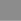 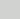 An zwischenstaatliche Organisationen erteilte Auskünfte bei Veranstaltungen der UPOV(10):ARIPO, CBD, COMESA, CPVO (Europäische Union), EPO, EUIPO, ITPGRFA, OAPI, South Centre, WIPOAn Nichtregierungsorganisationen erteilte Auskünfte bei Veranstaltungen der UPOV (7): AATF, AFSTA, CIOPORA, CropLife International, ESA, ISF, SAAOrte der UPOV-Veranstaltungen: Ägypten, Australien, Bosnien-Herzegowina, Bulgarien, China, Côte d'Ivoire, Demokratische Volksrepublik, Malaysia, Ecuador, Indien, Indonesien, Japan, Jordanien,  Kamerun, Kanada, Kasachstan, Kenia, Laos, Mexiko, Mongolei, Myanmar, Namibia, Neuseeland, Niederlande, Oman, Peru, Philippinen, Republik Korea, Russische Föderation, Schweden, Schweiz, Singapur, Südafrika, Vereinigte Staaten von Amerika, Usbekistan, Vietnam(siehe Abb. 26)Abb. 26.  Orte der UPOV-Veranstaltungen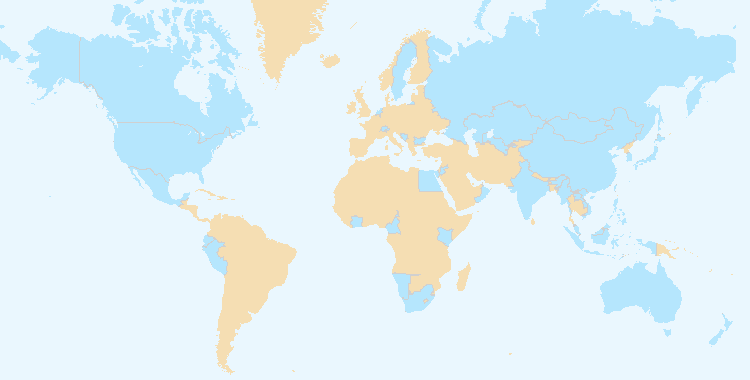 Die auf dieser Karte gezeigten Grenzen beinhalten keine Stellungnahme seitens der UPOV bezüglich der Rechtsstellung eines Landes oder Hoheitsgebietes.b)	Staaten, die im Hinblick auf Unterstützung bei der Ausarbeitung von Rechtsvorschriften aufgrund des UPOV-Übereinkommens mit dem Verbandsbüro in Verbindung standenVerbandsmitglieder (10):  Bosnien-Herzegowina, Georgien, Japan, Kolumbien, Mexiko, Neuseeland, Paraguay, 
Trinidad und Tobago, Usbekistan und Vietnam Nichtmitglieder des Verbandes (21):  Ägypten (2018), Afghanistan, Algerien, Antigua und Barbuda, Demokratische Volksrepublik Laos, Indonesien, Irak, Iran (Islamische Republik), Jamaika, Kambodscha, Kasachstan, Liechtenstein, Malaysia, Mauritius, Mongolei, Myanmar, Nigeria, Sambia, Simbabwe, St. Vincent und die Grenadinen, Vereinigte Arabische Emirate.(siehe Abb. 27)c)  	Staaten und Organisationen, die beim Rat der UPOV das Verfahren für den Beitritt zum UPOV-Übereinkommen eingeleitet habenAfghanistan, Mongolei, Nigeria und St. Vincent und die Grenadinen (4)(siehe Abb. 27)Abb. 27.  Staaten und Organisationen, die das Verbandsbüro um Unterstützung bei der Ausarbeitung von Rechtsvorschriften zum Sortenschutz ersuchten und Staaten und Organisationen, die beim Rat der UPOV das Verfahren für den Beitritt zum UPOV-Übereinkommen eingeleitet haben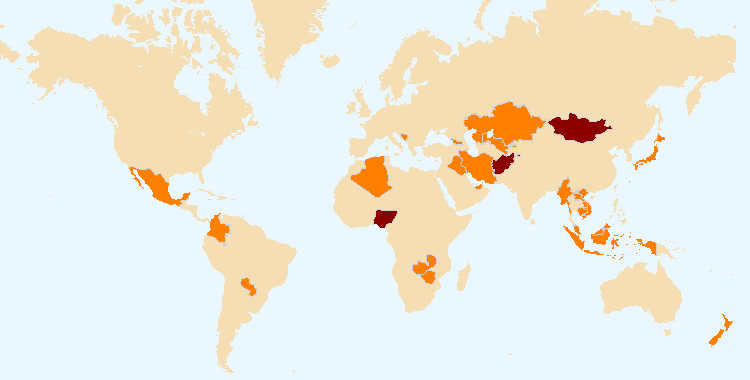 Die auf dieser Karte gezeigten Grenzen beinhalten keine Stellungnahme seitens der UPOV bezüglich der Rechtsstellung eines Landes oder Hoheitsgebietes.  Staaten und Organisationen, die beim Rat der UPOV das Verfahren für den Beitritt zum UPOV-Übereinkommen eingeleitet haben 	Staaten und Organisationen, die das Verbandsbüro um Unterstützung bei der Ausarbeitung von Rechtsvorschriften zum Sortenschutz ersuchtend)	Teilnahme an Sensibilisierungsveranstaltungen der UPOV oder Veranstaltungen mit beteiligtem Personal der UPOV oder UPOV-Ausbildern im Namen von Personal der UPOV Von oder mit der UPOV organisierte Tätigkeiten:   siehe b) obenTätigkeiten/Sitzungen, an denen die UPOV teilgenommen hat:   siehe Abb. 28Orte der Veranstaltungen/Tagungen, bei denen die UPOV Referate gehalten hat: Argentinien, Australien, Belgien, Brasilien, Burkina Faso, China, Costa Rica, Côte d'Ivoire, Deutschland, Finnland, Frankreich, Indien, Japan, Kamerun, Kenia, Liberia, Luxemburg, Malaysia, Mali, Neuseeland, Niederlande, Nigeria, Peru, Philippinen, Russische Föderation, Schweden, Schweiz, Simbabwe, Spanien, Südafrika, Togo, Türkei, Vereinigtes Königreich, Vereinigte Staaten von Amerika, Vietnam.Abb. 28.  Orte der Veranstaltungen/Tagungen, bei denen die UPOV Referate gehalten hat: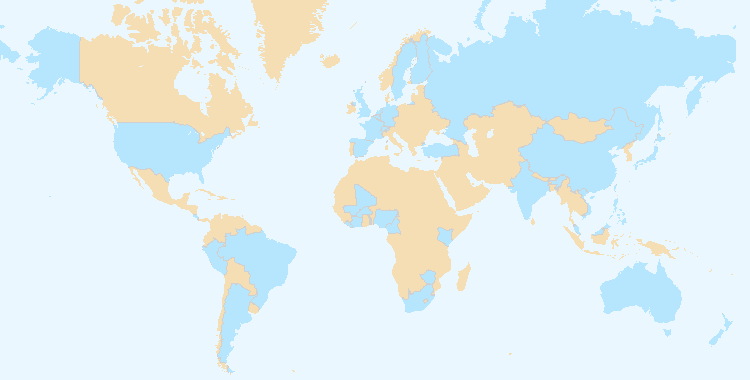 Die auf dieser Karte gezeigten Grenzen beinhalten keine Stellungnahme seitens der UPOV bezüglich der Rechtsstellung eines Landes oder Hoheitsgebietes.2.	Unterstützung bei der Ausarbeitung von Rechtsvorschriften zum Sortenschutz gemäSS der Akte von 1991 des UPOV-Übereinkommensa)	Sitzungen mit Regierungsvertretern zur Besprechung von GesetzgebungsfragenVerbandsmitglieder (9):  Ecuador, Georgien, Kolumbien, Mexiko, Neuseeland, Paraguay, Trinidad und Tobago, Usbekistan und VietnamNichtmitglieder des Verbandes (22):  ARIPO, Ägypten (2018), Afghanistan, Antigua und Barbuda, Brunei Darussalam, Demokratische Volksrepublik Laos, Ghana, Guatemala, Iran (Islamische Republik), Irak, Jamaika, Kambodscha, Kasachstan, Liechtenstein, Malaysia, Mongolei, Myanmar, Nigeria, Sambia, Simbabwe, St. Vincent und die Grenadinen, Vereinigte Arabische Emirate.(siehe Abb. 29)Abb. 29.  Unterstützung, die für die Ausarbeitung von Rechtsvorschriften zum Sortenschutz erteilt wurde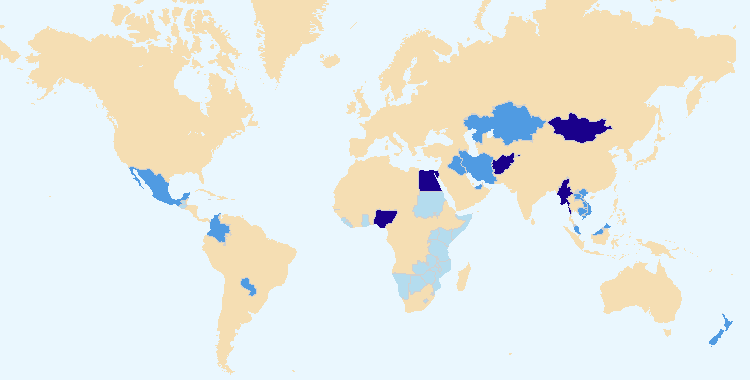 Die auf dieser Karte gezeigten Grenzen beinhalten keine Stellungnahme seitens der UPOV bezüglich der Rechtsstellung eines Landes oder Hoheitsgebietes.  Staaten und Organisationen, die eine positive Stellungnahme des Rates der UPOV erwirkt haben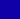   Staaten und Organisationen, die Kommentare zu Rechtsvorschriften erhalten haben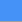   Sitzungen mit Regierungsbeamten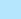 b)	Staaten und Organisationen, die Kommentare zu Rechtsvorschriften erhalten habenVerbandsmitglieder (5):  Kolumbien, Mexiko, Neuseeland, Paraguay und VietnamNichtmitglieder des Verbandes (17):  Ägypten (2018), Afghanistan, Demokratische Volksrepublik Laos, Jamaika, Iran (Islamische Republik), Irak, Kambodscha, Kasachstan, Liechtenstein, Malaysia, Mongolei, Myanmar, Nigeria, St. Vincent und die Grenadinen, Sambia, Simbabwe, Vereinigte Arabische Emirate(siehe Abb. 30)c)	Staaten und Organisationen, die eine positive Stellungnahme des Rates der UPOV erwirkt habenÄgypten, Afghanistan, Mongolei, Myanmar, Nigeria und St. Vincent und die Grenadinen (6)(siehe Abb. 31)3.	Unterstützung von Staaten und Organisationen beim Beitritt zur Akte von 1991 des UPOV-Übereinkommensa)  	Staaten und Organisationen, die zur Akte von 1991 des UPOV-Übereinkommens beigetreten sind oder sie ratifiziert habenBelgien und Ägypten (2)(siehe Abb. 33) b)  	Staaten und Organisationen, die der UPOV beigetreten sindÄgypten (1)(siehe Abb. 32)4.	Unterstützung bei der Umsetzung wirksamer Sortenschutzsysteme gemäSS dem UPOV Übereinkommena)  Teilnahme an FernlehrgängenAnzahl Teilnehmer an Hauptsitzungen von UPOV-Fernlehrgängen 2018 und 2019 
nach KategorieListe von Ländern und Organisationen, von denen 2018 und 2019 Teilnehmer an allen Fernlehrgängen vertreten waren:Ägypten, Äthiopien, Afghanistan, Argentinien, Aserbaidschan, Australien, Barbados, Belgien, Benin, Bolivien (Plurinationaler Staat), Bosnien-Herzegowina, Brasilien, Bulgarien, Burkina Faso, Burundi, Deutschland, Chile, China, Costa Rica, Côte d'Ivoire, Dänemark, Demokratische Volksrepublik Laos, Dominikanische Republik, Ecuador, Frankreich, Gabun, Georgien, Ghana, Griechenland, Guatemala, Guinea, Haiti, Indien, Indonesien, Iran (Islamische Republik), Irak, Irland, Israel, Italien, Jamaika, Japan, Jordanien, Kamerun, Kanada, Kasachstan, Kenia, Kolumbien, Kroatien, Kuba, Lettland, Litauen, Madagaskar, Malaysia, Mali, Mexiko, Mongolei, Myanmar, Nepal, Niederlande, Neuseeland, Niger, Nigeria, Norwegen, Österreich, Pakistan, Panama, Paraguay, Peru, Philippinen, Polen, Portugal, Republik Korea, Republik Moldau, Russische Föderation, Ruanda, Sambia, Saudi-Arabien, Schweden, Schweiz, Senegal, Singapur, Slowakei, Spanien, St. Vincent und die Grenadinen, Südafrika, Sudan, Surinam, Thailand, Togo, Trinidad und Tobago, Tschad, Tschechische Republik, Türkei, Ungarn, Uganda, Ukraine, Uruguay, Vereinigtes Königreich, Vereinigte Republik Tansania, Vereinigte Staaten von Amerika, Vietnam, Zypern, ARIPO, Europäische Union, FAO, OAP(Insgesamt:  102 Staaten und 4 Organisationen)Abb. 34.  UPOV DL-205, DL-305, DL-305A und DL-305B-Lehrgänge:  
Teilnahme 2018 und 2019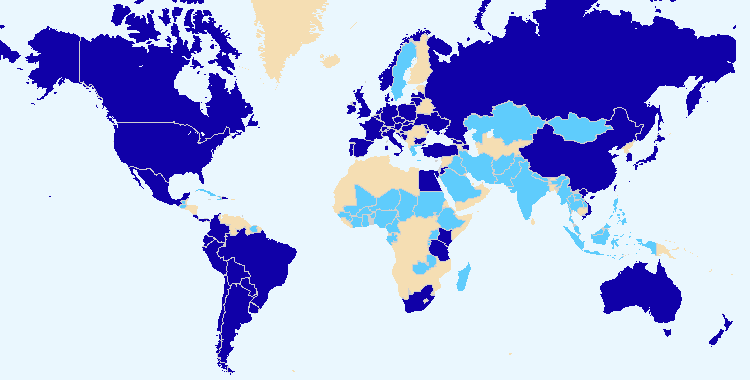 Die auf dieser Karte gezeigten Grenzen beinhalten keine Stellungnahme seitens der UPOV bezüglich der Rechtsstellung eines Landes oder Hoheitsgebietes.  Verbandsmitglieder	  Nichtverbandsmitglieder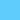 Gesamtzahl der Teilnehmer an regulären DL-205-Sitzungen nach Kategorie seit 2006Sondersitzungen des DL-205 in den Jahren 2018 und 2019b)	Schulung von AusbildernSiehe Anlage dieses Dokuments.c) 	Zusammen mit der UPOV entwickelte AusbildungstätigkeitenSiehe Anlage dieses Dokuments.d)	Teilnahme von Beobachterstaaten und -Organisationen an den Tagungen von CAJ, TC, TWP und den damit verbundenen vorbereitenden ArbeitstagungenVergleiche Unterprogramm UV.2, Abschnitt 1 „Mitwirkung von Verbandsmitgliedern und Betroffenen an den Tätigkeiten der Organe der UPOV“, Unterabschnitte a) bis d)e)	Teilnahme an Veranstaltungen der UPOVSiehe Anlage dieses Dokuments.f) 	Teilnahme an Veranstaltungen mit beteiligtem Personal der UPOV oder UPOV-Ausbildern im Namen der UPOVSiehe Anlage dieses Dokuments.g)	Akademische Lehrgänge über das UPOV-SortenschutzsystemSiehe Anlage dieses Dokuments.h)	Durchführung von Projekten mit Partnerorganisationen und GebernWeltsaatgutpartnerschaft:Im Jahr 2018:  5 elektronische Sitzungen, 4 Präsenzsitzungen des LenkungsausschussesIm Jahr 2019:  9 elektronische Sitzungen des Lenkungsausschusses (es wurde keine persönliche Sitzung abgehalten.)2.4	Unterprogramm UV.4:  Externe BeziehungenDer Auftrag der UPOV ist die Bereitstellung und Förderung eines wirksamen Sortenschutzsystems mit dem Ziel, die Entwicklung neuer Pflanzensorten zum Nutzen der Gesellschaft zu begünstigen. Ziel dieses Unterprogramms ist es, zu erklären, wie das UPOV-System die Entwicklung neuer Pflanzensorten fördert, welchen Nutzen neue Sorten für die Gesellschaft haben und welche Rolle das UPOV-System im Hinblick auf Agrar- und Wirtschaftspolitik spielt.Eine bedeutende Entwicklung im Jahr 2019 war die Einführung der Twitter-Konten @UPOVint und @vsgupov in Kombination mit der Nutzung des UPOV-LinkedIn-Kontos (einschließlich der Seite UPOV PRISMA Showcase). Von März 2019 bis Mai 2020 postete die UPOV mehr als 1.000 Tweets und gewann mehr als 1.000 Follower auf Twitter. Während desselben Zeitraums verzeichneten die kombinierten UPOV-Twitter-Konten mehr als: 500.000 „Impressionen“; 10.000 „Engagements“; 2.000 „Likes“ und 1.000 „Retweets“. Die Anzahl der Besucher der UPOV-Website („Besuche“) und Sitzungen seit der Einführung der Social-Media-Accounts der UPOV im März zeigt, dass sich diese Maßnahme, zusätzlich zu der ergänzenden unmittelbaren Öffentlichkeitsarbeit über Social-Media-Postings positiv auf die Öffentlichkeitswirksamkeit der UPOV-Website auswirkt.Die Veröffentlichung einer Reihe von Videos, die in China, Kanada, Kenia, Kolumbien, Japan und Peru produziert wurden und sich mit Kirschen, Rosen, Reis und anderen Nutzpflanzen befassen, bot eine wichtige neue Informationsquelle über die Vorteile des Sortenschutzes und die UPOV-Mitgliedschaft. Dieses Material liefert auch wichtige Informationen, die bei den verschiedenen Tätigkeiten der UPOV im Bereich der Öffentlichkeitsarbeit verwendet werden können. Als Teil der Kommunikationsstrategie vereinbarte der Rat einen überarbeiteten Text der FAQ „Nutzen neuer Pflanzensorten für die Gesellschaft“Erzielte Ergebnisse:  Ausgewählte Planerfüllungsindikatoren1.	Vertiefung des öffentlichen Verständnisses der Rolle und Tätigkeit der UPOVa)	Verfügbarkeit geeigneter Informationen und Materialien für die allgemeine Öffentlichkeit über die UPOV-Website und andere MedienStart der Twitter-Konten @UPOVint und @vsgupovLancierung des UPOV LinkedIn-Accounts (einschließlich einer Seite zur Präsentation von UPOV PRISMA) UPOV-Video: „Kanadische Kirschbauern profitieren von Regierungspolitik“UPOV-Video: „Blühende Rosenindustrie in Kenia“UPOV-Video: „Tsuyahime Reis, das Geheimnis seines ErfolgsKolumbien: „UPOV-System bringt Vorteile für die Landwirtschaft in Kolumbien“China: „Feier des zwanzigsten Jahrestages des Beitritts Chinas zum UPOV-Übereinkommen“Peru „Das Sortenschutzsystem: die Vorteile für die Entwicklung des Reissektors in Peru“FAQ über den Nutzen neuer Pflanzensorten für die GesellschaftAuf den neuesten Stand gebrachte Ausgaben des Informationsblattes „Seine Bedeutung und seine Tätigkeit" über die UPOV und den Sortenschutz in Deutsch, Englisch, Französisch und Spanisch (Publikation Nr. 437)11 Pressemitteilungenb)	Zahl der Besucher der UPOV-Website1. en-us: Amerikanisches Englisch;  2. es-es: Kastilisches Spanisch;  3. en-gb: Britisches Englisch;  4. fr-fr (Frankreich);  5. zh-cn:  Chinesisch;. 6. es-419: Spanisch (Lateinamerika und Karibik);  7. fr: Französisch; 8. tr-tr: Türkisch (Türkei); 9. it-it: Italienisch (Italien);
 10. es-US: Spanisch (Vereinigte Staaten von Amerika)Website-Überblick für 2019: Wohin gehen die Nutzer?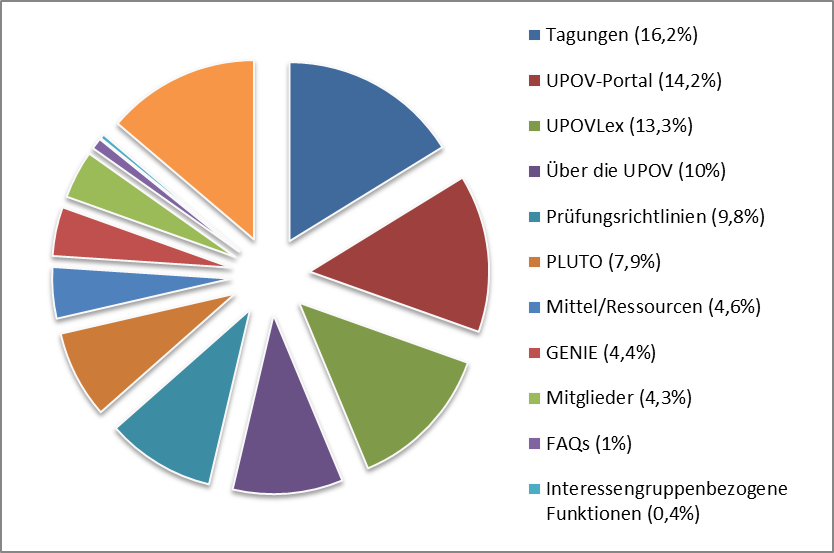 Anmerkung:  Statistiken betreffend GENIE sind für 2018 aufgrund von Konfigurationsänderungen nicht verfügbar.  
Die GENIE-Statistiken liegen für den Zeitraum Juli bis Dezember erst 2019 vor.Zahl der Sitzungen und der Nutzer der UPOV-Website seit 2007 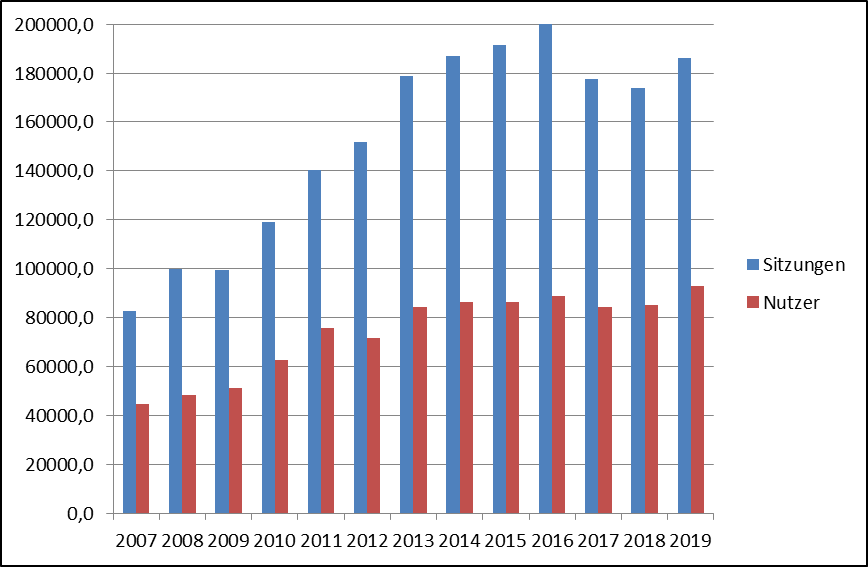 Eine der Auswirkungen, die durch die Nutzung sozialer Medien erwartet wurden, war die Steigerung des Bekanntheitsgrades und der Besuche der UPOV-Website. Die Anzahl der Besucher auf der UPOV-Website („Besuche“) und Sitzungen, wie unten dargelegt, belegt einige positive Auswirkungen seit der Lancierung der Social-Media-Accounts der UPOV.Zusammenfassung der beliebtesten Website-Funktionen der letzten fünf Jahre (Seitenaufrufe)Anmerkung:  Statistiken betreffend GENIE sind für 2018 aufgrund von Konfigurationsänderungen nicht verfügbar. Die GENIE-Statistiken liegen für den Zeitraum Juli bis Dezember erst 2019 vor.Geräte, die von 2015 bis 2019 für Besuche auf der UPOV-Website (Sitzungen) benutzt wurden2.	Vertiefung des Verständnisses der Rolle und der Tätigkeiten der UPOV für Interessengruppena)  	Verfügbarkeit geeigneter Informationen und Materialien insbesondere für Züchter, Landwirte und politische Entscheidungsträger auf der UPOV-Webseite und über andere MedienSiehe Unterprogramm UV.4, Planerfüllungsindikator „1.  Vertiefung des öffentlichen Verständnisses der Rolle und Tätigkeit der UPOV“, Abschnitt a)b)	Interessengruppenbezogene Funktionen auf der UPOV-WebsiteBesuche auf der UPOV-Website im Jahr 20192.514 Seitenaufrufe (0,37% der gesamten Seitenaufrufe auf der UPOV-Website (683.097 Seitenaufrufe)c)	Teilnahme von Interessenvertretern an Seminaren und SymposienSiehe Anlage dieses Dokuments.d) 	Teilnahme an Sitzungen von und mit maßgeblichen InteressenvertreternSiehe Anlage dieses Dokuments.e)	Artikel in einschlägigen Publikationen, zu denen die UPOV beigetragen hatBeitrag zu Seed Info Nr. 55Beitrag für das Cultivar Magazine France mit einem Artikel über „Entwicklung des Antragsinstruments für Züchterrechte (UPOV PRISMA)“Beitrag zu European Seed mit einem Artikel über „Unterstützung der Züchter im Hinblick auf eine größere Verbreitung ihrer Sorten UPOV PRISMA - das neue PBR-Antragsinstrument“Videointerview für IssuesInk / European Seed über die Auswirkungen des UPOV-Systems und die neuesten Entwicklungen bei UPOV PRISMA. Das Video ist auf der UPOV-Website verfügbar unter https://youtu.be/1yS7qbqu1oc Beitrag zum WIPO-Magazin mit einem Artikel über „UPOV: Unterstützung der Ernährungssicherheit durch Sortenschutz“ 3.	Vertiefung des Verständnisses der Rolle und der Tätigkeit der UPOV bei anderen Organisationena) 	Teilnahme an Sitzungen von und mit maßgeblichen OrganisationenSiehe Anlage dieses Dokuments.3.	BETRIEBSERGEBNISDieser Abschnitt enthält einen Überblick über das Finanzergebnis des Verbandsbüros auf einer Haushaltsgrundlage, wobei die „tatsächlichen“ Zahlen gemäß den Dokumenten von Programm und Haushaltsplan für die betreffende Rechnungsperiode verwendet werden. Weitere detaillierte Informationen und die Anzahl Posten sind in den Dokumenten C/55/4 „Finanzverwaltungsbericht für die Rechnungsperiode 2018-2019“ enthalten.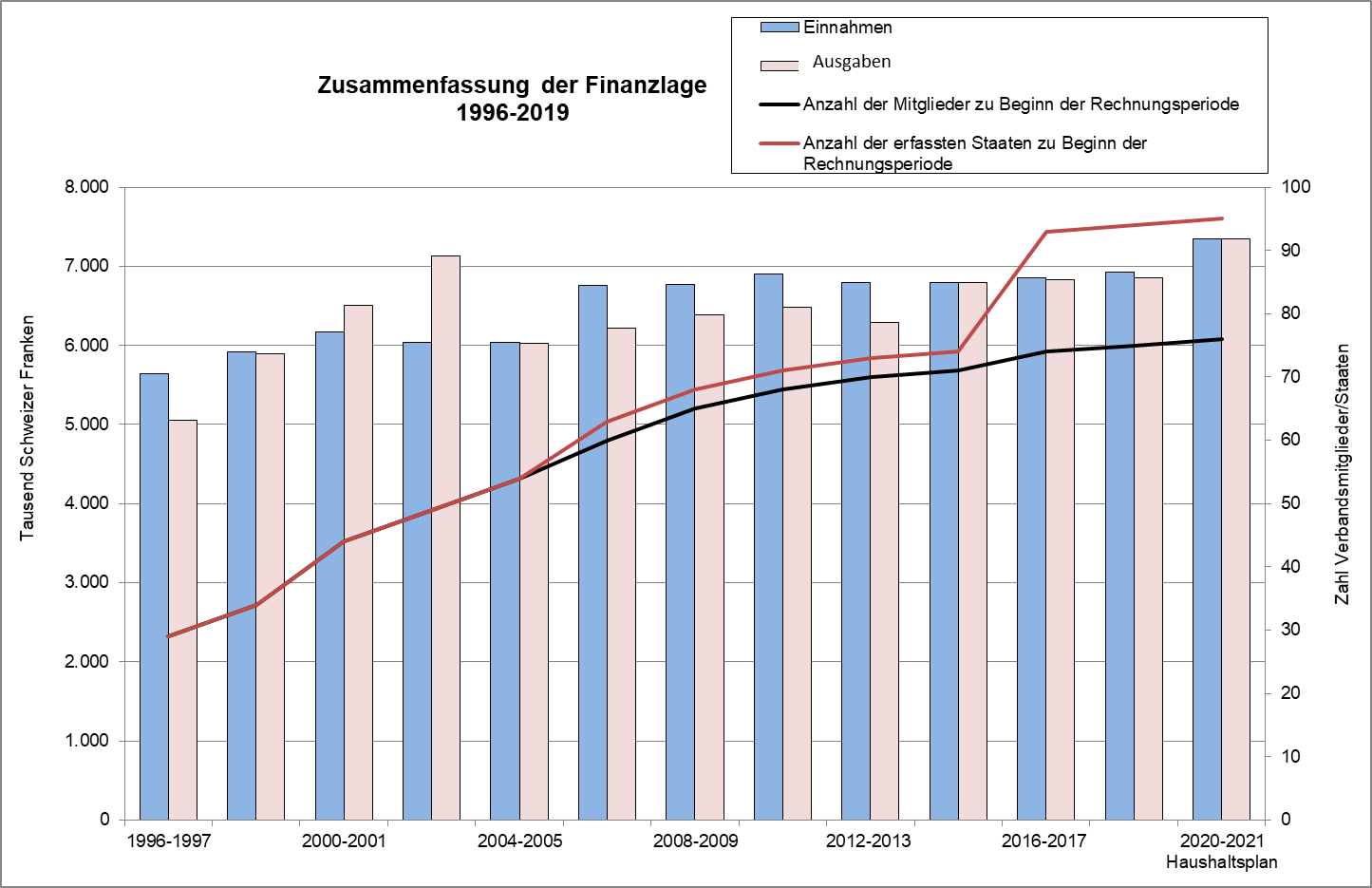 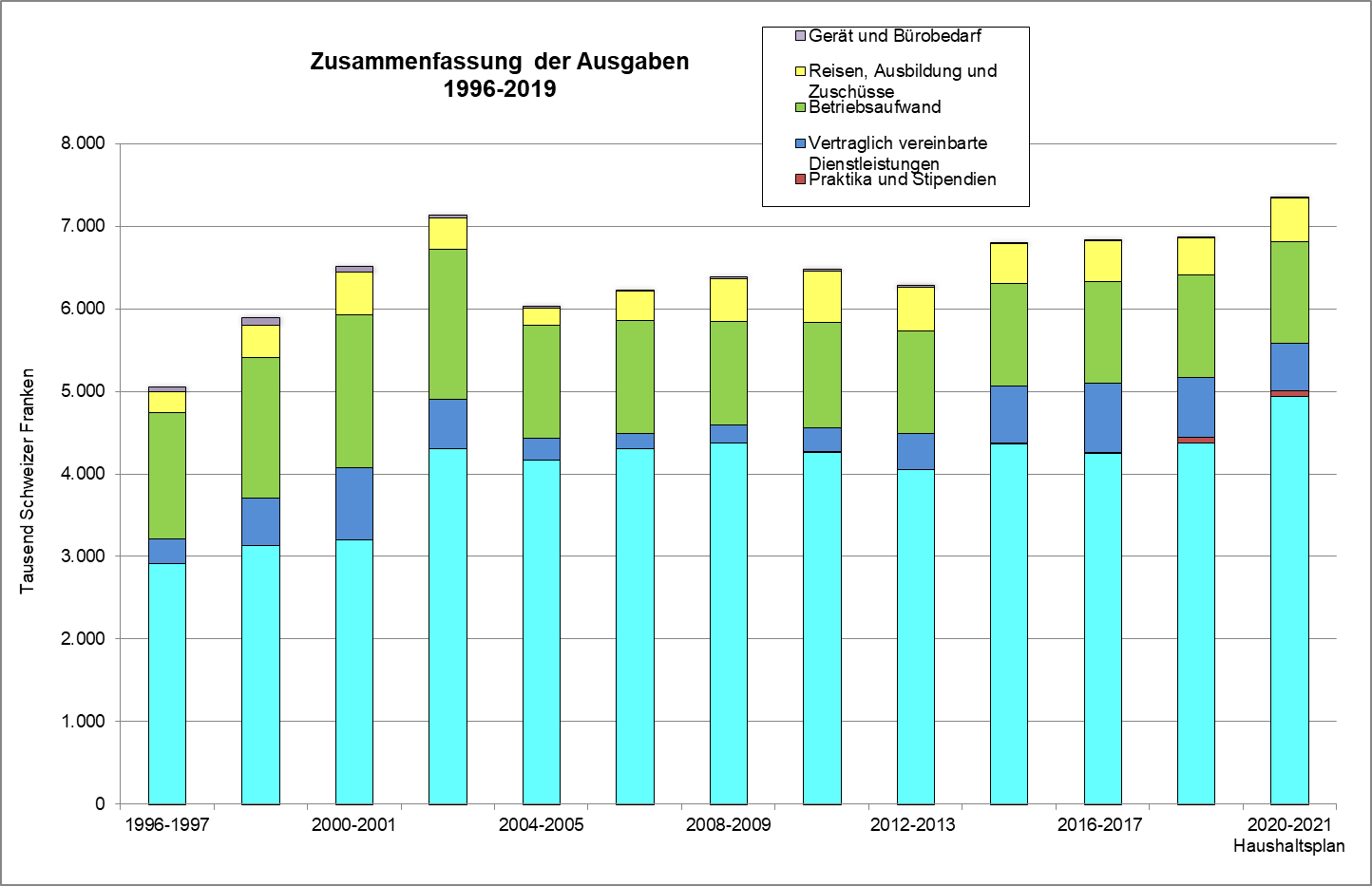 Die folgende Tabelle und Grafik fassen am Ende jeder Rechnungsperiode die Entwicklung der Posten des Verbandsbüros zusammen.*	 die Posten des Generalsekretärs und des stellvertretenden Generalsekretärs sind in dieser Zählung enthalten.[Anlage folgt]LISTE DER DIENSTREISEN* UND TÄTIGKEITEN UND BEITRAG ZU DEN PLANERFÜLLUNGSINDIKATOREN IM JAHR 2018-2019Beschreibung der Planerfüllungsindikatoren in der nachstehenden Tabelle (vergleiche auch Anlage III der Dokumente C/53/2 und C/54/2):[Anhang folgt]C/54/9ANHANGAKRONYME UND ABKÜRZUNGENUPOV-BegriffeAkronyme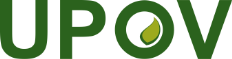 GInternationaler Verband zum Schutz von PflanzenzüchtungenDer RatVierundfünfzigste ordentliche Tagung
Genf, 30. Oktober 2020C/54/9Original:  englischDatum:  18. August 2020Staaten/Organisationen, die Kommentare zu Rechtsvorschriften erhalten haben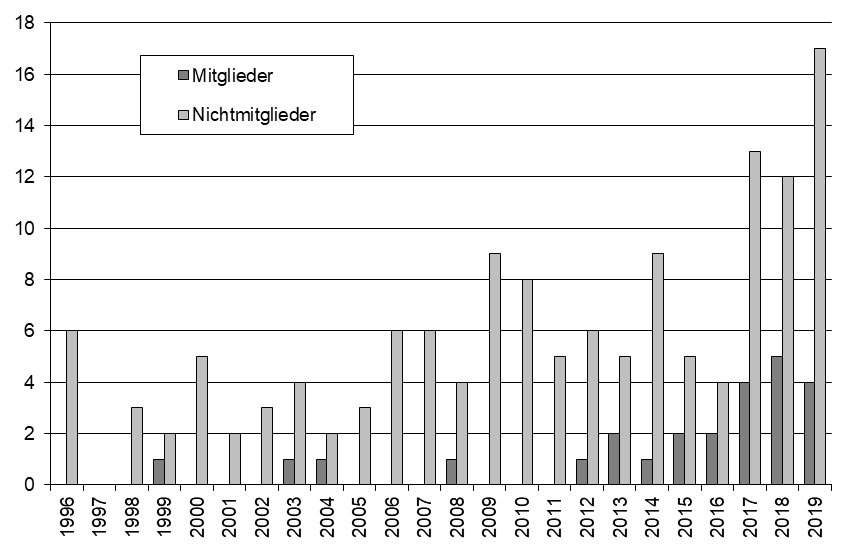 ZielePolitische Orientierung und Geschäftsführung.Planung, Umsetzung und Bewertung des Programms und des Haushaltsplans.Abb. 3.  Teilnahme* an ordentlichen Tagungen des Rates (Tagungen im Oktober)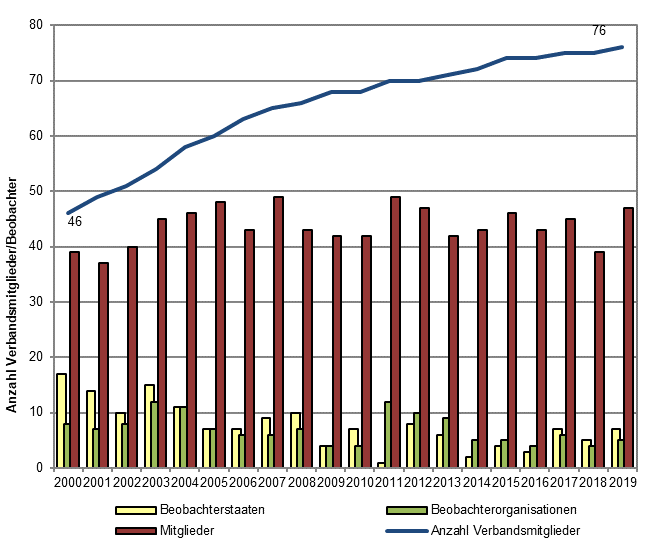 Abb. 4.  Teilnahme* an außerordentlichen Tagungen des Rates (Tagungen im April)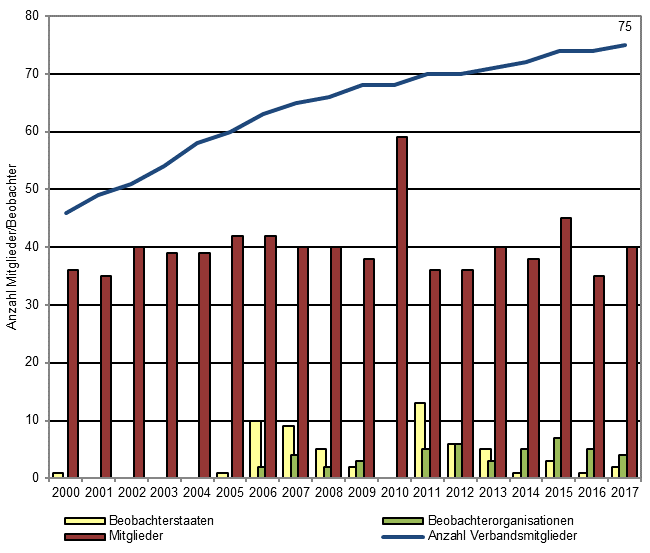 Abb. 5.  Teilnahme* an Tagungen des Beratenden Ausschusses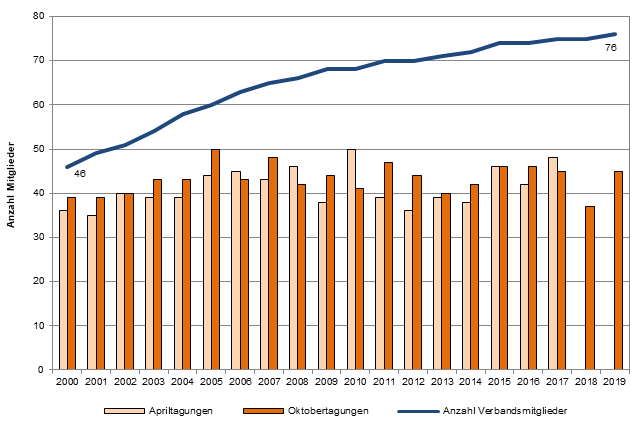 Abb. 5.  Teilnahme* an Tagungen des Beratenden AusschussesAbb. 6.  Anträge auf Erteilung von Züchterrechten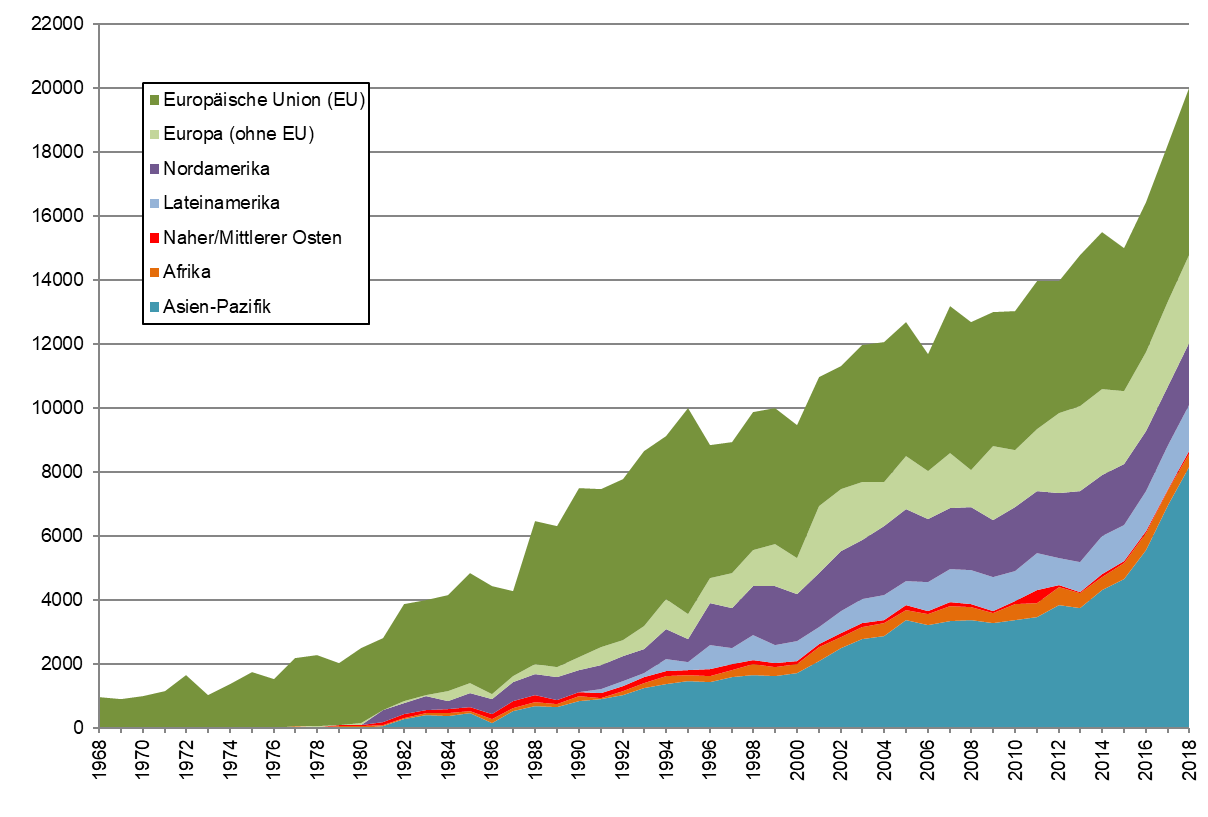 Abb. 7.  Schutztitel, die in Kraft sind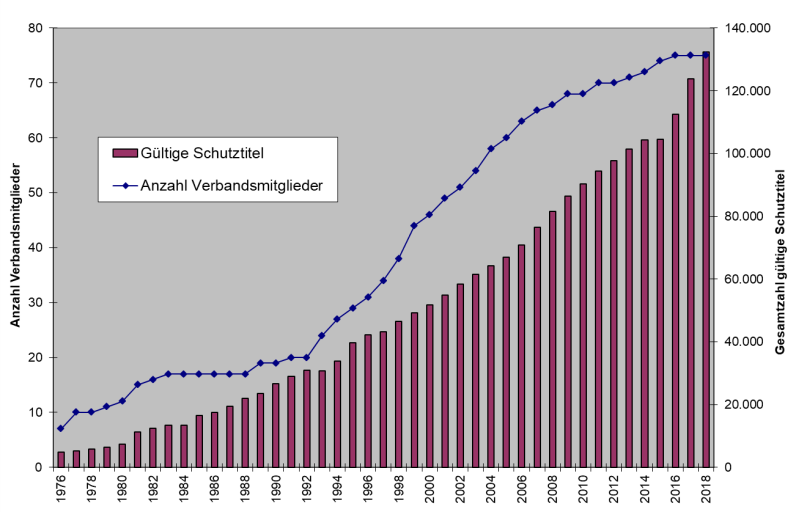 Abb. 8.  Anträge auf Erteilung von Züchterrechten
nach Ansässigen/Nichtansässigen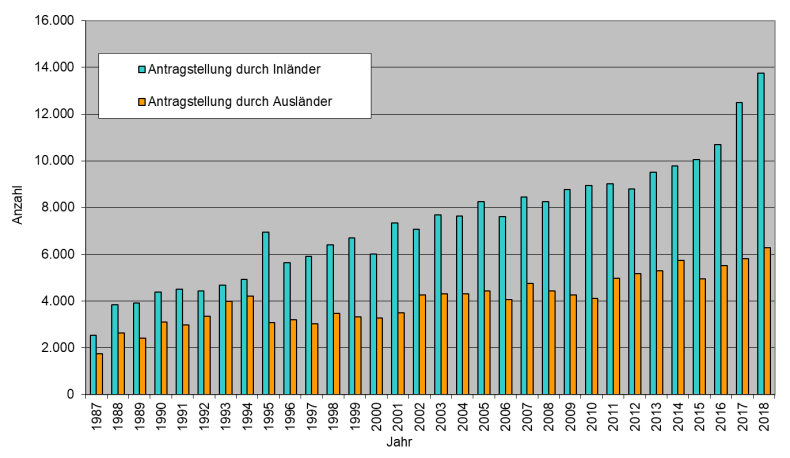 Abb. 9.  Erteilte Züchterrechtstitel
nach Ansässigen/Nichtansässigen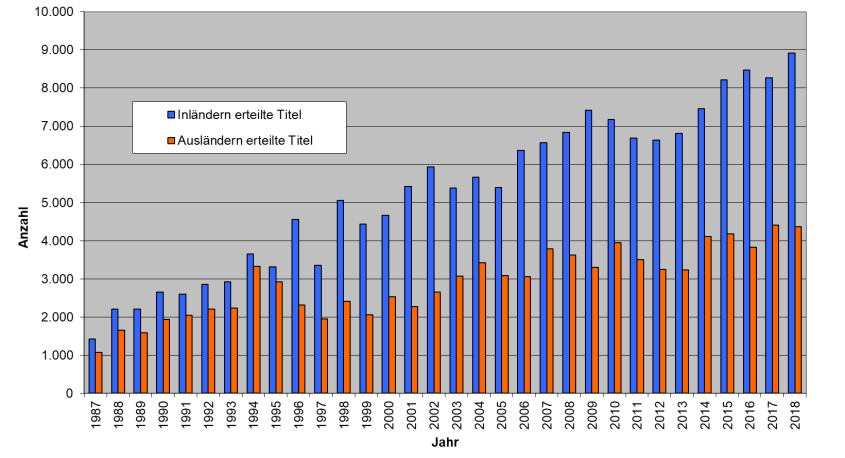 Verbandsmitglieder, die alle Pflanzengattungen und -arten schützenVerbandsmitglieder, die eine begrenzte Anzahl an Pflanzengattungen und -arten schützenVerbandsmitglieder, die die Ausweitung des Schutzes auf alle Gattungen und Arten nicht mitgeteilt hattenEingereichte Anträge nach Pflanzentyp:Erteilte Schutztitel nach Pflanzentyp:ZieleWahrung und Verbesserung der Wirksamkeit des UPOV-Systems.Bereitstellung und Entwicklung der rechtlichen, administrativen und technischen Grundlage für die internationale Zusammenarbeit auf dem Gebiet des Sortenschutzes nach dem UPOV-Übereinkommen.Sprache Seitenaufrufe Einzelseitenaufrufe Englisch 60.49941.770Spanisch 22.66715.703Französisch 5.8914.162Deutsch 1.7001.240Insgesamt:90.75762.875Jahr SeitenaufrufeEinzelseitenaufrufe 201990.75762.875201892.19964.413201782.86159.166201685.37460.294201580.46055.991201488.30560.4392013 88.53361.2302012 91.24562.4112011 19.26912.575Sprache Seitenaufrufe Einzelseitenaufrufe Englisch 53.06331.497Spanisch 9.1095.301Französisch 3.4832.047Deutsch 1.357908Insgesamt:67.01239.753Jahr SeitenaufrufeEinzelseitenaufrufe Einzelseitenaufrufe 201967.01239.753201863.17237.630201766.56738.621201661.96638.054201564.42538.144201467.90040.1022013 68.479 38.979 2012 65.471 37.227 2011 nicht verfügbar nicht verfügbar Abb. 16.  Annahme von Prüfungsrichtlinien

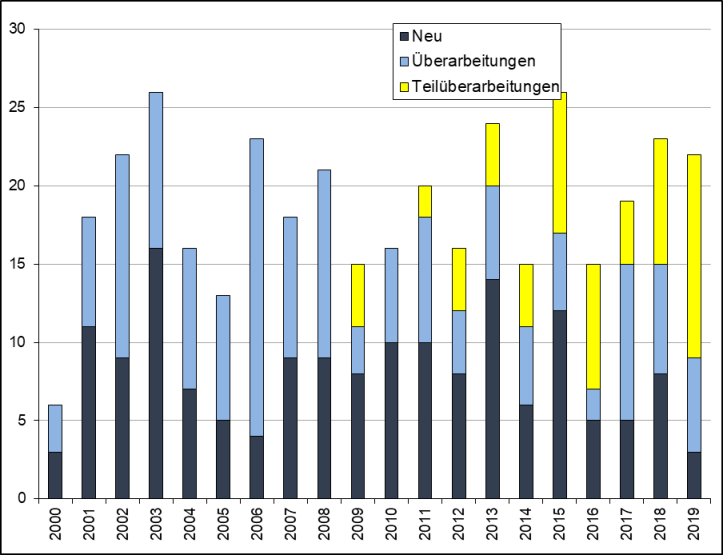 Abb. 17.  Entwürfe von Prüfungsrichtlinien, die von den TWP erörtert wurden

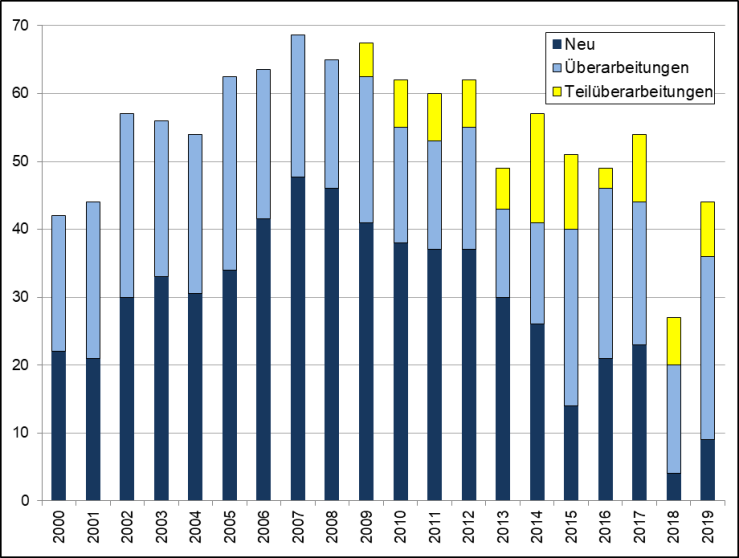 Abb. 19.  Gesamtzahl angenommener Prüfungsrichtlinien
(nach Technischer Arbeitsgruppe)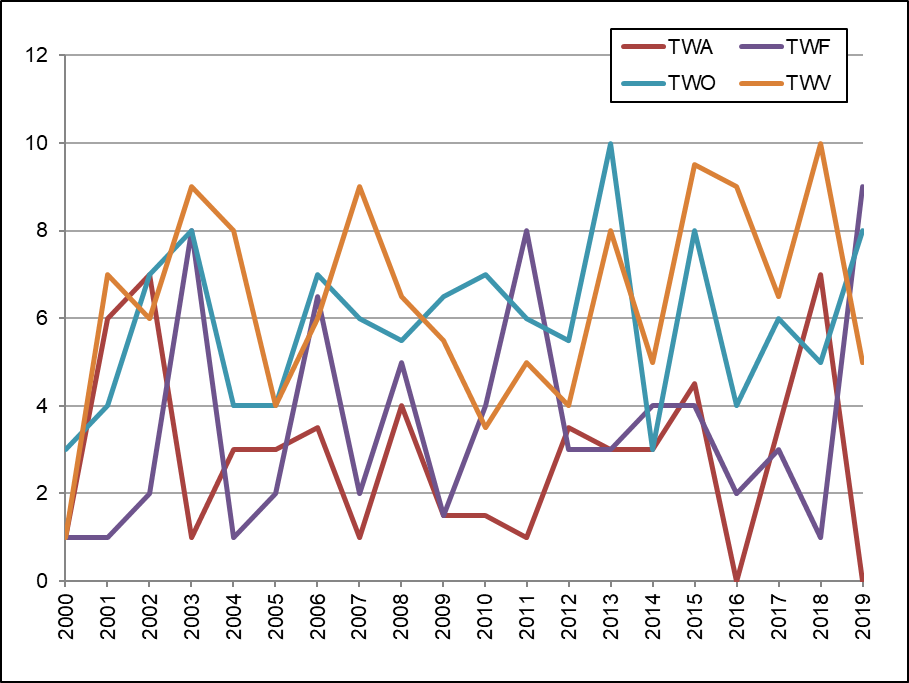 Abb. 20.  Gesamtzahl von in Ausarbeitung begriffenen Prüfungsrichtlinien (nach Technischer Arbeitsgruppe)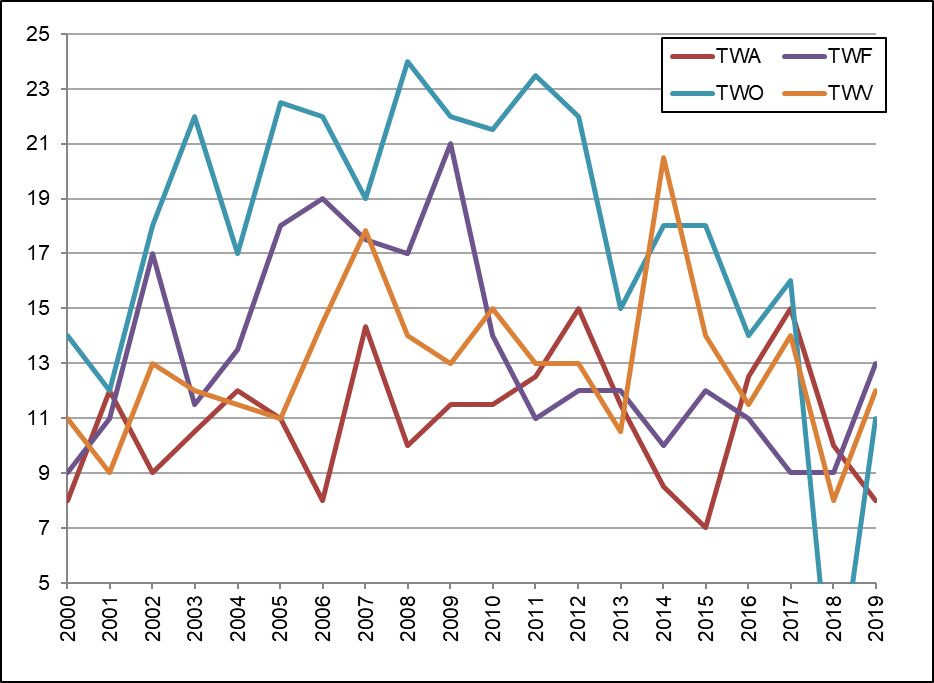 Abb. 21.  Gesamtzahl angenommener Prüfungsrichtlinien
(nach Region des führenden Sachverständigen)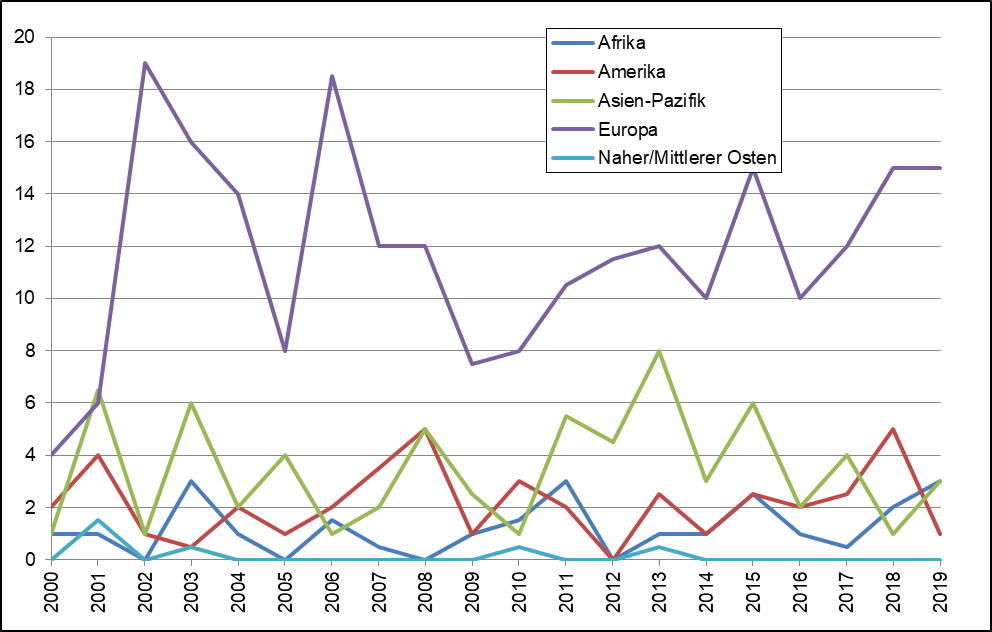 Abb. 22.  Gesamtzahl von in Ausarbeitung begriffenen Prüfungsrichtlinien
(nach Region des führenden Sachverständigen)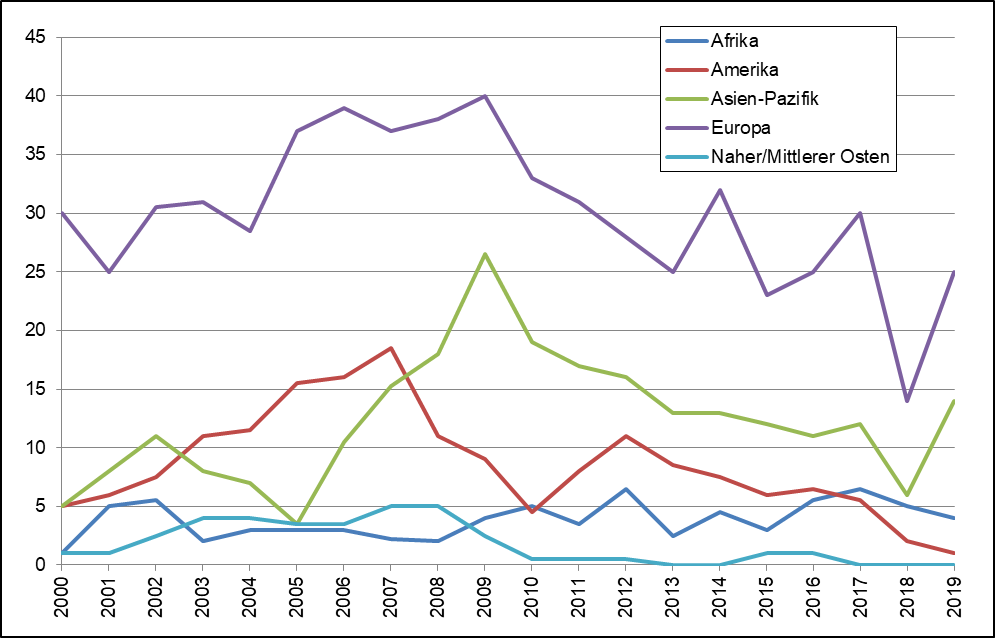 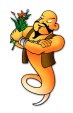 GENIE-Datenbank:  Besuche auf der UPOV-Website im Jahr 2019*	 die Sprachanalyse basiert
 auf der Sprache des Browsers.
*	 die Sprachanalyse basiert
 auf der Sprache des Browsers.
Top 10 Länder, aus denen die GENIE-Datenbank im Jahr 2019 besucht wurde Top 10 Länder, aus denen die GENIE-Datenbank im Jahr 2019 besucht wurde JahrSeitenaufrufeEinzelseitenaufrufe2019 (Juli bis Dezember)30.251(nicht verfügbar)2018(nicht verfügbar)(nicht verfügbar)201772.75640.830201676.99042.886201567.17539.165201472.01840.027201384.30649.280201285.14946.122201159.73532.839201051.45728.565200911.4745.337200814.0635.76320075.3572.530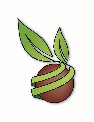 PLUTO-Datenbank:  Besuche auf der UPOV-Website im Jahr 2019LandSitzungenNeue NutzerVereinigte Staaten von Amerika5.4642.083Niederlande2.375431Frankreich2.087795Australien1.629428Brasilien1.553471Türkei1.305446Japan1.290283Mexiko1.154520Spanien1.021519China712325Jahr SeitenaufrufeEinzelseitenaufrufe 201954.08837.603201853.15442.768201769.45748.108201690.63063.359201580.38257.159201474.22650.2032013 70.739 44.3702012 255.10851.1112011 30.2266.316Abb. 30.  Staaten/Organisationen, die Kommentare zu Rechtsvorschriften erhalten habenAbb. 31.  Staaten/Organisationen, die eine positive Stellungnahme des Rates erwirkt haben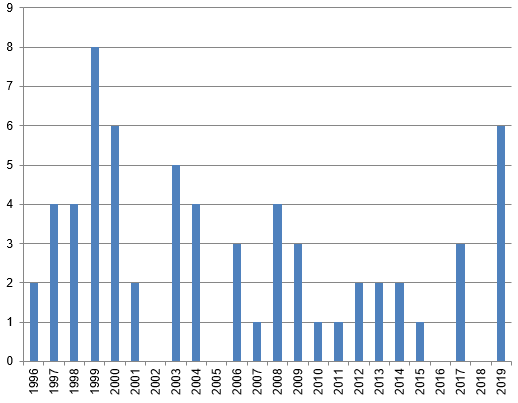 Abb. 32.  Neue Verbandsmitglieder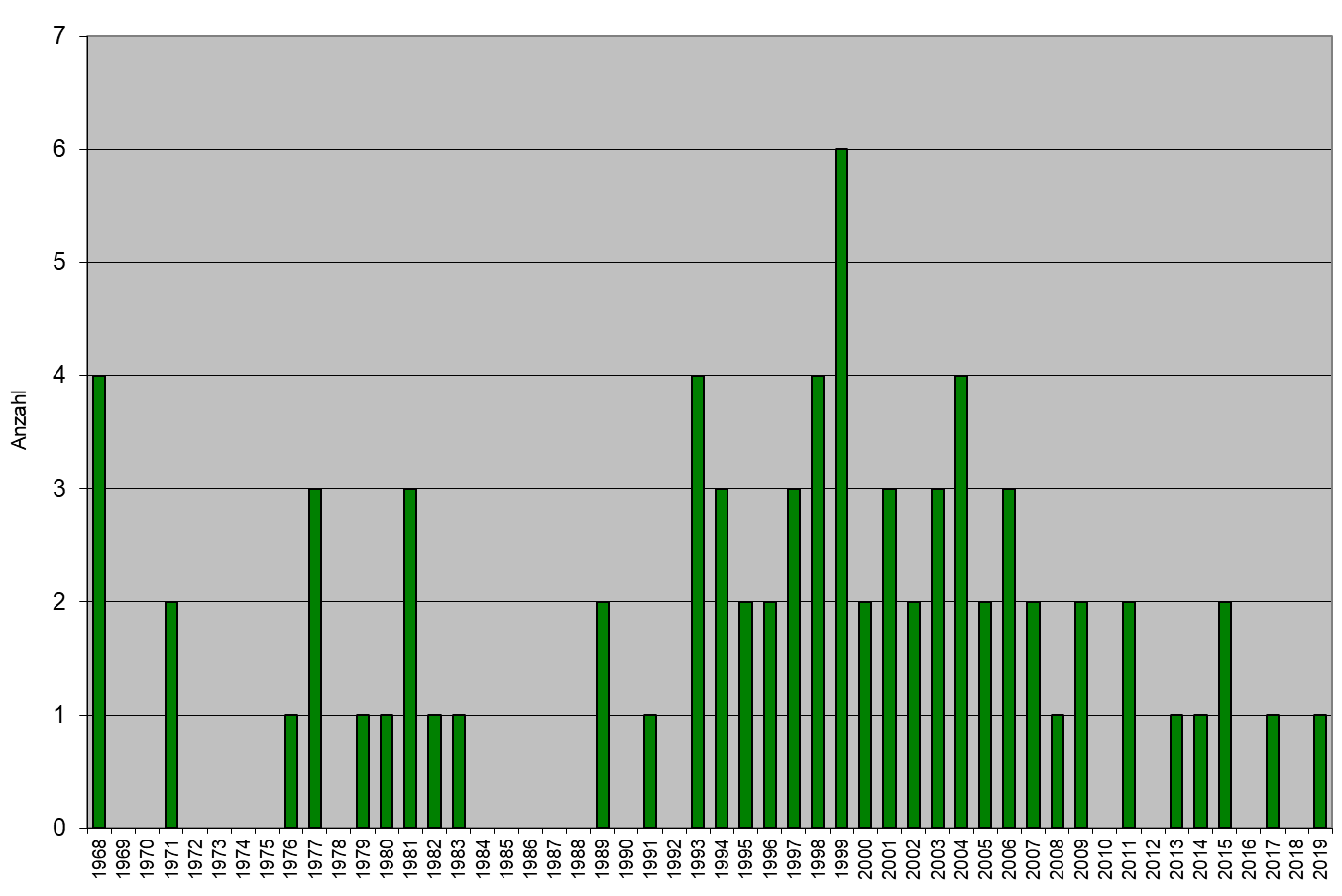 Abb. 32.  Neue VerbandsmitgliederAbb. 33.  Beitritt zur/Ratifizierung der Akte von 1991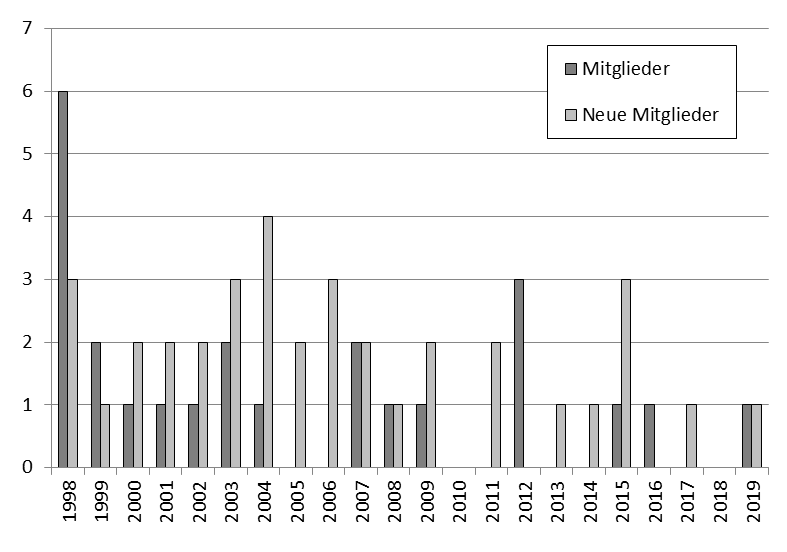 Abb. 33.  Beitritt zur/Ratifizierung der Akte von 1991KategorieAnzahl der TeilnehmerAnzahl der TeilnehmerAnzahl der TeilnehmerAnzahl der TeilnehmerAnzahl der TeilnehmerKategorieDL-205DL-305DL-305ADL-305BInsgesamtKategorie 1:  Regierungsbeamte von Verbandsmitgliedern58717411696973Kategorie 2:  Beamte von Beobachterstaaten / zwischenstaatlichen Organisationen951067118Kategorie 3:  Andere (Gebühr: CHF 1.000)3242139Kategorie 4:  Erlass der Gebühr für ausgewählte Studierende auf Ermessensbasis2833236Insgesamt:7421911271061.166KategorieZahl der StudierendenKategorie 1:  Regierungsbeamte von Verbandsmitgliedern, die vom entsprechenden Vertreter im UPOV-Rat nominiert werden4.388Kategorie 2:  Beamte von Beobachterstaaten/zwischenstaatlichen Organisationen, die vom entsprechenden Vertreter im UPOV-Rat nominiert werden 385Kategorie 3:  Andere268Kategorie 4:  Erlass der Gebühr für ausgewählte Studierende auf Ermessensbasis123Insgesamt:5.164Abb. 35.  Teilnehmer an den Hauptsitzungen des DL-205-Lehrgangs nach Anmeldekategorie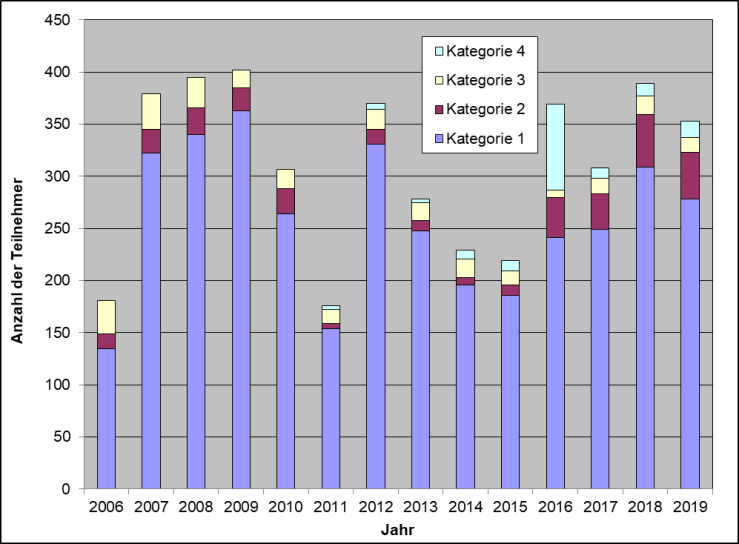 Abb. 36.  Teilnehmer an den Hauptsitzungen des DL-205-Lehrgangs nach Sprache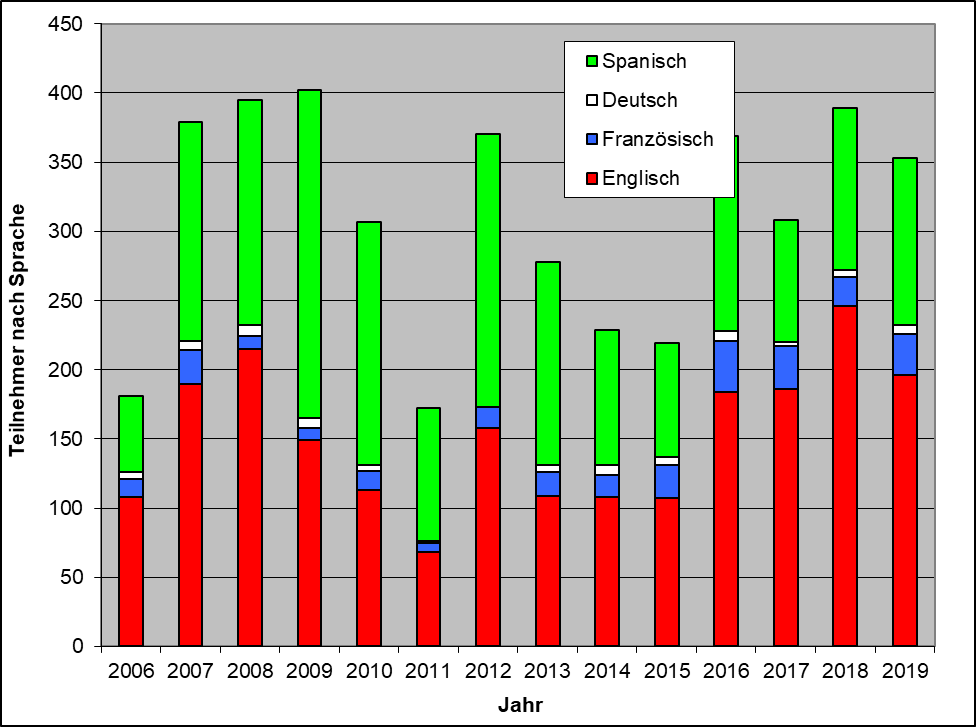 Abb. 37.  Teilnehmer an den Hauptsitzungen der Lehrgänge DL-305, 305A, 305B nach Anmeldekategorie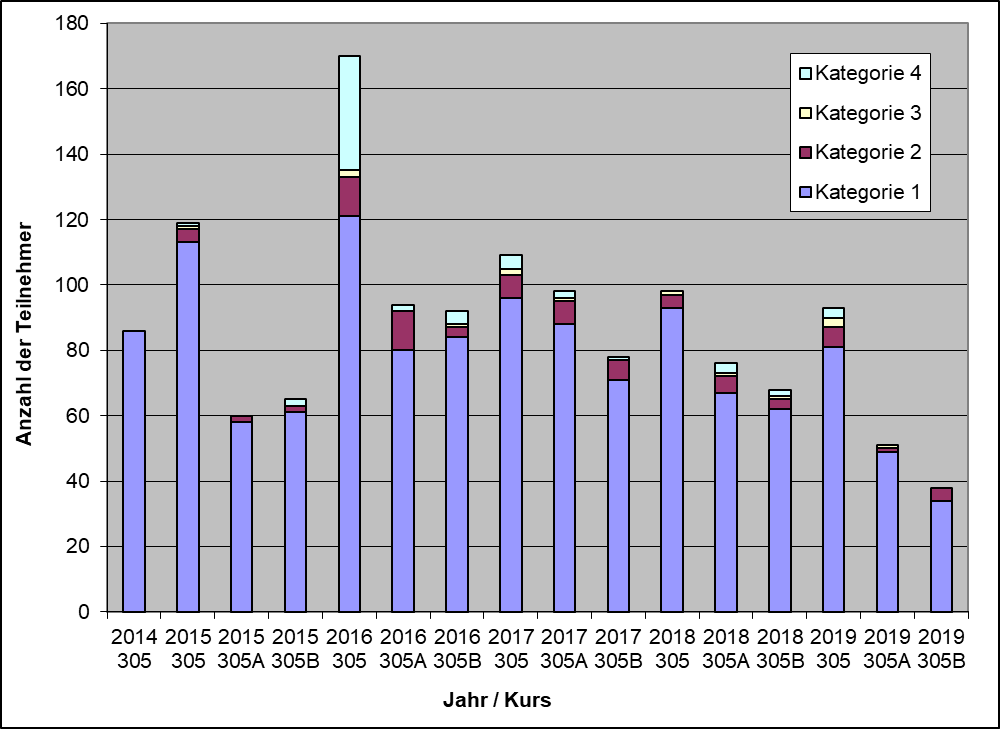 Abb. 38.  Teilnehmer an den Hauptsitzungen der Lehrgänge DL-305, 305A, 305B nach Sprache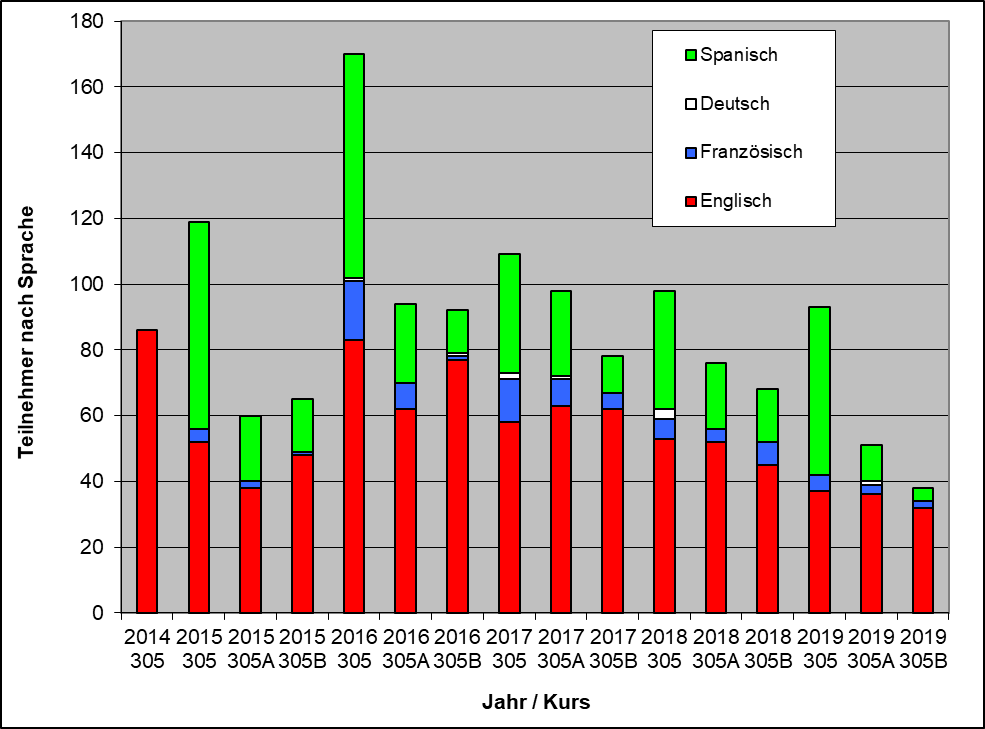 JahrKurstitelAnzahl der Teilnehmer2018La Salle Beauvais Universität -  Masterprogramm geistiges Eigentum Pflanzenzüchtung 72018Master-Ausbildungslehrgang für geistiges Eigentum der OAPI242018Universität Maastricht Advanced Master im Recht des geistigen Eigentums und Wissensmanagement 162018KOICA-Lehrgang über Sortenschutz92018Forum über die Rolle von UPOV bei der Entwicklung der Landwirtschaft22018Máster Lvcentinvs in Sortenschutz, Universität Alicante, Spanien322019La Salle Beauvais University - IP Plant Breeding Masterprogramm Pflanzenzüchtung212019Master-Ausbildungslehrgang für geistiges Eigentum der OAPI272019Internationaler Naktuinbouw-Lehrgang über Sortenschutz (Niederlande)232019Universität Maastricht Advanced Master im Recht des geistigen Eigentums und Wissensmanagement 192019JICA-Ausbildungslehrgang über „Ein international harmonisiertes Sortenschutzsystem“62019Arbeitstagung Ausarbeitung von Rechtsvorschriften gemäß dem UPOV-Übereinkommen3Insgesamt: 189EnglischFranzösischDeutschSpanischDL-205-Sondersessionen, 2018-2019:  
Gesamtanzahl der Teilnehmer, nach Sprache12251024ZieleErweiterung und Vertiefung des Verständnisses des UPOV-SortenschutzsystemsErteilung von Auskünften über das UPOV-Übereinkommen an andere zwischenstaatliche Organisationen mit dem Ziel der gegenseitigen Unterstützung mit anderen internationalen Verträgen.201920182017201620152014Zahl der Sitzungen: 186.155173.882177.469200.539191.534187.125Einzelnutzer:92.96685.00284.39388.90686.36686.291Zahl der Seitenaufrufe:683.097672.169857.4421.153.3071.087.3821.127.786Anzahl Seiten/Besuch:3,673,874,835,755,686,03Durchschnittliche Dauer des Besuchs:00:03:5300:03:4800:04:3000:05:1300:05:1500:06:00Prozentsatz neuer Aufrufe:80%79,8%79,4%42,70%43,21%44,19%Website Überblick:  Weltweite Abdeckung im Jahr 2019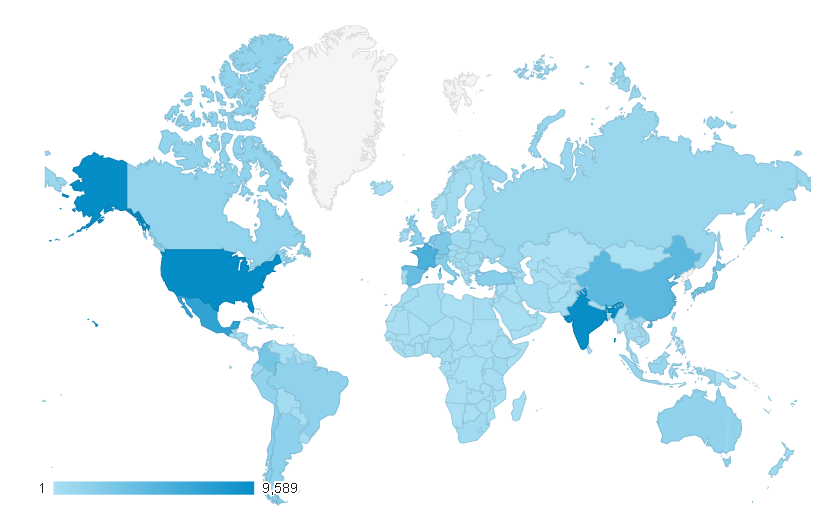 Sitzungen nach Land: 1. 	Vereinigte Staaten von Amerika (8,22%) 2. 	Indien 	(6,69%)3. 	Mexiko	(6,49%)4. 	Frankreich	(5,94%)5. 	Japan	(4,64%)6. 	China	(4,18%)7. 	Spanien	(4,06%)8.	Niederlande	(3,58%)  9.	Deutschland	(3,10%)10. 	Kolumbien (2,40%)Browsersprache des Besuchers2019201920182018201720172016201620152015Browsersprache des BesuchersSitzungen%Sitzungen%Sitzungen%Sitzungen%en-us:52.37128,13%47.70227,43%48.12830,3960.68942,1166.34739,58es-es21.55511,58%17.04210,78%6.091(3,45) 3,437.27349,067.9724,16en-gb11.9926,44%10.4946,08%10.0625,788.63945,876.7433,52fr-fr10.2425,50%8.6004,49%5.185(2,52) 2,925.50242,31zh-cn8.3184,47%6.5643,73%5.349(3,13) 3,01es-4196.9373,73%6.4426.542(4,76) 3,695.60557,38fr3.9022,10%5.6743,54%9.4715,71tr-tr3.6691,97%it-it3.2781,76%es-us2.7141,46%Insgesamt:121.313173.882177.469200.539191.534Anzahl Besuche auf der WebsiteAnzahl Sitzungen auf der Website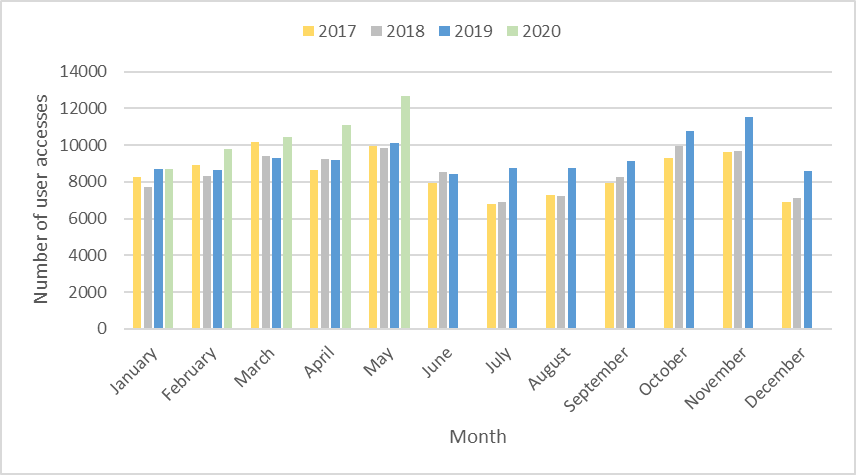 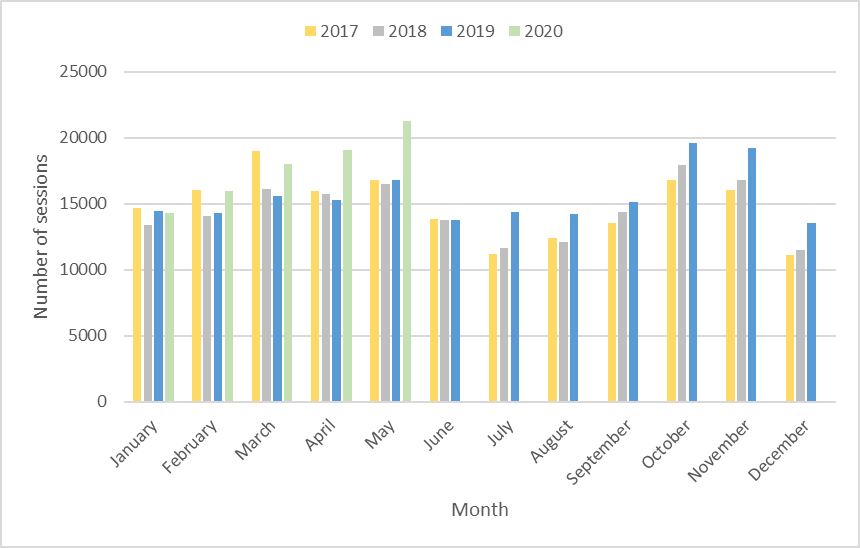 20192018201720162015UPOV LEX 90.75792.19982.86185.37480.382GENIE *30.251*72.75676.99067.175PLUTO 54.08853.15469.45790.63080.283Prüfungsrichtlinien 67.01263.17266.56761.96664.42520192018201720162015Desktop 151.180 (81%)148.607 (85%)155.520 (88%)178.284 (89%)175.755 (92%)Mobiltelefon 30.424 (16%)20.944 (12%)18.499 (10%)17.971 (9%)11.645 (6%) Tablet 4.551 (2%)4.331 (2%)3.450 (2%)3.848 (2%)4.134 (2%) SpracheSeitenaufrufeEinzelseitenaufrufeEnglisch 1.6241.264Spanisch 670504Französisch 160126Deutsch 6055Postenkategorie 2000-20012002-20032004-20052006-20072008-20092010-20112012-20132014-20152018-
20192020-
2021Direktoren*4333332233Höherer Dienst4644334435Allgemeiner Dienst6544555554Insgesamt14141111111111111112UV.3 – 1a)	Staaten und Organisationen, denen Informationen erteilt wurdenUV.3 – 1d)	Teilnahme an Sensibilisierungsveranstaltungen der UPOV oder Veranstaltungen mit beteiligtem Personal der UPOV oder UPOV-Ausbildern im Namen von Personal der UPOVUV.3 – 2a)	Sitzungen mit Regierungsbeamten zur Besprechung von GesetzgebungsfragenUV.3 – 4b)	Ausbildung von AusbildernUV.3 – 4c) 	Zusammen mit der UPOV entwickelte AusbildungstätigkeitenUV.3 – 4d)	Teilnahme von Beobachterstaaten und -organisationen an CAJ, TC, TWP und den damit verbundenen vorbereitenden ArbeitstagungenUV.3 – 4e)	Teilnahme an Veranstaltungen der UPOVUV.3 – 4f)	Teilnahme an Veranstaltungen mit beteiligtem Personal der UPOV oder UPOV-AusbildernUV.3 – 4g)	Akademische Lehrgänge über das UPOV-SortenschutzsystemUV.3 – 4h)	Durchführung von Projekten mit Partnerorganisationen und GebernUV.4 – 2c)	Teilnahme von Interessenvertretern an Seminaren und SymposienUV.4 – 2d) 	Teilnahme an Sitzungen von und mit maßgeblichen InteressenvertreternUV.4 – 3a) 	Teilnahme an Sitzungen von und mit maßgeblichen OrganisationenVonBisTätigkeit/DienstreiseStadtLandUPOV-Mitarbeiter/ VertreterVon oder mit UPOV organisiertVon oder mit UPOV organisiertOrganisato-renUV.31(a)UV.31(d)UV.32(a)UV.34(b)UV.34(c)UV.34(d)UV.34(e),(f)UV.34(g)UV.34(h)UV.34(h)UV.42(c)UV.42(d)UV.43(a)108-01-1810-01-18Seminar über den Schutz von PflanzensortenHangzhouChinaMotomuraMotomuraXSFA China1111212-01-1812-01-18AOHE-GeneralversammlungParisFrankreichRivoire, MadhourRivoire, MadhourAOHE1323-01-1823-01-18Sitzung mit der Syngenta Stiftung für nachhaltige LandwirtschaftBaselSchweizRivoire, MadhourRivoire, MadhourXSFSA1427-01-1829-01-18ASTA Gemüse- und BlumensaatgutkonferenzSan DiegoVereinigte Staaten von AmerikaRivoireRivoireASTA1529-01-1830-01-18Rechtsberatung mit den zuständigen Behörden zur Erläuterung der Änderungsvorschläge zu Buch Vier des Gesetzes über geistiges Eigentum KairoÄgyptenHuertaHuertaXÄgypten1630-01-1802-02-18Sitzung der Ad-hoc-Arbeitsgruppe und Treffen der Technischen Arbeitsgruppe der Saatgutsysteme der OECDParisFrankreichTaveiraTaveiraOECD1721-02-1824-02-18Arbeitstagung zum Thema „Zusammenarbeit Indien-EU bei der Entwicklung des Saatgutsektors und dem Sortenschutz“Neu-DelhiIndienButton, HuertaButton, HuertaIndien, Deutschland, Niederlande, CPVO111826-02-1801-03-18Achtzehnter AFSTA-JahreskongressKairoÄgyptenButton, RivoireButton, RivoireAFSTA1927-02-1827-02-18Sitzung des WSP-Lenkungsausschusses mit der Bill and Melinda Gates Stiftung und der Syngenta StiftungKairoÄgyptenButton, RivoireButton, RivoireXWSP (ISF, ISTA, OECD, UPOV)111027-02-1827-02-18Höflichkeitsbesuch beim Minister für Landwirtschaft und Landurbarmachung ÄgyptensKairoÄgyptenButton, RivoireButton, RivoireÄgypten111105-03-1805-03-18Sitzung des Ausschusses für geistiges Eigentum des ISFZürichSchweizButton, HuertaButton, HuertaISF11205-03-1807-03-18Sitzung mit dem CPVO über zukünftige Entwicklungen für UPOV PRISMAAngersFrankreichMadhourMadhourXCPVO, UPOV11312-03-1812-03-18Treffen mit einer Delegation aus Myanmar über das Verfahren zur Ausarbeitung von Rechtsvorschriften für das Sortenschutzgesetz von MyanmarRoelofarendsveenNiederlandeHuerta, MotomuraHuerta, MotomuraXNaktuinbouw111414-03-1815-03-1815. Ausgabe des International Career DayBaselSchweizHuertaHuertaSchweiz11515-03-1815-03-18WIPO-WTO-Fortgeschrittenenlehrgang über geistiges Eigentum für RegierungsbeamteGenfSchweizTaveiraTaveiraWIPO, WTO1111619-03-1823-03-18Fünfunddreißigste Tagung des WIPO-IGCGenfSchweizMotomuraMotomuraWIPO11721-03-1822-03-18Tagung CPVO-VerwaltungsratAngersFrankreichButtonButtonCPVO11822-03-1822-03-18Sitzung mit CPVO und ISFAngersFrankreichButtonButtonXCPVO, ISF, UPOV111922-03-1822-03-18Sitzung über die Umsetzung des Nagoya-Protokolls und den Zugang und VorteilsausgleichAngersFrankreichRivoireRivoireVegepolys12026-03-1828-03-18Tagung des Erweiterten Redaktionsausschusses (TC-EDC/MAR18)Genf
(UPOV HQ)
(UPOV-Organ)SchweizXUPOV12128-03-1828-03-18Sitzung zur Ausarbeitung eines elektronischen Antragsformblattes (EAF/11)Genf
(UPOV HQ)
(UPOV-Organ)SchweizXUPOV12211-04-1811-04-18Studienbesuch bei der WIPO von Beamten des Amtes für gewerbliches Eigentum von KambodschaGenfSchweizHuerta, MotomuraHuerta, MotomuraWIPO112316-04-1816-04-18Vortrag am Institut Polytechnique LaSalleBeauvaisFrankreichRivoireRivoireInstitut Polytech-nique LaSalle Beauvais112416-04-1820-04-18Fortbildung einer UPOV-Mitarbeiterin durch das CPVO über Verwaltung und die Verfahren anderer OrganisationenAngersFrankreichSanchez-VizcainoSanchez-VizcainoXUPOV
CPVO12523-04-1823-04-18Sitzung über die vorbereitenden Arbeiten für die Ausgabe 2018 des Internationalen Lehrgangs über SortenschutzAmsterdamNiederlandeHuertaHuertaXNaktuinbouw, Universität Wageningen, UPOV12625-04-1826-04-18CIOPORA-Akademie und 57. jährliche Generalversammlung von CIOPORAGentBelgienButton, Rivoire, MadhourButton, Rivoire, MadhourCIOPORA12730-04-1830-04-18WIPO/UKIPO Wanderseminar: WIPO-Dienstleistungen und -InitiativenLondonVereinigtes KönigreichButtonButtonWIPO, UKIPO112802-05-1803-05-18Programme Master II en propriété intellectuelleYaoundéKamerunRivoireRivoireOAPI, WIPO-Akademie, Universität Yaoundé11112903-05-1803-05-18Fortgeschrittenenschulungs-Programm über geistiges Eigentum und genetische Ressourcen zur Unterstützung von InnovationenStockholmSchwedenMotomuraMotomuraWIPO, PRV, Sida111113003-05-1803-05-18Sitzung des WSP-Lenkungsausschusses mit dem WFORomItalienButtonButtonXWSP (ISF, ISTA, OECD, UPOV), WFO13114-05-1816-05-18XML4IP Task Force des Ausschusses für WIPO-StandardsMoskauRussische FöderationMadhourMadhourWIPO13215-05-1817-05-18KOICA/KSVS Ausbildungslehrgang über Sortenschutz und DUS-PrüfungGimcheonRepublik KoreaHuertaHuertaXKOICA, KSVS, UPOV1113316-05-1816-05-18Sitzung zur Koordinierung der Arbeit der TWCParisFrankreichButton, TaveiraButton, TaveiraXUPOV13419-05-1819-05-18Seminar über die Umsetzung der UPOV-Akte von 1991NairobiKeniaTaveiraTaveiraXKEPHIS111113521-05-1821-05-18TWA/47 Vorbereitende ArbeitstagungNaivashaKeniaTaveira, Oertel, MayTaveira, Oertel, MayXUPOV13621-05-1825-05-18Technische Arbeitsgruppe für landwirtschaftliche Arten (TWA/47)NaivashaKeniaTaveira, Oertel, MayTaveira, Oertel, MayX13723-05-1823-05-18Studienbesuch in Genf von Studierenden des Fortgeschrittenenschulungs-Programms über geistiges Eigentum und genetische Ressourcen zur Unterstützung von InnovationenGenfSchweizHuerta, Motomura, TaveiraHuerta, Motomura, TaveiraWIPO, PRV, Sida111113828-05-1828-05-18Jährliche WFO-Generalversammlung 2018 MoskauRussische FöderationButtonButtonWFO13928-05-1828-05-18Besuch bei der Staatskommission der Russischen Föderation für die Prüfung und den Schutz von ZüchtungsergebnissenMoskauRussische FöderationButtonButtonRussische Föderation14003-06-1806-06-18ISF-Weltsaatgutkongress 2018BrisbaneAustralienButton, RovereButton, RovereISF14105-06-1805-06-18WIPO QUT Master der Rechtswissenschaften (LL.M) auf dem Gebiet des geistigen EigentumsBrisbaneAustralienButtonButtonWIPO, QUT aus Australien11114205-06-1805-06-18Tagung des Rates für TRIPSGenfSchweizTaveiraTaveiraWTO14305-06-1806-06-18Seminar über den rechtlichen Schutz von PflanzensortenTaschkentUsbekistanHuerta, MotomuraHuerta, MotomuraXIPA Usbekistan11114405-06-1806-06-18SeedConnect-Konferenz AbujaNigeriaRivoireRivoireNASC Nigeria14507-06-1808-06-18Besuch beim Amt für geistiges Eigentum, Canberra, AustralienCanberraAustralienButtonButtonXIP Australia, UPOV14611-06-1812-06-18Besuch des Amtes für geistiges Eigentum, Wellington, NeuseelandWellingtonNeuseelandButtonButtonXIPONZ, UPOV114714-06-1814-06-18Sortenschutz-Debatten: Verbindung von Recht, Wissenschaft und SozialwissenschaftenWarwickVereinigtes KönigreichHuertaHuertaUniversität Warwick14815-06-1815-06-18Achte Ausgabe des jährlichen Seminars über Agri-Food-LawBrüsselBelgienHuertaHuertaALTIUS14918-06-1822-06-18Forum über die Rolle von UPOV bei der Entwicklung der LandwirtschaftGenf
(UPOV HQ)SchweizXUPOV, WIPO, MAFF Japan1111115019/06/18
25/06/1819/06/18
25/06/1821. Internationaler Lehrgang über Sortenschutz (Schulungssession über UPOV)WageningenNiederlandeHuertaHuertaXNaktuinbouw111115125-06-1825-06-18WIPO-WTO-Kolloquium für Lehrkräfte auf dem Gebiet des geistigen EigentumsGenfSchweizRivoireRivoireWIPO, WTO111115225-06-1828-06-18Hochrangige Studienreise zum Sortenschutz zur Förderung von Investitionen in die PflanzenzüchtungDes Moines
SaskatoonVereinigte Staaten von Amerika
KanadaButton, TaveiraButton, TaveiraXCFIA, Ministerium für Landwirt-schaft, Natur und Lebensmittel-qualität der Niederlande, UPOV, USPTO, WIPO1115325-06-1829-06-18Sechsunddreißigste Tagung des WIPO-IGCGenfSchweizHuertaHuertaWIPO15426-06-1826-06-18Sensibilisierungsworkshop zum Thema gewerbliches EigentumDijonFrankreichRivoireRivoireAgence Economique Régionale de Bourgogne-Franche-Comté (Frankreich)15526-06-1829-06-18Sitzungen der Ad-hoc-Arbeitsgruppe, Treffen der Technischen Arbeitsgruppe und Jahrestagung der Saatgutsysteme der OECDParisFrankreichMotomuraMotomuraOECD15602-07-1802-07-18TWC/36 Vorbereitende ArbeitstagungHannoverDeutschlandTaveira, MotomuraTaveira, MotomuraXUPOV15702-07-1806-07-18Technische Arbeitsgruppe für Automatisierung und Computerprogramme (TWC/36)HannoverDeutschlandTaveira, MotomuraTaveira, MotomuraXUPOV15804-07-1804-07-18Studienbesuch des Generalstaatsanwalts und Ministers für Justiz und hochrangiger Regierungsbeamter Ghanas bei der WIPOGenfSchweizButton, Huerta, RivoireButton, Huerta, RivoireWIPO15905-07-1805-07-18Nationales WTO-Seminar über bestimmte Aspekte des TRIPS-AbkommensAmmanJordanienRivoireRivoireWTO116012-07-1812-07-18Fortbildung eines UPOV-Mitarbeiters durch das CPVO:  Beobachtung formeller Bewertung durch den CPVO-Qualitäts-Audit Service (QAS) der finnischen Behörde für Lebensmittelsicherheit (Evira) als PrüfungsamtTurkuFinnlandMotomuraMotomuraXCPVO, UPOV116118-07-1818-07-18Erste Ausgabe des WIPO-Sommerkurses über geistiges Eigentum [Teilnahme über Videokonferenz]Rio de JaneiroBrasilienTaveiraTaveiraWIPO116225-07-1827-07-18JICA-Schulungslehrgang „Sortenschutz und System der Qualitätskontrolle von Saatgut zur Erleichterung der Verteilung von Hochqualitätssaatgut“TsukubaJapanMotomuraMotomuraXJICA11116325-07-1827-07-18Neunte Tagung der Zwischenstaatlichen Technischen Arbeitsgruppe für pflanzengenetische Ressourcen für Ernährung und LandwirtschaftRomItalienTaveiraTaveiraCGRFA16430-07-1830-07-18Sitzung mit Beamten des MAFF aus JapanTokioJapanButton, MotomuraButton, MotomuraXMAFF Japan16501-08-1801-08-1811. Jahrestagung des Ostasienforums für SortenschutzMuntinlupaPhilippinenButton, MotomuraButton, MotomuraXEAPVP- Forum, JATAFF116602-08-1802-08-18Internationales Seminar über die Vorteile des Sortenschutzes nach dem UPOV-SystemMuntinlupaPhilippinenButton, MotomuraButton, MotomuraXSortenamt der Philippinen, MAFF aus Japan, EAPVP-Forum, UPOV11116715-08-1817-08-18Rechtliche Konsultationen mit den zuständigen Behörden zur Unterstützung des Verfahrens zur Änderung des Gesetzes über den Schutz von Pflanzensorten von 2004 von MalaysiaPutrajayaMalaysiaButton, HuertaButton, HuertaXLandwirt-schaftsminis-terium von Malaysia1116823-08-1824-08-18Regionaler Workshop zur Prüfung von Sortenschutz-AnträgenLimaPeruTaveiraTaveiraXIPKey Lateinameri-ka, UPOV, INDECOPI, CPVO, EUIPO1116927-08-1829-08-18Regionales Seminar über Sortenschutz nach der Akte von 1991 des UPOV-Übereinkommens: Vorteile öffentlich-privater Partnerschaften für den TechnologietransferLimaPeruTaveiraTaveiraXIPKey Lateinameri-ka, UPOV, INDECOPI, CPVO, Comunidad Andina, EUIPO1117027-08-1831-08-18Siebenunddreißigste Tagung des WIPO-IGCGenfSchweizMotomuraMotomuraWIPO17130-08-1830-08-18Konferenz über „Förderung der Pflanzenzüchtung, Herausforderungen und Perspektiven“, anlässlich der offiziellen Lancierung des Erasmus Mundus Master-Programms in Pflanzenzüchtung - emPLANTBeauvaisFrankreichRivoireRivoireInstitut Polytech-nique LaSalle Beauvais117230-08-1831-08-18Seminar über die Züchterrechte nach dem UPOV-Übereinkommen und Vorteile für die Förderung von öffentlich-privaten Partnerschaften und TechnologietransferQuitoEcuadorTaveiraTaveiraXIPKey Lateinameri-ka, UPOV, SENADI, CPVO, Comunidad Andina, EUIPO1117306-09-1806-09-18Arbeitstagung CIOPORA-AkademieWashington D. C.Vereinigte Staaten von AmerikaRivoireRivoireCIOPORA17407-09-1807-09-18Besuch im Sortenamt, USDAWashington D. C.Vereinigte Staaten von AmerikaRivoireRivoireUSDA17510-09-1813-09-18Arbeitsgruppe für biochemische und molekulare Verfahren und insbesondere für DNS-Profilierungsverfahren (BMT/17))MontevideoUruguayButton, Motomura, Taveira, HanButton, Motomura, Taveira, HanXUPOV17611-09-1814-09-18Erste Sitzung der Technischen Ad-Hoc-Sachverständigengruppe (AHTEG) für Landwirterechte des ITPGRFARomItalienHuertaHuertaITPGRFA17714-09-1814-09-18Besuch der FAO-RechtsabteilungRomItalienHuertaHuertaFAO117817-09-1817-09-18TWA/52 Vorbereitende ArbeitstagungPekingChinaRivoire, Oertel, HanRivoire, Oertel, HanXUPOV17917-09-1821-09-18Technische Arbeitsgruppe für Gemüsearten (TWV/52)PekingChinaRivoire, Oertel, HanRivoire, Oertel, HanXUPOV18019-09-1819-09-18Tagung CPVO-VerwaltungsratSofiaBulgarienButtonButtonCPVO18120-09-1820-09-18Seminar über die Vorteile des SortenschutzesSofiaBulgarienButtonButtonCPVO11118221-09-1821-09-18Fortgeschrittenenschulungs-Programm über geistiges Eigentum und genetische Ressourcen zur Unterstützung von InnovationenGenfSchweizHuerta, MotomuraHuerta, MotomuraWIPO, PVR, Sida11118324-09-1802-10-18Achtundfünfzigste Serie von Sitzungen der WIPO-VersammlungenGenfSchweizHuertaHuertaWIPO18425-09-1826-09-18Internationales Seminar über den Schutz von Pflanzensorten im Rahmen der Feierlichkeiten zum 60. Jahrestag der Gründung des Instituts für landwirtschaftliche Forschung von PekingPekingChinaButton, HanButton, HanMARA China118525-09-1825-09-18Tagung Weltsaatgutpartnerschaft (WSP)Nay Pyi TawMyanmarHuerta, RivoireHuerta, RivoireXWSP (ISF, ISTA, OECD, UPOV), WFO,
MOALI, Niederlande18626-09-1826-09-18Vierte Tagung des Nationalen SaatgutausschussesNay Pyi TawMyanmarHuerta, RivoireHuerta, RivoireMOALI, ISSD, Universität Wageningen118727-09-1827-09-18Rechtsberatung mit den zuständigen Behörden MyanmarsNay Pyi TawMyanmarHuerta, RivoireHuerta, RivoireXMOALI1118808-10-1810-10-18Jahrestagung des Europäischen SaatgutverbandsMadridSpanienButton, RovereButton, RovereESA18908-10-1808-10-18Sitzung des WSP-Lenkungsausschusses mit dem WFOMadridSpanienButtonButtonXWSP (ISF, ISTA, OECD, UPOV), WFO19009-10-1811-10-18Arbeitstagung über „Stärkung des Wissens über die effektive Umsetzung des Pflanzenzüchterrechtssystems im Sultanat Oman“MuskatOmanRivoireRivoireDGALR Oman, WIPO11119110-10-1810-10-18Master in Rechtswissenschaften (LL.M.) in geistigem Eigentum (WIPO/Universität Turin/ITC-ILO)GenfSchweizHuertaHuertaWIPO, Universität Turin, ITC-ILO1119211-10-1811-10-18Erstes Pilotprojekttreffen für regionale ZusammenarbeitHanoiVietnamButton, MotomuraButton, MotomuraXEAPVP-Forum19311-10-1811-10-18Beitrag bei ARIPO über Videokonferenz zu Referaten über den Sortenschutz im Rahmen des Programms zur Erlangung des Master-Abschlusses in geistigem Eigentum an der Afrika UniversitätMutareSimbabweHuerta, RivoireHuerta, RivoireWIPO, ARIPO, 
Afrika Universität1119411-10-1812-10-18Konferenz „Genome Editing/CRISPR als Herausforderung für das Life Sciences-Recht”BaselSchweizHuertaHuertaUniversität Basel119517-10-1817-10-18Jährliche Generalversammlung der British Society of Plant BreedersLondonVereinigtes KönigreichButtonButtonBSPB19618-10-1818-10-18AFSTA-Arbeitstagung über SortenschutzNairobiKeniaRivoireRivoireAFSTA119719-10-1823-10-18WIPO-Forum über Stärkung der Verwaltung von geistigem Eigentum an afrikanischen UniversitätenNairobiKeniaRivoireRivoireWIPO1119822-10-1822-10-18Arbeitstagung über UPOV PRISMANairobiKeniaRivoireRivoireXKEPHIS19924-10-1824-10-18Nationale Konsultation der Interessengruppen zur Billigung der Akte von 1991 des UPOV-Übereinkommens durch SüdafrikaPretoriaSüdafrikaRivoireRivoireDAFF Südafrika11110025-10-1825-10-18Arbeitstagung über UPOV PRISMAPretoriaSüdafrikaRivoireRivoireXDAFF Südafrika110126-10-1826-10-18Jahrestagung des GRUR-AusschussesMünchenDeutschlandButtonButtonGRUR110229-10-1830-10-18Technischer Ausschuss (TC/54)Genf
(UPOV HQ)
(UPOV-Organ)SchweizXUPOV110331-10-1831-10-18Verwaltungs- und Rechtsausschuss (CAJ/75)Genf
(UPOV HQ)
(UPOV-Organ)SchweizXUPOV110401-11-1801-11-18Beratender Ausschuss (CC/95)Genf
(UPOV HQ)
(UPOV-Organ)SchweizXUPOV110501-11-1801-11-18Treffen zur Erörterung der Zusammenarbeit in AsienGenf
(UPOV HQ)SchweizXUPOV1110602-11-1802-11-18Der Rat (C/52)Genf
(UPOV HQ)
(UPOV-Organ)SchweizXUPOV110705-11-1806-11-18IPKey SEA Studienbesuch über SortenschutzHanoiVietnamButton, MotomuraButton, MotomuraIPKey SEA111110805-11-1806-11-18Treffen mit der Arbeitsgruppe zur Erarbeitung des Sorten- und SaatgutgesetzesUlaanbaatarMongoleiHuertaHuertaMOFALI Mongolei, DMKNL11110908-11-1809-11-18IPKey SEA-Konferenz über die Vorteile einer Mitgliedschaft im Internationalen Verband zum Schutz von PflanzenzüchtungenYogyakartaIndonesienButton, MotomuraButton, MotomuraIPKey SEA11111008-11-1809-11-18Kolumbianischer Saatgutkongress (Acosemillas 2018)BogotaKolumbienTaveiraTaveiraAcosemillas, ICA111109-11-1809-11-18WIPO/Tongji-Universität  Master-Abschluss in geistigem Eigentum mit Schwerpunkt Design (MIP in Design), Shanghai, ChinaShanghaiChinaHuerta, Han
(über Videokonferenz aus Genf)Huerta, Han
(über Videokonferenz aus Genf)WIPO, 
Tongji-Universität1111211-11-1814-11-18APSA Asiatischer Saatgutkongress 2018ManilaPhilippinenMotomuraMotomuraAPSA111313-11-1813-11-18Master in geistigem Eigentum der Universität Alicante (Magister Lvcentinvs)AlicanteSpanienButtonButtonUniversität Alicante1111419-11-1819-11-18Offene Tagung des ARIPO-Verwaltungsrates WindhoekNamibiaHuerta, HanHuerta, HanARIPO111520-11-1820-11-18Seminar über den Schutz von Pflanzensorten für ARIPO-MitgliedstaatenWindhoekNamibiaHuerta, HanHuerta, HanXARIPO, UPOV, USPTO111111619-11-1823-11-18Technische Arbeitsgruppe für Obstarten (TWF/49)SantiagoChileRivoire, OertelRivoire, OertelXUPOV, Chile111705-12-1806-12-18Jahrestagung zwischen dem CPVO und seinen PrüfungsämternAngersFrankreichTaveiraTaveiraCPVO111805-12-1807-12-18Sitzung über das UPOV PRISMA PBR-Antragsinstrument mit dem Entwicklungszentrum für Wissenschaft und Technologie (DCST), Ministerium für Landwirtschaft und ländliche Angelegenheiten ChinasPekingChinaMadhourMadhourMARA China111906-12-1806-12-18Zeremonie zur Verleihung der Auszeichnung „Les insignes de Chevalier de l'Ordre National du Mérite“ParisFrankreichButtonButtonLimagrain (Frankreich)112019-12-1820-12-18Arbeitstagung zum Thema Sensibilisierung für den Schutz von Pflanzensorten nach dem UPOV-ÜbereinkommenVientianeDemokratische Volksrepublik LaosMotomuraMotomuraEAPVP-Forum111112114-01-1914-01-19Advanced Master im Recht des geistigen Eigentums und WissensmanagementMaastrichtNiederlandeHuertaHuertaUniversität Maastricht11112216-01-1917-01-19Sitzung mit OAPI und  Zeremonie des Master-Programms für geistiges EigentumYaoundéKamerunButton, RivoireButton, RivoireOAPI111112322-01-1922-01-19Treffen mit EUIPO und CPVO zur Erörterung von Bereichen der Zusammenarbeit AlicanteSpanienButtonButtonXEUIPO, CPVO, UPOV112423-01-1923-01-19Zwanzigster EIPIN-Kongress über geistiges Eigentum und InnovationAlicanteSpanienButtonButtonEIPIN11112523-01-1923-01-19Studienbesuch einer Schweiz, Belgien und Niederland-(SBN)-Forschungsdelegation der Tsinghua Universität ChinaGenfSchweizHuerta, HanHuerta, HanWIPO, Tsinghua Universität China112628-01-1930-01-19Arbeitstagung über die Ausarbeitung von Rechtsvorschriften nach dem UPOV-ÜbereinkommenGenf
(UPOV HQ)SchweizButton, Huerta, Rivoire, Taveira, Motomura, HanButton, Huerta, Rivoire, Taveira, Motomura, HanXUPOV11112717-02-1917-02-19TWO/51 Vorbereitende ArbeitstagungChristchurchNeuseelandTaveira, OertelTaveira, OertelXUPOV112818-02-1922-02-19Technische Arbeitsgruppe für Zierpflanzen und forstliche Baumarten (TWO/51)ChristchurchNeuseelandTaveira, OertelTaveira, OertelXUPOV112913-02-1913-02-19Tagung des Rates für TRIPSGenfSchweizHuertaHuertaWTO113018-02-1922-02-19Siebzehnte ordentliche Tagung der Kommission für genetische Ressourcen für Ernährung und LandwirtschaftRomItalienMotomuraMotomuraCGRFA113126-02-1927-02-19Zweite EAPVP-Pilotprojekt-SitzungVung TauVietnamButton, MotomuraButton, MotomuraXEAPVP-Forum1113201-03-1901-03-19Sitzung mit dem Amt für geistiges Eigentum SingapurSingapurSingapurButtonButtonXIPOS, UPOV113301-03-1901-03-19Seminar über Sortenschutz Can ThoVietnamMotomuraMotomuraXSortenamt Vietnam111113403-03-1907-03-19Neunzehnter AFSTA-Jahreskongress MombasaKeniaRivoireRivoireAFSTA113511-03-1913-03-19Sitzung der XML4IP Task ForceSeoulRepublik KoreaMadhourMadhourWIPO, KIPO1113613-03-1914-03-19Arbeitstagung über SortenschutzSarajevo und
Banja LukaBosnien-HerzegowinaButtonButtonVerwaltung von Bosnien-Herzegowina für Pflanzenge-sundheit111113714-03-1914-03-19WIPO-WTO-Fortgeschrittenenlehrgang über geistiges Eigentum für RegierungsbeamteGenfSchweizHuerta, TaveiraHuerta, TaveiraWIPO, WTO11113814-03-1914-03-19Treffen mit KSVS und anderen IT-Sachverständigen zum UPOV PRISMA und EAPVP-PilotprojektGimcheonRepublik KoreaMadhourMadhourKSVS, UPOV1113914-03-1914-03-19Workshop über die Vorteile einer UPOV-Mitgliedschaft und das Verfahren für den Beitritt zur UPOVAstanaKasachstanHuertaHuertaXKasachstan, UPOV111114014-03-1915-03-19Rechtsberatung mit Beamten der Regierung von KasachstanAstanaKasachstanHuertaHuertaXKasachstan, UPOV114118-03-1922-03-19Neununddreißigste Tagung des WIPO-IGCGenfSchweizHuertaHuertaWIPO114219-03-1919-03-19Tagung CPVO-VerwaltungsratAngersFrankreichButtonButtonCPVO114320-03-1920-03-19Interne Veranstaltung des CPVO über die Vorteile der UPOV-MitgliedschaftAngersFrankreichButtonButtonCPVO11114426-03-1927-03-19Tagung des Erweiterten Redaktionsausschusses (TC-EDC/MAR19)Genf
(UPOV HQ)
(UPOV-Organ)SchweizXUPOV14528-03-1928-03-19Sitzung zur Ausarbeitung eines elektronischen Antragsformblatts (EAF/13)Genf
(UPOV HQ)
(UPOV-Organ)SchweizXUPOV1114627-03-1927-03-19Internationales Fortgeschrittenenschulungs-Programm über „geistiges Eigentum und genetische Ressourcen zur Unterstützung - von Innovationen”StockholmSchwedenHuertaHuertaXPVR, WIPO, Sida11114702-04-1905-04-1958. Ordentliche Generalversammlung der CIOPORAIn der Nähe von StellenboschSüdafrikaButtonButtonCIOPORA114810-04-1910-04-19Vortrag am Institut Polytechnique LaSalle im Rahmen des Kurses in Pflanzenzüchtung des MasterstudiengangsBeauvaisFrankreichRivoireRivoireXInstitut Polytech-nique LaSalle11114912-04-1912-04-19Internationales Fortgeschrittenenschulungs-Programm über „geistiges Eigentum und genetische Ressourcen zur Unterstützung - von Innovationen”GenfSchweizHuerta, MotomuraHuerta, MotomuraXPVR, WIPO, Sida11115015-04-1915-04-19Seedconnect Konferenz und Expo 2019AbujaNigeriaHuertaHuertaNASC des MARD Nigeria1 115122-04-1922-04-19IPKey-Seminar zu im Wesentlichen abgeleiteten Sorten und Nachbausaatgut: China-EU-Seminar zum Thema SortenschutzPekingChinaButton, Motomura, HanButton, Motomura, HanIP Key SEA1115223-04-1923-04-19Festkonferenz zum 20. Jahrestag des Beitritts Chinas zum Internationalen Übereinkommen zum Schutz von PflanzensortenPekingChinaButton, Motomura, HanButton, Motomura, HanMARA China115323-04-1923-04-19Internationales Sortenschutz-SeminarPekingChinaButton, Motomura, HanButton, Motomura, HanXMARA China, MAFF Japan, UPOV, EAPVP-Forum1115424-04-1924-04-19Zwölfte Jahrestagung des EAPVP-ForumsPekingChinaButton, Motomura, HanButton, Motomura, HanXEAPVP Forum, JATAFF115524-04-1924-04-19Treffen zur Zusammenarbeit auf dem Gebiet des Sortenschutzes im asiatischen RaumPekingChinaButton, Motomura, HanButton, Motomura, HanXUPOV11115624-04-1924-04-19Sitzung zum EAPVP-Pilotprojekt PekingChinaButton, Motomura, HanButton, Motomura, HanXEAPVP-Forum1115725-04-1925-04-19Treffen mit DCST zur Erörterung von Bereichen der ZusammenarbeitPekingChinaButton, Motomura, HanButton, Motomura, HanDCST, UPOV115825-04-1925-04-19Treffen zur Kommunikation mit dem ESABrüsselBelgienRovere, FalquetRovere, FalquetXESA, UPOV115929-04-1930-04-19Programme Master II en propriété intellectuelleYaoundéKamerunRivoireRivoireOAPI, WIPO-Akademie, Universität Yaoundé11116013-05-1915-05-19Sachverständigentreffen zur Formulierung und Umsetzung nationaler Strategien für geistiges Eigentum: Aktualisierung und Verbesserung der Methoden und Werkzeuge der Weltorganisation für geistiges EigentumGenfSchweizHuertaHuertaWIPO116113-05-1917-05-19Schulungsprogramm für einen CPVO-Mitarbeiter zum Austausch von Erfahrungen und Kenntnissen über UPOV- und CPVO-TätigkeitenGenfSchweizalle Mitarbeiteralle MitarbeiterXUPOV, CPVO116216-05-1916-05-19Besuch für die Mitarbeiter des ISF beim VerbandsbüroGenfSchweizalle Mitarbeiteralle MitarbeiterXUPOV, ISF116320-05-1922-05-19WFO-Sitzung der GeneralversammlungLuxemburgLuxemburgButtonButtonWFO116420-05-1922-05-19Veranstaltung „Food Systems Dialogues“ (FSD)LuxemburgLuxemburgButtonButtonWFO116520-05-1923-05-19Zweite Sitzung der Technischen Ad-Hoc-Sachverständigengruppe (AHTEG) für Landwirterechte des ITPGRFARomItalienHuertaHuertaITPGRFA116620-05-1924-05-19Tagung der Technischen Arbeitsgruppe für Gemüsearten (TWV/53)SeoulRepublik KoreaRivoire, OertelRivoire, OertelXUPOV116703-06-1906-06-19ISF-Weltsaatgutkongress 2019NizzaFrankreichButton, RivoireButton, RivoireISF116806-06-1906-06-19Tagung des Rates für TRIPSGenfSchweizHuertaHuertaWTO116910-06-1914-06-19Sitzungen der Ad-hoc-Arbeitsgruppe, Treffen der Technischen Arbeitsgruppe und Jahrestagung der Saatgutsysteme der OECDWienÖsterreichTaveiraTaveiraOECD117014-06-1914-06-19Neunte Ausgabe des jährlichen Seminars über Agri-Food-LawBrüsselBelgienHuertaHuertaALTIUS117114-06-1914-06-19Studienbesuch einer chinesische Delegation bei CPVO und UPOVGenfSchweizButton, Rivoire, Madhour, MotomuraButton, Rivoire, Madhour, MotomuraXIP KEA SEA, CPVO, UPOV1117217-06-1921-06-19Vierzigste Tagung des WIPO IGCGenfSchweizHuerta, MotomuraHuerta, MotomuraWIPO117317-06-1921-06-19Internationaler Ausbildungslehrgang über SortenschutzWageningenNiederlandeHuerta, SantosHuerta, SantosXNaktuinbouw 1111117419-06-1921-06-19JICA-Schulungslehrgang „Sortenschutz und System der Qualitätskontrolle von Saatgut zur Erleichterung der Verteilung von Hochqualitätssaatgut“TsukubaJapanMotomuraMotomuraXJICA1111117520-06-1920-06-19Sitzung über die Verwendung von DUS-Merkmalen zu DurchsetzungszweckenRoelofarendsveenNiederlandeButton, TaveiraButton, TaveiraXUPOV117624-06-1928-06-19Technische Arbeitsgruppe für Obstarten (TWF/50)BudapestUngarnRivoire, Oertel, MayRivoire, Oertel, MayXUPOV117726-06-1926-06-19WIPO-WTO-Kolloquium für Lehrkräfte auf dem Gebiet des geistigen EigentumsGenfSchweizHuerta, TaveiraHuerta, TaveiraWIPO, WTO111117829-06-1929-06-19Gemeinsame Arbeitstagung von ISTA, OECD, UPOV über molekulare VerfahrenHyderabadIndienTaveiraTaveiraXISTA, OECD, UPOV1117929-06-1901-07-1932. ISTA-KongressHyderabadIndienTaveiraTaveiraISTA118008-07-1910-07-19Auftaktsitzung zum Thema „Innovation bei der Prüfung von Pflanzensorten in Europa“ (Projekt INVITE)AngersFrankreichTaveiraTaveiraINRA118109-07-1909-07-19OAPI-Auftaktsitzung zur Stärkung und Förderung des Sortenschutzsystems in der OAPI und ihren MitgliedstaatenBrüsselBelgienRivoireRivoireOAPI1118212-07-1912-07-19Sitzung des Netzwerks der Delegationen für geistiges Eigentum in der Generaldirektion Handel der Europäischen KommissionBrüsselBelgienHuertaHuertaEuropäische Kommission118316-07-1916.07.19Studienbesuch für hochrangige libanesische Beamte im WIPO-HauptsitzGenfSchweizRivoireRivoireWIPO118416-07-1916-07-19Sitzung mit MAFF JapanTokioJapanButtonButtonXMAFF Japan, UPOV118518-07-1919-07-19Sitzung mit dem Sortenamt, Amt für geistiges Eigentum von NeuseelandWellingtonNeuseelandButtonButtonXIPONZ, UPOV118622-07-1923-07-19WIPO-QUT Master der Rechtswissenschaften (LL.M) auf dem Gebiet des geistigen EigentumsBrisbaneAustralienButtonButtonWIPO, QUT Australien11118729-08-1930-08-19Treffen zum Thema „Aufbau von Kapazitäten und Sensibilisierung für die Sortenschutzsystem der OAPI“YaoundéKamerunMadhourMadhourOAPI11118830-08-1930-08-19JICA-Ausbildung – Sitzung für Fragen und AntwortenTsukubaJapanMotomuraMotomuraJICA111118903-09-1904-09-19Dritte Sitzung des EAPVP-PilotprojektsHanoiVietnamButton, Motomura, TranButton, Motomura, TranXEAPVP-Forum1119004-09-1904-09-19UPOV PRISMA-ArbeitstagungEindhovenNiederlandeRivoire, MadhourRivoire, MadhourXVanBerlo, UPOV1119106-09-1906-09-19Seminar über SortenschutzDa NangVietnamMotomura, TranMotomura, TranMARD Vietnam111119209-09-1911-09-19Siebter Saatgutkongress der AmerikasBuenos AiresArgentinienButton, TaveiraButton, TaveiraSAA119309-09-1911-09-19CORAF-Schulungslehrgang über SortenschutzAbidjanCôte d’IvoireRivoireRivoireCORAF/WECARD11119412-09-1912-09-19Sitzung mit dem Ministerium für Landwirtschaft und ländliche Entwicklung von Côte d'IvoireAbidjanCôte d’IvoireRivoireRivoireXMARD Côte d'Ivoire, UPOV1119516-09-1920-09-19Technische Arbeitsgruppe für landwirtschaftliche Arten (TWA/48)MontevideoUruguayTaveira, OertelTaveira, OertelXUPOV119617-09-1917-09-19CIOPORA-VorstandssitzungFrankfurtDeutschlandButtonButtonCIOPORA119718-09-1918-09-19Rechtsberatung beim SNICSMexiko-StadtMexikoHuertaHuertaXSNICS Mexiko119819-09-1919-09-19Seminar über ZüchterrechteMexiko-StadtMexikoHuertaHuertaXSNICS Mexiko111119919-09-1919-09-19Tagung CPVO-VerwaltungsratBrüsselBelgienButtonButtonCPVO120023-09-1927-09-19OAPI-Lehrgang über SortenschutzLoméTogoRivoireRivoireXOAPI11120123-09-1927-09-19IP Kea SEA „Studienbesuch betreffend Sortenschutz und UPOV 1991“Angers, Den Haag, Bleiswijk, De Lier, BrüsselFrankreich, Niederlande, BelgienButton, MotomuraButton, MotomuraIP Key SEA1120213-10-1915-10-19Euroseeds-Kongress 2019StockholmSchwedenButtonButtonEuroseeds120314-10-1916-10-19Technische Arbeitsgruppe für Automatisierung und Computerprogramme (TWC/37)HangzhouChinaTaveira, Motomura, Wen, TranTaveira, Motomura, Wen, TranXUPOV120416-10-1918-10-19Arbeitsgruppe für biochemische und molekulare Verfahren und insbesondere für DNS-Profilierungsverfahren (BMT/18))HangzhouChinaTaveira, Motomura, Wen, TranTaveira, Motomura, Wen, TranXUPOV120516-10-1918-10-19OAPI-Lehrgang über SortenschutzOuagadougouBurkina FasoRivoireRivoireOAPI, MCIH Burkina Faso11120619-10-1919-10-19Internationaler Lehrgang über SortenschutzPekingChinaMotomuraMotomuraDCST, MARA China11120721-10-1923-10-19OAPI-Lehrgang über SortenschutzBamakoMaliRivoireRivoireOAPI, MIC Mali11120825-10-1925-10-19WIPO/Tongji-Universität  Master-Abschluss in geistigem Eigentum mit Schwerpunkt Design (MIP in Design)ShanghaiChinaHuerta, Motomura, Wen
 (per Videokonferenz von Genf aus)Huerta, Motomura, Wen
 (per Videokonferenz von Genf aus)WIPO, 
Tongji-Universität11120927-10-1928-10-19Tagung des Erweiterten Redaktionsausschusses (TC-EDC/OCT19)Genf
(UPOV HQ)
(UPOV-Organ)SchweizXUPOV21028-10-1929-10-19Technischer Ausschuss (TC/55)Genf
(UPOV HQ)
(UPOV-Organ)SchweizXUPOV121128-10-1928-10-19Sitzung zur Ausarbeitung eines elektronischen Antragsformblatts (UPOV/EAF/14)Genf
(UPOV HQ)
(UPOV-Organ)SchweizXUPOV121229-10-1929-10-19(Arbeitsgruppe für Sortenbezeichnungen (UPOV/ WG-DEN/ 5)Genf
(UPOV HQ)
(UPOV-Organ)SchweizXUPOV121330-10-1930-10-19Seminar über die „Auswirkungen der Politik bezüglich der im Wesentlichen abgeleiteten Sorten (EDV) auf die Züchtungsstrategie“  (EDV-Seminar)Genf
(UPOV HQ)SchweizXUPOV111121430-10-1930-10-19Verwaltungs- und Rechtsausschuss (CAJ/76)Genf
(UPOV HQ)
(UPOV-Organ)SchweizXUPOV121530-10-1930-10-19Arbeitsgruppe für ein etwaiges internationales Kooperationssystem (IUPOV/WG-ISC/5)Genf
(UPOV HQ)
(UPOV-Organ)SchweizXUPOV21631-10-1931-10-19Beratender Ausschuss (CC/96)Genf
(UPOV HQ)
(UPOV-Organ)SchweizXUPOV21701-11-1901-11-19Der Rat (C/53)Genf
(UPOV HQ)
(UPOV-Organ)SchweizXUPOV121810-11-1916-11-19Achte Tagung des Verwaltungsrates des ITPGRFARomItalienButton, Huerta, MotomuraButton, Huerta, MotomuraITPGRFA121913-11-1915-11-19IP Key LA regionaler Workshop betreffend Zusammenarbeit bei der Prüfung von Anträgen auf Sortenschutz LimaPeruTaveiraTaveiraXIP Key LA, INDECOPI Peru, CPVO und UPOV11122020-11-1922-11-1943. Tagung des ARIPO-Verwaltungsrats und 17. Tagung des ARIPO-MinisterratsMonroviaLiberiaHuertaHuertaARIPO122120-11-1922-11-19Arbeitstagung zur Gestaltung und Umsetzung von Richtlinien für geistiges Eigentum und Strategien als Werkzeug für nationale EntwicklungMonroviaLiberiaHuertaHuertaARIPO11122221-11-1921.11.19Seminar über SortenschutzDa LatVietnamMotomura, TranMotomura, TranMARD Vietnam11122322-11-1922-11-19Sitzung mit dem Sekretariat der CBD und dem Sekretär des ITPGRFAMontrealKanadaButtonButtonXUPOV, CBD, ITPGRFA122425-11-1927-11-19APSA Asiatischer Saatgutkongress 2019Kuala LumpurMalaysiaButton, MotomuraButton, MotomuraAPSA122526-11-1926-11-19Studienbesuch bei der WIPO von Mitgliedern des Verwaltungsrates der Afrikanischen Akademie der Wissenschaften (AAS)GenfSchweizHuertaHuertaWIPO, AAS122626-11-1928-11-19Besuch beim CPVO für Kommunikationsschulung  AngersFrankreichRovereRovereXUPOV, CPVO22728-11-1928-11-19INIA-Seminar über die Verwendung molekularer Marker bei der DUS-PrüfungMadridSpanienTaveiraTaveiraINIA Spanien11122829-11-1929-11-19Neunte internationale Konferenz über den Schutz geistigen Eigentums für Pflanzeninnovationen AmsterdamNiederlandeButtonButtonFORUM lnstitut für Management GmbH1122929-11-1929-11-19Ausbildungskurs für Ausbilder der Akademie für geistiges Eigentum von Costa Rica (ACOPI)(per Videokonferenz von Genf aus)Costa RicaTaveira Taveira ACOPI11123030-11-1930-11-197. ECOSA-Konferenz über SaatguthandelAnkaraTürkeiRivoireRivoireECOSA123103-12-1904-12-19Jahrestagung zwischen dem CPVO und seinen PrüfungsämternAngersFrankreichTaveiraTaveiraCPVO123204-12-1904-12-19Treffen mit einer hochrangigen Delegation aus Nigeria, bei ihrem Besuch in den NiederlandenAmsterdamNiederlandeButtonButtonXNiederlande, CPVO, UPOV1123312-12-1912-12-1959. Tagung des OAPI-VerwaltungsratesN'DjamenaTschadRivoireRivoireOAPI123412-12-1912-12-19Sitzung mit dem ISFNyonSchweizButtonButtonXUPOV, ISF123518-12-1918-12-19Sitzung mit dem CPVOAngersFrankreichMadhourMadhourXUPOV, CPVO1Insgesamt:597822046241928288364842BMTArbeitsgruppe für biochemische und molekulare Verfahren und insbesondere für DNS-ProfilierungsverfahrenCAJVerwaltungs- und Rechtsausschuss DL-205UPOV-Fernlehrgang „Einführung in das UPOV-Sortenschutzsystem nach dem UPOV-Übereinkommen“DL-305UPOV-Fernlehrgang „Prüfung von Anträgen auf Erteilung von Züchterrechten“DL-305AUPOV-Fernlehrgang „Verwaltung von Züchterrechten“ (Teil A von DL-305)DL-305BUPOV-Fernlehrgang „DUS-Prüfung“ (Teil B von DL-305)DUSUnterscheidbarkeit, Homogenität und BeständigkeitEAF (vergleiche auch UPOV PRISMA)Elektronisches Antragsformular der UPOVEDVim Wesentlichen abgeleitete Sorte(n)BüroVerbandsbüroPBRZüchterrecht (engl.: Plant Breeder’s Right)TCTechnischer AusschussTC-EDCErweiterter RedaktionsausschussTWATechnische Arbeitsgruppe für landwirtschaftliche ArtenTWCTechnische Arbeitsgruppe für Automatisierung und ComputerprogrammeTWFTechnische Arbeitsgruppe für ObstartenTWOTechnische Arbeitsgruppe für Zierpflanzen und forstliche BaumartenTWPTechnische Arbeitsgruppe(n)TWVTechnische Arbeitsgruppe für GemüseartenUPOV PRISMAUPOV PRISMA PBR-AntragsinstrumentWG-DENArbeitsgruppe für SortenbezeichnungenWG-ISCArbeitsgruppe für ein etwaiges Internationales KooperationssystemWSPWeltsaatgutpartnerschaftAASAfrikanische Akademie der WissenschaftenACOPIAkademie für geistiges Eigentum von Costa RicaAcosemillasAsociación colombiana de semillas y biotecnología (kolumbianischer Saatgut- und Biotechnologieverband)AFSTASaatgutvereinigung für AfrikaALTIUSBelgische AnwaltskanzleiAOHEVerband europäischer GartenbauzüchterAPSASaatgutvereinigung für Asien und den PazifikARIPOAfrikanische Regionalorganisation für geistiges EigentumASTAAmerikanischer SaatguthandelsverbandBSPBBritische Gesellschaft der PflanzenzüchterCFIAKanadische LebensmittelkontrollbehördeCGIARBeratungsgruppe für internationale AgrarforschungCGRFAKommission für genetische Ressourcen für die Ernährung und die LandwirtschaftCIOPORAInternationale Gemeinschaft der Züchter vegetativ vermehrbarer Zier- und ObstpflanzenCIPO Saint Vincent und die GrenadinenAmt für Handel und geistiges Eigentum von St. Vincent und den GrenadinenCLICropLife InternationalCOMESAGemeinsamer Markt für Ost- und SüdafrikaCORAF (siehe ebenfalls WECARD) Rat der west- und zentralafrikanischen Länder für Agrarforschung und Entwicklung (Conseil Ouest et Centre Africain pour la Recherche et le Développement Agricoles)CPVOGemeinschaftliches Sortenamt der Europäischen UnionDAFF SüdafrikaMinisterium für Landwirtschaft, Forsten und Fischerei von SüdafrikaDCST ChinaEntwicklungszentrum für Wissenschaft und Technologie von ChinaDGALR OmanGeneraldirektion für land- und viehwirtschaftliche Forschung (DGALR), Ministerium für Landwirtschaft und Fischerei des Sultanats OmanDMKNLDeutsch–Mongolisches Kooperationsprojekt für nachhaltige Landwirtschaft EAPVP-ForumOstasienforum für SortenschutzECOSASaatgutverband der Organisation für wirtschaftliche Zusammenarbeit EIPINNetzwerk der europäischen Institute für geistiges EigentumEPOEuropäisches PatentamtESAEuropäischer SaatgutverbandESAEuropäischer Saatgutverband (jetzt Euroseeds)EUIPOAmt für geistiges EigentumFAOErnährungs- und Landwirtschaftsorganisation der Vereinten NationenGRURDeutsche Vereinigung für gewerblichen Rechtsschutz und Urheberrecht ICAInstituto Colombiano Agropecuario (kolumbianisches Institut für Landwirtschaft und Viehzucht)INDECOPI PeruPeruanisches Institut für die Wahrung des freien Wettbewerbs und den Schutz des geistigen EigentumsINIA SpanienNationales Institut für Agrar- und Lebensmittelforschung und Technologie von SpanienINRAInstitut national de la recherche agronomiqueIP KeyIP Key wird von der Europäischen Union und dem Europäischen Amt für geistiges Eigentum (EUIPO) kofinanziert. Es wird vom EUIPO in Zusammenarbeit mit dem EPA umgesetzt.IP Key LAIP Key LateinamerikaIP Key SEAIP Key SüdostasienIPA UsbekistanAmt für geistiges Eigentum von UsbekistanIPOAmt für geistiges EigentumIPONZAmt für geistiges Eigentum von NeuseelandIPOSAmt für geistiges Eigentum von SingapurISFInternationaler SaatgutverbandISSDIntegrierte Entwicklung des SaatgutsektorsISTAInternationale Vereinigung für SaatgutprüfungITC-ILOInternationales Ausbildungszentrum der Internationalen ArbeitsorganisationITPGRFAInternationaler Vertrag über pflanzengenetische Ressourcen für Ernährung und LandwirtschaftJATAFFJapanischer Verband für Techno-Innovation in Landwirtschaft, Forsten und FischereiJICAJapanische Stelle für internationale ZusammenarbeitKEPHISAmt für die Kontrolle der Pflanzengesundheit KeniasKIPOKoreanisches Amt für geistiges EigentumKOICAKoreanische Stelle für internationale ZusammenarbeitKSVSKoreanisches Saatgut- und SortenamtMAFF JapanJapanisches Ministerium für Landwirtschaft, Forsten und FischereiMAFRA 
Republik KoreaMinisterium für Landwirtschaft, Ernährung und Angelegenheiten des ländlichen Raums der Republik KoreaMARA ChinaMinisterium für Landwirtschaft und ländliche Angelegenheiten von ChinaMARD Côte d’IvoireMinisterium für Landwirtschaft und ländliche Entwicklung von Côte d’IvoireMARD VietnamMinisterium für Landwirtschaft und ländliche Entwicklung VietnamMCIH Burkina FasoMinisterium für Handel, Industrie und Handwerk von Burkina FasoMIC MaliMinisterium für Industrie und Handel von MaliMINMIDT KamerunMinisterium für Bergbau, Industrie und technologische EntwicklungMINRESI KamerunMinisterium für wissenschaftliche Forschung und InnovationMOALI Myanmar Ministerium für Landwirtschaft, Viehzucht und Bewässerung von MyanmarMOFALI MongoleiMinisterium für Ernährung, Landwirtschaft und Leichtindustrie der MongoleiNaktuinbouwDer niederländische Inspektionsdienst für GartenbauNASC NigeriaNationaler Rat für landwirtschaftliches Saatgut von NigeriaOAPIAfrikanische Regionalorganisation für geistiges EigentumOECDOrganisation für wirtschaftliche Zusammenarbeit und EntwicklungPRV SchwedenSchwedisches Patent- und RegisteramtQUT AustralienQueensland University of Technology AustralienSAASaatgutverband der AmerikasSENADI EcuadorServicio Nacional de Derechos Intelectuales (Nationales Amt für geistige Rechte Ecuadors)SFA ChinaStaatliche Forstverwaltung ChinaSFSASyngenta Foundation for Sustainable Agriculture (Syngenta Stiftung für nachhaltige Landwirtschaft) SidaSchwedische Agentur für internationale EntwicklungszusammenarbeitSNICS MexikoServicio Nacional de Inspección y Certificación de Semillas (Nationales Amt für Saatgutinspektion und Zertifizierung von Mexiko)TRIPSHandelsbezogene Aspekte der Rechte des geistigen EigentumsUKIPOAmt für geistiges Eigentum des Vereinigten KönigreichsUNCTADKonferenz der Vereinten Nationen über Handel und EntwicklungUSDALandwirtschaftsministerium der Vereinigten StaatenUSPTOPatent- und Markenamt der Vereinigten StaatenWECARD (siehe ebenfalls CORAF)Rat der west- und zentralafrikanischen Länder für Agrarforschung und EntwicklungWFOWeltbauernverbandWIPOWeltorganisation für geistiges EigentumWIPO IGCZwischenstaatlicher WIPO-Ausschuss für geistiges Eigentum an genetischen Ressourcen sowie traditionellen Kenntnissen und GebräuchenWTOWelthandelsorganisation